ЖАМБЫЛСКИЙ ГУМАНИТАРНЫЙ ВЫСШИЙ КОЛЛЕДЖ ИМЕНИ АБАЯСейсенбаева А.Т.УЧЕБНОЕ ПОСОБИЕПО РУССКОМУ ЯЗЫКУдля групп с государственнымязыком обучения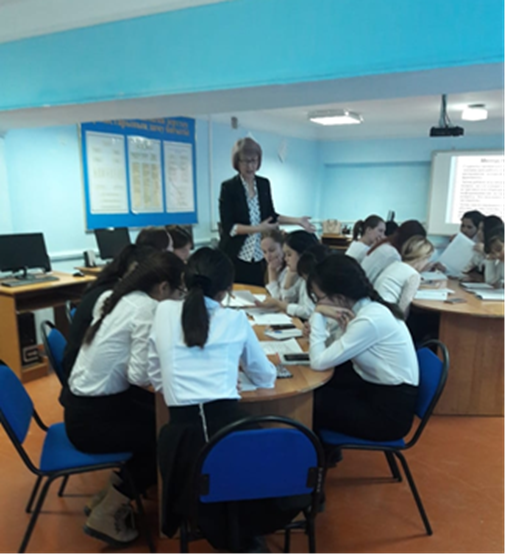 Тараз, 2021УДК  373.3ББК     СУчебное пособие по русскому языку (для групп с государственным языком обучения). Учебное пособие. Жамбылский гуманитарный высший колледж имени Абая /Сейсенбаева А.Т., - Тараз, 2021. 144 стр.ISBN Рецензенты: Абдрахман Г.К.- к.ф.н., профессор кафедры «Русская филология»  института «Ұстаз» Таразского регионального университета имени М.Х.ДулатиПРЕДИСЛОВИЕДанное пособие предназначено для организации самостоятельной внеаудиторной и аудиторной работы студентов первого и второго курсов, изучающих дисциплину «Русский язык». Пособие составлено с целью расширения словарного запаса студентов, формирования навыков правильной речи, соответствующей современным нормам литературного языка, организации работы на занятиях, в оказании помощи студентам сориентироваться в предметном материале, а также самостоятельно определить степень его усвоения, проверить знание лексических норм.Настоящее пособие содержит систематизированный материал по изучению основных разделов русского языка. Оно соответствует требованиям к минимальному содержанию основной профессиональной программы по всем специальностям. Настоящее пособие адресовано преподавателям и студентам национальных групп колледжа. Сборник поможет преподавателю организовать работу на уроках русского языка и дома.Задания позволяют студентамвыработать навыки самостоятельного подхода к анализу изучаемых явлений, сравнить, сопоставить, сделать выводы;систематически вести взаимосвязанное повторение пройденного материала.Упражнения с разнообразными по характеру заданиями оказывают существенную помощь студентам национальных групп колледжа. Значительное место в пособии занимают дифференцированные задания, тренировочные и повторительные упражнения, которые способствуют закреплению навыков и умений и письменной речи.В пособии имеются связные тексты, как прозаические, так и стихотворные, которые можно использовать для проведения изложений, составления плана, пересказа, составления вопросов к тексту, развития речи, т.е. овладевать навыками разговорной речи на русском языке (задавать вопросы, отвечать на них, вести беседу и делать краткие сообщения в объеме помещенных в пособии тем, понимать на слух говорящего и объясняться с ним на русском языке, а также читать, понимать содержание прочитанного). Вопросно-ответные упражнения ставят перед студентами задачу самостоятельно задавать вопросы и отвечать на них ‒ сначала по содержанию текста, затем на вопросы, несвязанные с содержанием текста, относящиеся к повседневной жизни и по грамматической теме урока. Эти темы служат целям повторения наиболее употребительных слов,  и являются подготовкой к изучению других грамматических тем.Содержание упражнений сборника направлено на закрепление, обобщение и систематизацию навыков учащихся по орфографии и пунктуации.Все упражнения сопровождены аналогичными заданиями: раскрыть скобки, вставить пропущенные буквы, расставить знаки препинания. Упражнения способствуют формированию языковой и коммуникативной компетенции на занятиях по русскому языку, помогают активизировать имеющиеся знания, а также закрепить навыки правильной речи.Задания, включённые в пособие, вырабатывают умение работать с различными источниками информации самостоятельно.В сборник включены следующие разделы:упражнения для закрепления знаний по всем разделам русского языка;тексты с заданиями;стратегии для работы с текстом;казахско- русский словарь.ФОНЕТИКА. ОРФОЭПИЯ. ОРФОГРАФИЯ.Упражнение 1. Какие звуки важнее – гласные или согласные – для понимания речи? Сделайте вывод. Попробуйте прочитать данные слова.К_р_нд_ш			_о_о_а       (корова)з_мл_				_ _ о_а_      (школа)ж_в_тн_ _			 _ о_ _у_а   (подруга)_п_ст_л_сь			 _ _ о_и_а    (столица)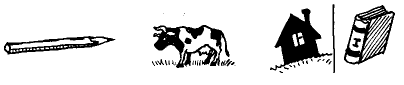 Упражнение 2. Подберите парные слова, отличающиеся только глухостью/ звонкостью одного из двух согласных. Кто быстрее?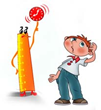 1-й вариант	кора, сять, жить, дом, жаль, пас, роса, пар, бухнуть, дочка. 2-й варианткоза, колос, шалость, кол, твоих, пить, злой, удочка, башня, гость.Упражнение 3. Подберите слова, отличающиеся только мягкостью/твердостью согласных. Мал – ... , нос – ..., ток – ..., лук – ..., мыл – ..., лыс – ..., воз – ..., был – ..., выл – ..., пыл – ..., угол – ... .Упражнение 4. Распределите слова в три колонки:1. букв > звуков           2. букв < звуков            3. букв = звуковЮла, шитье, уголь, ее, соловьи, линия, подъезд, оттаял, рассказ, пень, мост, семья.Упражнение 5. Поставьте ударение в словах: эпоха, творог, договор, картотека, алгоритм, свёкла, красивее, каталог, жалюзи, необходимостьУпражнение 6. Фонетическая эстафета. (Алфавит по цепочке)Упражнение 7. Соберите букет.1-й вариант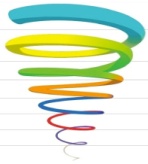 Соберите в букет цветы, в названии которых встречаются только твердые звуки.2-й вариантСоберите в букет цветы, в названии которых есть хотя бы один мягкий звук.Цикорий, роза, ромашка, сирень, ландыш, астра, нарцисс, настурция, шиповник, колокольчик, жимолость, лютик.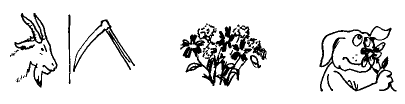 Упражнение 8. В каких из этих слов звуков больше, чем букв? Выпишите эти слова.Ряд - яд, твоя - творя, тюк - юг, роют - колют, ёлка - тёлка, полёт - поёт, ель - мель, есть - лесть, попели - поели.Упражнение 9. Cделайте фонетический разбор слов:Юрмала, ельник, просьба, футбол, массаж, вокзал, поёт, яркое, солнце, честнаяУпражнение 10. Перепишите слова, располагая их по алфавиту.Съезд, демонстрация, футбол, жизнь, квартира, автобус, цветы, лес, мяч, лук, степь, борьба, юрта, гриб, момент.Упражнение 11. Спишите. Подчеркните звонкие согласные. Подберите к ним парные глухие согласные. Составьте с несколькими словами предложения.Столб, рукав, пирог, огород, нож, воз.Город, морковь, мороз, гриб, рев.Упражнение 12. Перепишите слова. Вставьте пропущенные буквы, подберите слова для проверки.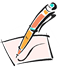 Доро.. .ка, сла...кий, ро...кий, бума...каМоро. .ко, не...ти (груз), хо...ба, ко...баКоро ..ка, про...ба, у...кий, кро...каРе…кий, моло...ба, укла…ка, ло...каУпражнение 13. Сколько звуков и букв в подчеркнутых словах.Пришёл сентябрь. Наступила золотая осень. Далеко слышны звуки, отчетливо разносятся голоса. Тяжёлая и сильная рыба бросилась на берег. Иван Иванович стал умываться.Упражнение 14. Выпишите слова со звонкими согласными в корне слова в один столбик, с глухими согласными - в другой столбик.В августе ночи резко похолодели. От заката до заката рассвет длиннее. С берёз и лип скоро начнут слетать даже от легкого ветерка листья. Осенний лес нагоняет лёгкую грусть. Низкие облака на горизонте сливаются с землёй. На дорожке, которая ведёт к опушке рощи, лежит ковёр из узких листочков дуба.Упражнение 15. Укажите количество звуков в приводимых ниже словах и назовите каждый из них.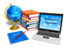 Мозг, работа, стол, народ, вьюн1, яма, дорожки, учение1, массаж, мой, веять1.Упражнение 16. Сделайте транскрипцию слов. Укажите случаи озвончения и оглушения согласных.Горб, съезд, сделать, отбить, резкий, сжать, редкий, везти, дуб, косьба, низкий.Упражнение 17. Спешите, подчеркните согласные, обозначающие звуки, которые имеют пары по звонкости глухости. Хотя двор и сад все ещё были в тени, но уже ранние лучи ярко и холодно золотили розовые, желтые и голубые тыквы, разложенные на камышовой крыше той мазанки, где жили сторожа.Упражнение 18. Объясните, в каких словах ь пишется.  Почему?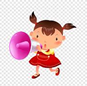 Бан..щик, бол..ной, болез..ни, мос..тик, коз..ни, гвозд.. , гвоз..дик, ноч..ка, коз..лик, кон..чик, зелен..щик, жизн.. , воз..ня, фонар..щик, л..юк, вет..ви, кос..ти, точ..ка.Упражнение 19. Спишите приводимые ниже слова, разбивая их на слоги.Машина, удар, тетрадь, шрифт, случай, контур, переход, урок, мастер, наборщик, долина, пол, обработка, директор, миноносец, винегрет, демонстрация, улов, интеллигент.Упражнение 20. Перепишите, поставьте ударение и разделите на слоги.Повторить, мельком, звонит (кто-то), тренер, коклюш, ампер, арбуз, голова, головка, сверлить, заголовок, закупорить, окислить, фольга, абзац, автограф, сантиметр, библиотека, гусеница, надолго, партер, петля, поняла, случай, судно, холёный, цемент, цыган, черпать, щавельУпражнение 21. Прочитайте и запомните правильное произношение этих слов. С некоторыми из них составьте предложения.Атле'т, аге'нт, аге'нтство, авто'бус, ампе'р, а'том, ба'ловать, боле'знь, ворота, гектар, добыча, еди'нство, за'суха, звонят, зло'ба, каучу'к, краси'вее, ку'хонный, медикаме'нты, некролог, отчасти, портфель, предмет, приговор, процент, столяр, хребет, шофер, эпилог.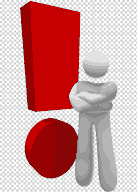 (Пользуясь словарем  С.И.Ожегова найдите  их значения слов). 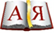 Упражнение 22. Вставьте пропущенные гласные буквы. Составьте словосочетания.Ц...ркуль, ц...пленок, милиц...я, администрац..я, ш...рина, ж...знь, ж...ри, брош...ра, параш...т, ц...ц, ц...рк, ц...ган. Упражнение 23. Измените данные слова так, чтобы ударные гласные оказались в безударном положении. Назовите, какой гласный звук слышится в безударном положении.Образец: поезд - поезда, просит - выпросит. Головы, полет, дуб, рыба, пир, белый, ряд, цепь, шерсть, речка.Упражнение 24. Спишите слова. Вставьте пропущенные буквы. Правильно произнесите сочетания чн, чт, шн.Но...ной, ре...ной, солне...ный, помо...ник, ску..но, беспомо...ный, не...то, коне...но, було...ная.Упражнение 25. Правильно прочитайте ниже приводимые слова. Укажите, какие звуки обозначают буквы я, ю, е, ё, и. 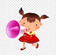 Дело, дикарь, лямка, люк. лес, мятный, кювет, лед, шел, цинк, цех, люди, дятел, ледяной, щёки, щепка, афера, увлёк, хребет, щука.Упражнение 26. Измените данные слова по образцам. Поставьте, где надо ь и подчеркните его. Составьте по три предложения со словами каждой группы.Ночи - ночь, лещи, щелочи, кирпичи, трубочки, мелочи, чертежи, блиндажи, вещи, камыши, мечи, речи.Клеят - клеить, пилят, веют, жгут, стелют, тают, борются, шепчутся, строятся, плещутся, волнуются, занимаются.Упражнение 27. Прочитайте вслух и укажите ударение в выделенных словах. Укажите, в каких примерах перенос ударения создает новое слово, а в каких - только изменяется в слове падеж и число.1) В классе вымыли полы. Сергей вычистил полы пальто. 2) Столяр сделал книжные полки. По дороге день и ночь двигались вооруженные полки. 3) Он уже окончил школу. Старый мостик был уже нового. 4) Открыты все окна. В угловой комнате нет окна. 5) Собрались директора всех школ района. Дежурные собрались в кабинете директора. 6) Я мою руки. Дай мою книгу. 7) На горах ещё лежал снег. Они быстро спускались под гору. 8) Над головой были ветви берёз. На голову он надел широкополую шляпу.Упражнение 28. Прочитайте скороговорки.  Подчеркните глухие согласные одной чертой, звонкие - двумя.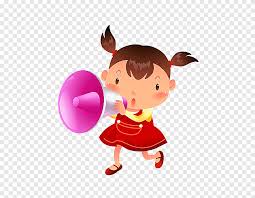 Луша у душа мыла шею и уши. Шла Саша по шоссе и сосала сушку.Щуку я тащу, тащу. Щуку я не упущу.От топота копыт пыль по полю летит.Упражнение 29. Спишите, вставляя пропущенные буквы. Составьте с некоторыми из них предложения.Вес...ник, грус...ный, вирус...ный, вкус...ный, глас...ный, радос...ный, поз...ний, здра...ствуй, прелес...ный, капус...ница, мес...ный, проез...ной„ ус...ный, извес...ный.Упражнение 30. Поиграем в игру “Назови одним словом”. Запишите слова, соблюдая правила переноса слов.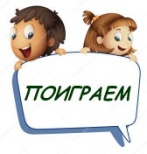 День недели после пятницы. 
Игра на льду на коньках в небольшой мяч или шайбу.
Результат сложения.
Место, где продают билеты.Упражнение 31. Запишите слова, разделив их на слоги. Охарактеризуйте слоги. Разбейте слова согласно правилам переноса. Осенний день. Поблекли травы. 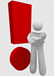 Сырой, туманный холодок.И вдруг нежданно у канавы Расцвел шиповника цветок.
Упражнение 32. Запишите слова, исправив ошибки в переносе слов. Какие правила переноса слов здесь нарушены? Разбейте слова на слоги, охарактеризуйте слоги в 1-м и 2-м словах.По-ддержал, на-двязать, доп-латить, про-следить, дос-мотр, nepec-мотреть, там-оженники, бес-крайний, станц-ия, касс-ир, пое-здка.ЛЕКСИКА И ФРАЗЕОЛОГИЯУпражнение 1. Соедините слова и толкование их значений.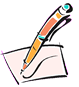 ВиршиБуклетБуколикаАдекватныйАпломбДилогияЗакоснелыйМеморандумМонографияРегрессА. Точно соответствующий, равный чему-либо, совпадающий с чем-либо.Б. Силлабические стихи, распространенные в русской литературе 17 – 18 веков.В. Два произведения одного автора, связанные единством замысла и сюжета.Г. Застарелый, косный.Д. Род поэзии, идеализированно изображающий пастушескую жизнь; пастораль.Е. Научное исследование, посвященное одному вопросу, одной теме.Ж. Печатное издание в форме книжки, раскрывающейся, как ширма.З. Излишняя самоуверенность в поведении, в речи.И. Направление развития от высшего к низшему, движение назад, упадок.К. Дипломатический документ с изложением взглядов правительства на какой-либо вопрос.Упражнение 2. Замените выделенные слова синонимами с разделительным ъ или ь знаком.1) Ночью разыгрался буран. 2) На стене висела афиша. 3) Туристы приблизились к водопаду. 4) Теснина находилась между отвесными горами.Упражнение 3. Подберите к словам антонимы. Объяснить написание выделенных орфограмм.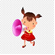 Здоровье, сила, открыть, молодость, трудолюбие, воздвигать, горе.Упражнение 4. Подобрать антонимы к прилагательным. Объяснить написание Н или НН в прилагательных.Постоянная работа, поздняя весна, внешняя политика, быстрая езда.Упражнение 5. В данных предложениях найдите фразеологизмы и отметьте их:1. Не все из влиятельных людей и не всегда охотно идут навстречу его просьбам и настойчивым требованиям.2. В работе гимнастов изумляло цирковых артистов доведенное до невероятной точности чувство темпа – особенное шестое чувство, вряд ли понятное где-нибудь, кроме балета и цирка.3. И что слез льется за этими запорами, невидимых и неслышимых! И все шито да крыто – никто ничего не видит и не знает.4. За дверью послышались громкие аплодисменты и симпатичный голос княжны Рожкиной… У секретаря затрепетало под сердцем. Муки Тантала были ему не по силам.5. С восторгом разоблачителя журналист описывал, как лаборатория Данкевича переливает из пустого в порожнее, растрачивая государственные средства. 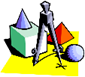 Упражнение 6. Перепишите словосочетания, в каком значении они употреблены. Составьте с некоторыми предложения.Железная цепь, стальная воля; золотые часы, каменное сердце; зеленый лист, сердечный прием; зеленая трава, железный характер; стальной рельс, зеленое платье; красное знамя, сердечное спасибо; красная девица, сердечный человек; золотые руки, каменный дом; сердечный привет, глухой старик; крепкая дружба, глухой звук; глухой переулок, крепкая веревка, глухая ночь.Упражнение 7. Составьте предложения с данными словами, употребляя их в прямом и переносном значении.	Образец: Трудом славен человек. - Туристы с трудом пробирались по узкой тропинке. Дом построен за три месяца. - Сбежался весь дом.Окно, потолок, стена, квартира, коридор, стол, крыло, шляпа, перо, свет, мать, сын, дед, ансамбль.Упражнение 8. Определите значения глагола гореть в примерах, подберите синонимы; укажите прямое и переносное употребление этого глагола. В печи горели длинные плахи дров. Горит хрустальная лампада на серебряных цепях. Павел горел от сознания обиды, нанесенной ему тяжелой рукой жизни. Хотя Дуняша не улыбалась, но изменчивые глаза ее горели. На щеках Саши горел румянец.Упражнение 9. Спишите, вставляя пропущенные буквы. Определите, в каких значениях употреблено слово звезда в данных предложениях.Во...дух был све...ий и холодноватый. На чист...м небе сияли крупные звезды. На него еще в гимназии смотрели как на буд...щую звезду. На башнях кремля сияют рубин...вые звезды. Он ре...ко повернулся, и при этом на лацкане его пиджака все заметили звезду.Упражнение 10. Укажите, где слова употреблены в прямом значении, а где - в переносном.Читаю произведения Пушкина. Читаю Пушкина. Принес из библиотеки поэму Твардовского «За далью - даль».  Принес из библиотеки Твардовского.  С удовольствием выпил два стакана чаю.  Выпил два стакана. 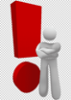 Съел всю тарелку. Съел тарелку супу.  Весь зал встал. Все люди в зале встали.  Все люди в городе знают этого спортсмена.  Его знает весь город.Все флаги бывают в нашем порту. В порт приходят корабли под флагами всех наций.  Упражнение 11. Сравните значения выделенных слов и укажите, относятся ли они к явлениям многозначности или омонимии.Заводской клуб - клуб дыма. Затопить печь - затопить корабль. Крутой берег - крутой кипяток. Серебряный подстаканник - серебряный иней. Противотанковая мина - грустная мина. Железнодорожный мост - воздушный мост. Вид моря - вид глагола.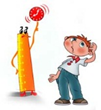 Упражнение 12. Подберите синонимические ряды к словам первой части из слов, данных во второй части упражнения.    Образец: блестеть - сиять, блистать, сверкать, искриться. Крепость, иностранный, животное, задержаться, доверять, долг, выносливый, большой, бросить, высота, близкий, истратить.Учтивый, зарубежный, швырять, детвора, разбазарить, слоняться, метать, корректный, сверкать, обходительный, близлежащий, громадный, чужеземный, колоссальный, блуждать, шататься, кидать, заграничный, сиять, гигантский, деликатный, искриться, обладать, иметь, терпеливый, неутомимый, вышина, высь, кладь, ноша, багаж, любезный, тяжесть, ребята, малолетки, малыши, полагаться, растратить, положиться, соседний, обязанность, растранжирить, повинность, обязательство, скотина, зверь, блистать, иноземный, недалекий, прожить, издержать, израсходовать, твердыня, огромный, укрепление.Упражнение 13. Найдите синонимичные фразеологизмы и соедините их.Голову морочить					Пойти на попятныйБиться как рыба об лед				Одним лыком шитыБить отбой						Голова на плечахДать по шапке					Играть на нервахОдного поля ягода				Белая кость Считать ворон				Гроша медного не стоитДразнить гусей				Рукой подать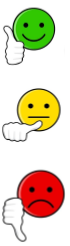 Дать осечку				Дать по шееДержать ухо востро			Гнуть в бараний рогВысоко летать				Горе мыкатьДва шага					Заговаривать зубыУтереть нос 				Голубая кровьПодложить свинью			Голубей гонятьГолова садовая				Заткнуть за поясГнуть в три погибели			Дать махуГрош цена					Держать ушки на макушкеКаши просят				Плыть по течениюИспустить дух				Кошки на душе скребутРубикон перейден			Есть просятДругая песня				Другая историяЖдать у моря погоды			Жребий брошенСердце не на месте			Ад кромешный на душеДуша болит				Жизнь оставитьУпражнение 14.  Найдите антонимичные фразеологизмы.Черная кровь				Выдерживать характерГонять лодыря				Без царя в головеГрош цена					За тридевять земельПовернуть оглобли назад		Голубая кровьДва шага					Цены нетГолова на плечах				Гнуть спину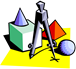 Упражнение 15. Кроссворд «Знаете ли вы пословицы»?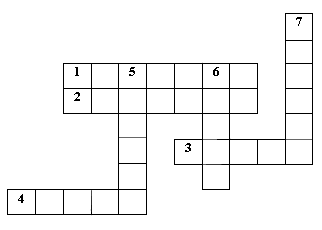 1. Слово – ..., а молчание – золото.2. Авось да как-нибудь до добра не...3. Доброе ... и кошке приятно.4. Делу-  ..., потехе - час .5. Где тонко, там и ... .6. Копейка .. бережет.7.  ….  одного не ждут.Упражнение 16. Прочитайте текст. Утро. Трава на лужайке, листья на деревьях, гроздья винограда, желтые сливы усыпаны росой. Солнышко осветило капельки росы. В каждой капельке загорелись солнечные искорки. Мы берем альбом, рисуем в нем стебелек травы, солнце и капельки росы с горящими искорками. Под рисунком пишем слово роса. Поясните, какое явление природы названо красивым словом роса. Выберите любое предложение из текста и определите его лексическое значение. Подчеркните «вежливые» слова. Поясните, когда их нужно употреблять в речи, приведите примеры. Составьте предложения с каким-либо «вежливым» словом. Упражнение 17. Напишите синонимы к следующим словам: интересный, красивый, высокий, далекий, глубокий, вежливый, добрый, ласковый, пушистый. Упражнение 18. Напишите антонимы к следующим словам: интересный, плаксивый, высокий, радостный, глубокий, невежественный, добрый, ласковый, колючий. Упражнение 19. Перепишите, вставляя вместо точек подходящие по смыслу слова, данные в скобках, поставьте ударения.... города оказали помощь колхозам. ... дома устроили во дворе спортивную площадку. Жизнь ... ночлежки проходила в постоянной нужде.  (жильцы, обитатели, жители) 2) Ученики внимательно ... в микроскоп каплю жидкости. Дети бесцеремонно ... приезжего. (разглядывать, рассматривать).  3) Древние египтяне ... огромные пирамиды.  На берегу реки недавно ... купальню.  Из палатки и весел туристы быстро ... носилки. (соорудить, воздвигать, построить).  4) Наш попутчик рассказал ... историю. У него оказался пытливый и ... ум. (любознательный, любопытный). 5) Закат солнца был совершенно чист, и это казалось хорошим .... Мрачное ...старого охотника, к счастью, не оправдалось. Только истинная наука обладает даром ... событий. (предвидение, предсказание, предзнаменование)Упражнение 20. К данным фразеологизмам подберите синонимы - одно слово или словосочетание.Жить бок о бок; болеть душой; брать на себя; бросать слова на ветер; в огонь и в воду; в два счета; работать, не покладая рук; поставить на ноги; в один миг; в пух и прах; вкладывать душу; во весь дух; делать из мухи слона, вступать в жизнь; гора с плеч.Упражнение 21. Перепишите, подбирая к каждому выделенному слову синонимы.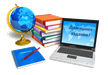 Слушать интересный рассказ. Беседовать с вежливым молодым человеком. Узнать подлинную правду. Великая держава. Любоваться всадниками. Выполнять свой долг. Получить не приятное известие. Найти пристанище. С увлечением рассказывать о чем- либо. Путешествовать в течение длительного времени. Отворить наружную дверь. Просить о помощи. Смотреть на бушующее море.Упражнение 22. От данных слов образуйте антонимы, используя слова из скобок, составьте и запишите словосочетания при помощи приставок.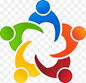 Без -, бес -: звездная (ночь), вкусная (пища), идейное (произведение), пристрастный (судья), славный (конец), облачное (небо).Не -: торопливые (шаги), гостеприимная (хозяйка), громко (спросить), обычная (ситуация), проявить (внимание).Упражнение 23. В приводимых предложениях найдите антонимы, определите их значение. Подберите к каждому из них синоним.Ты и убогая, ты и обильная, ты и могучая, ты и бессильная, матушка Русь. 2. Дома новы, а предрассудки стары. 3. У сильного всегда бессильный виноват. 4. Вода друга лучше меда врага.  5. Хорошая слава лежит, а плохая бежит.Упражнение 24. Подберите антонимы к определениям в приводимых ниже словосочетаниях.Холодные дни; постоянная работа; длинная повесть; мелкая речка; острый нож; мягкий хлеб.Упражнение 25. Назовите прямое и переносное значение прилагательных золотой, железный.Ко дню рождения мы подарили маме золотые часы. Золотые были руки, мастер честью дорожил.- Нечего терять золотое время!- О, это золотой человек! Колотое сердце! - с явным волнением заговорил Алтынбек.А земля в краях наших - золотое дно.Положил каравай на золотое блюдце.Железная лопата стоит дороже деревянной.Состав слова. Словообразование.Упражнение 1.  Вставьте пропущенные слова:_____________ -  главная часть слова.В ___________ заключено основное значение всех родственных слов.Часть слова перед корнем называют __________________________.Для образования новых слов служат __________________________.Часть слова, которая стоит после корня и служит для образования новых слов, называют __________________________.Часть слова, которая служит для связи слов в предложении и словосочетании, называют __________________________.Упражнение 2. Найдите строку, в которой все перечисленные части служат для образования новых слов.1) корень, суффикс, окончание2) приставка, суффикс3) приставка, корень, окончание4) приставка, суффикс, окончаниеУпражнение 3. Выпишите слова с нулевым окончанием. Выделите в словах основу.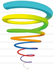 Праздник, на празднике, народ, площадь, река, дорога, дорог,пятнадцать, чудеса, время, день, утро.Упражнение 4. Работа в группах. Из предложенных слов необходимо взять только ту составную часть, которая указана в таблице. Соединив все части – получите слово.Упражнение 5. Подберите к данным именам существительным однокоренные имена прилагательные и глаголы.Грусть, мороз, вид, боль, соль, море, свет, сад.Упражнение 6. Образуйте при помощи суффикса - ниц (а) существительные женского рода.учитель -	                 писатель -воспитатель -	       читатель -помощник -                 ученик -работник -	     отличник -лыжник -         колхозник -Упражнение 7. Подберите к указанным словам однокоренные, чтобы в них обнаружилось чередование гласных и согласных в корне.Дорога, берег, снег, блеск, свет, лицо, испечь, брызгать, собирать, рассмешить, укрепить, любить, холод, искать, вырос.
Упражнение 8. Выделите основу и окончание в следующих словах.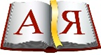 Басенки, засветло, красота, брюки, увлекались, по-осеннему, призываю, настольный, жалко, кенгуру, медвежий, бегун, срочно, духовный, метро, отрезать, заповедник, бегут, испугавшись, хорош, сочнее.Упражнение 9. Обозначьте суффиксы в словах. К выделенным словам подберите другие слова с таким же суффиксом (по значению).Студентка, поплавок, геройство, грузинка, медвежонок, сибиряк, доброта, музыкант, дождик, весенний, духовность.Упражнение 10. Обозначьте в словах приставку. К выделенным словам подберите другие слова с такой же приставкой (по значению).Взлететь, отрубить, надкусить, безграничный, рассердиться, сверхсрочный, преграда, подбежать, пришкольный.Упражнение 11. Сделайте письменный морфемный разбор данных слов.Теснота, воссоединение, верхний, допоздна (читать), недалекий, наслаждение, топленое (молоко), пылесос, съездить, налево (повернуть), ослепительный, льстиво (говорить), неустойчивая (погода), трубопровод, черноморский (флот), вороний (крик), давление, пилотаж.Упражнение 12. Допишите окончания. Сделайте морфемный разбор выделенных слов.Не знала казахск... языка, подарок от казахск.. подруги, замечателън... поэт, красота стих... , младш... классы, к олимпиад... по русск ... языку, разноцветн.., больш... карта, желт... цвет, народи... музыка, музыкалън... училище.Упражнение 13. Перепишите, вставляя, где нужно, о или ё после шипящих (в корне, в суффиксе, в окончании). Укажите слова исключения. 1. Ш.. .пот, ж.. .лтый, ч.. .рный, деш.. .вый, крыж...вник, ш..рох, ш...в.Книж...нка, реч...ка, медеж...нок, зайч...нок, петуш... нок, крюч... к, ноч... ка.Ключ...м, карандаш...м, горяч..., печ...т, больш...й, свеж...го.Упражнение 14. Выпишите слова с нулевым окончанием.Порт, улица, стол, синий, пять, шкаф, обувь, ружьё, дочь, сын, слово, соловей, сарафан, яблоко, ураган, километр, шоколад, лёд, льдина, ветер, заморозки, снег, туман.Упражнение 15. Образуйте от данных слов новые слова, используя различные способы словообразования.  Образец: сад – садовый, посадка, садовник, садовод, высадил, посаженный, рассаживая Город, дом, море, колхоз, мир, земля, труд, зима.Упражнение 16.  Вставьте вместо точек нужные приставки: про, - от, - под, - бес, - без, - пред, - рас, - раз. С некоторыми составьте предложение.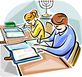 Революция  ...будила народ, народ ...даёт свои силы, любить ...московные рощи, ...кладывать срочное дело, бороться с ...дельем, небольшое ...горье.Упражнение 17. Разберите слова по составу.Книга, художник, детский, припев, запели, рассказал, безответственный, переодевался.Упражнение 18. По данным словообразовательным схемам определите, как (от чего и при помощи чего) образованы данные слова.Образец: пришкольный <— школьный <— школаПригородный, сельский, подснежники, подстаканник, подоконник, подсолнечник, разведка, записка, покупка• Подберите из этого упражнения слова, которые соответствуют схемам: ,  , .Упражнение 19. Перепишите, ответьте на вопрос, содержащийся в заголовке. Скажите, как образованы выделенные слова.Легко ли строить город?Город строить трудно. Надо знать множество разных вещей и знать глубоко, точно, основательно. Чтобы построить город, надо быть математиком рассчитать, скольким жителям потребуется электроэнергии, газа, магазинов, школ, клубов...	Строитель должен знать все об электричестве, о воде, о трубах. Значит, он должен быть физиком. Не помешают строителю знание по биологии, чтобы определить, куда и сколько посадить берез, тополей, роз, кустарников...А еще, чтобы строить город, надо быть фантазером. Вот и получается, что незнайкам в строительной мастерской и на строительной площадке делать нечего. Дом строится грамотными людьми.Упражнение 20. Найдите слова, соответствующие схемам: ¬, ¬,   .  Приведите свои примеры.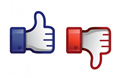 Строитель, прокладывают, каменщик, деловой, беленькийУпражнение 21. От данных слов при помощи указанных суффиксов образуйте названия лиц:чик - доклад, рассказ, перевод, водопроводщик - камень, бетон, барабантель - читать, писать, строить, изобретатьист - танк, трактор, журнал, футбол, горнник - лес, двор, защита, физкультура.Упражнение 22. Из каждой пары слов составьте сложное слово, запишите, подчеркните соединительную гласную о или е.Лист, падать; птица, ловить; лед, колоть; дождь, мерить; луна, ходить; газ, проводить; вода, падать; пчела, водить; животное, водить; сам, варить; атом, ходить; бензин, возить.Упражнение 24. Из данных слов составить предложения. Какая часть слова помогает их составить?Я, по, охота, возвращаться, с, и, аллея, идти, сад. 2. Бежать, собака, я, впереди. 3. Свой, вдруг, уменьшить, она, шаг. 4. Увидеть, молодой, я, воробей. 5. Гнездо, он упасть, гнездо, из. 6. К, собака, нему, медленно, приближаться. 7. Воробей, камень, упасть, перед, собака.Упражнение 25. • Разберите слова по составу. Запишите их в порядке, соответствующем данным схемам.Прикрепить                         1.  Передать                              2.  Охватывают                         3. Позвонить                            4.  Упражнение 26. Допиши ряды слов по образцу.Сук - сучок, пух - ..., клок - ..., берег - ..., снег - ..., друг - ..., слух - ..., запах - ...,  сын - … , гриб - …  .Чулок - чулочек, мешок - ..., орех - ..., платок - ..., узелок - ..., глазок - .. замок - … , кулёк - … . Упражнение 27. Какими способами образованы следующие слова, каковы особенности каждого из этих способов словообразования?Подскочить, пригород, независимый, горнист, весенний, танцевать, подземный, хлебозавод, землепашец, зелень, нарукавники, подоконник.Упражнение 28. Разберите по составу слова.Книга, художник, детский, припев, запели, рассказал, нарисовать, ветерок, родник, обновка, разлука, небольшой, перестал, снежок, осенний, домик, рассвет, запиши, летчик, прирос, каменщик, подул.Упражнение 29. Подберите к данным словам проверочные.Радостный - ..., солнце - ..., сердце -..., поздний - ..., счастливый - ..., местный -..., соседство - ..., праздник -..., лестница -..., чувство -..., известный -..., радостный - ..., честный - ...Упражнение 30. Перепишите, раскрывая скобки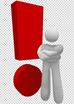 (пол) жизни - полжизни, (пол) села, (пол) листа, (пол) луга,  (пол) лимона, (пол) апельсина, (пол) Европы, (пол) мира, (пол) Киева, (пол) яблока, (пол) города.С некоторыми составьте предложения. Упражнение 31. Сделайте разбор по составу слов.Маленький, небольшой, осенний, домик, летчик, заботливый, дорожный, подорожник, домовой, посадка, советовать, выдумывать.Упражнение 32. Подберите по два слова, соответствующие схемам:    ,                       .Упражнение 33. От слов образуйте с помощью суффиксов слова со значением «меленький», «большой» предмет.Образец: нога - ножище, ножка, ноженька.Рука, борода, дом, книга, нож, стакан, табун, рыба. Упражнение 34. Замените предлог приставками.Образец: ночь без звезд - беззвездная ночь.Небо без облаков. 2. Даль без предела. З. Рыцарь без страха. 4. Дом на берегу. 5. Участок при школе. 6. Газета на стене. 7. Часы на столе.8. Гласный без ударения.Упражнение 35. Замените выражения одним словом с приставкой - при, или - пре.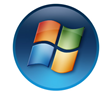 Глава государства.  2. Подарить. 3. Граница.    4. Купить. 5. Певица, исполняющая первые роли.     6. Затруднение. 7. Льгота. 8. Помеха, затруднение.     9. Легенда.     10. Продолжатель. 11. Первое представление пьесы.Упражнение 36. Прочитайте выразительно стихотворение. Выпишите однокоренные слова, произведите их словообразовательный разбор.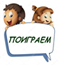 Сказочка.В чистом поле в белом поле было все белым-бело, потому что это поле белым снегом замело. И стоял в том белом поле белоснежно-белый дом, с белой крышей, с белой дверью, с беломраморным крыльцом. Потолок был белый-белый, белизною пол блистал, было много белых лестниц, белых комнат, белых зал. И в белейшем в мире зале спал без горя и забот, спал на белом одеяле совершенно черный кот. Был он черен, словно ворон, от усов и до хвоста, сверху черен, снизу черен... Весь - сплошная чернота!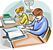 Упражнение 37. Установите словообразовательную мотивированность и представьте словообразовательное гнездо:а) тихий, тишина, тишь, тихонький, тихонечко, затихнуть, притихнуть, тихонько;б) море, морской, взморье, по-морскому, моряк, приморский, приморье;в) цена, ценить, ценный, оценить, прицениться, бесценок, бесценный, ценно, бесценно, обесценить, обесцениться.Упражнение 38. Запишите слова в два столбика: сложные слова и остальные. Графически объясните написание пропущенных букв.Пчел_вод, закр_питель, обозр_ватель, лес_воз, уч_тчик, книг_печатание, язык_вед, глаз_мер, сч_тчик, добр_душный, пол_защитный, оч_видец, пар_ход.Упражнение 39. Подберите и запишите по 2-3 сложных слова, в составе которых были бы корни: -вар-, -вещ-, -воз-, вод-, -кол-, -коп-, -лов-, -мер-, -мет-, -ход-, -нос-.МОРФОЛОГИЯУпражнение 1.  Спиши, раскрывая скобки. Выдели орфограммы.(Д,д)ядя (В,в)ася , (П,п)иск (К,к)омара, (Д,д)ошкольница (А,а)лёнка, (В,в)нучка (А,а)нюта,  (Т,т)ихий (О,о)кеан,  (Р,р)аскат (Г,г)рома, (П,п)одружка (А,а)лина, (О,о)стров  (Г,г)ренландия,  (В,в)ера в свои силы, (Д,д)евочка (В,в)ера, (Г,г)лубокий (О,о)мут, (А,а)тлантический (О,о)кеан, (В,в)нученька (К,к)атюша, (П,п)омощница (Е,е)лизавета, (С,с)овет (П,п)апыУпражнение 2. Из слов каждой строчки составьте предложения. Подчеркните имена существительные единственного числа.К, звери, готовятся, птицы, з..ме.Нагуливают, м..две..ь, сало, барсу.. .Зап..сает, орехи, к..дровые, бурунду.. .Сушит, на, белка, суч..ках, ос..н..ю, гр..бы.В, л..са, глуб..не, птиц, песня, слыш..тся, прощ..л..ная.Упражнение 3. Запишите имена существительные в три столбика по родам, определите склонение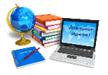 Жук, пёрышко, пыль, груши, дело, жир, водопад, эхо, воздух, ситечко, рыбалка, башмак, жало, море, живот, донышко, кресло, болезнь, серебро, катер, окошко, автор, парта, окно, кепка, солнце, опушка, ворчун, костёр, повидло, жезл, огурец, яблоко, айсберг, эскимо, галстук.Упражнение 4. Просклоняйте существительные, составьте с тремя существительными предложения.Крыльцо, двор, трамвай, дорога, знание, чиж, тишь, мяч, горе, число.Упражнение 5. Перепишите пословицы, раскрывая скобки. Определите падеж имен существительных.От (слово) до (дело) целая верста. 2. Для (родина) своей ни сил, ни (жизнь) не жалей. 3. Из (песня) слова не выкинешь. 4. От (радость) кудри вьются, а от (печаль) секутся. (Пташка) ветка дороже золотой (клетка). 5. (Дело) - время, потехе - час. 6. Скажи только (курица), а она всей (улице).Упражнение 6. Определите падеж имен существительных.Образец: Упал (с чего?) с крыши (р. п.).Рад ( ?) встреч… (_ . п). Красил ( ?) крыш…. (__. п). Гуляли ( ?) по алле… (__. п). Ехал ( ?) к тёт… (__. п). Стоял ( ?) у двер… (__. п). Хвоя (?) на ёлк… (__. п). Косили ( ?) за деревн… (__. п). Играли ( ?) на полян… (_. п). Строили ( ?) дом (__. п).Упражнение 7. Выпишите в три столбика существительные 1, 2, 3 склонений.Дочь, сестра, ровесник, друг, подруга, учитель, родственник, рожь, внучка, мастер, дружба, село, мышь, журавль, лошадь, буква, язык, день, тень, дядя, трамвай, дерево, гений, совесть, беседа, ветвь, дождь, область, речь, урожай.Упражнение 8. Подберите подходящее по смыслу существительное. Определите его род, склонение.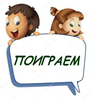 ...   растет на лугах....   по стволу стучит....   нашел в лесу двух медвежат.Дует холодный ...   .В лесу прыгает пушистая   ...  .Под сосной спрятался трусливый ... .Наступила настоящая суровая ... ....  может много времени не пить ....  рисует картину на природе....  учит учеников....  едет по рельсам.Упражнение 9. Прочитайте стихотворение. С выделенными существительными составьте предложения.Поезжай за моря, океаны И над всей землей пролети:Есть на свете различные страны,Но такой, как у нас не найти.Глубоки наши светлые воды,Широка и привольна земля,И гремят, не смолкая, заводы,И шумят, расцветая, поля.Упражнение 10. Спишите. Вставьте, где надо, ь. Укажи род имён существительных.Обруч.., змеёныш.., грильяж.. , гуляш.., гараж.., лохмач.., дич.., слепыш.., фотомонтаж.. , ветош.., печ.., платёж.., врач.., грач.., глуш.., вещ.., дрож.. , престиж.., ландыш.. , детёныш.., мятеж.., фальш.., немощ.., монтаж.., бреш.., туш.., молодёж.., Эрмитаж.., несмышлёныш.., коклюш.., обглодыш.., радиорепортаж.., чуваш.., сотоварищ.., электропеч.. , душ.., гусёныш.., тиш.., доч.., гореч.., теч.. гуаш.., кишмиш.. , бич.., плач.. , суш.., циркач.. , заморыш..Упражнение 11. Определите падеж имен существительных.  Образец: Взлетел (с чего?) с крыши (р. п.).Упражнение 12. Спишите. Укажите склонение и падеж существительных. Образец: Зимой в степи (3 – е скл., п. п.)От рек… (__ скл., __ п.); на площадк… (__ скл., __ п.); из рощ… (__ скл., __ п.); на верхушке ел… (__ скл., __ п.); пчёлы живут в уль… (__ скл., __ п.); гуляет по лес… (__ скл., __ п.); посадил около окна (__ скл., __ п.); спит в берлог… (__ скл., __ п.); плыть по рек… (__ скл., __ п.); сидеть на диван… (__ скл., __ п.);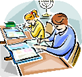 Упражнение 13. Запишите существительные во множественном числе:Аптека - ............., салат - ............., нож - ........, стул - ........., врач  -  ........, шкаф - ..........., телефон - ..........., лекция - ..........., море - ......., буква - ......, город - ........, брат -  ............., платье - .............., журнал - .........., здание - ....., бабушка - ...................., друг -................., человек-............., кресло - ............, цифра -........, ресторан - ................ , ребёнок - ............,    библиотека -  ..........   .Упражнение 14. Напишите ответы на вопросы, используя слова в скобках. Укажите падеж существительных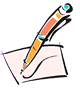 Чем пишет ученик на доске? (мел)Чем рисует мальчик? (карандаш)Куда вошел студент? (кабинет)Как спит ребенок? (крепкий сон)Где вы жили летом? (дача)Из-за чего потемнело небо? (гроза)В чем мы уверены? (удача)Упражнение 15. Выпишите из текста словосочетания "Существительное + прилагательное". Определите разряд прилагательных. Выполните морфологический разбор прилагательных Овладей русской речью.Ты родной владеешь речью, бойко говоришь.Русский же язык неважно
знаешь, мой малыш!Слушай потому поэта,
будь прилежен впредь,Чтоб могучей русской речью
хорошо владеть.Эта речь полна величья,
гордой простоты,В ней прекрасных слов богатство,
сила красоты.Скажем, к странам зарубежным держишь морем путь,Перед спутниками хочешь
знаньями блеснуть –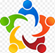 В разговорах или спорах
с другом иль врагомТы воспользуешься смело
русским языком!Потому ты, школьник резвый,
будь прилежней впредь!Ты обязан русской речью
хорошо владеть.Упражнение 16.  Выпишите словосочетания. Сделайте их разборВ огороде росла морковь и рос картофель. 2. В бору стоят одни лишь старые сосны. 3. Лес утонул в дремучих сугробах. 4. Вот морская пристань. У пристани стоит большой корабль. 5. На столе лежала рукопись. 6. Болезнь помешала ему принять участие в нашей работе. 7. Я советую вам посмотреть этот интересный спектакль.Упражнение 17. Вставьте пропущенные буквы. Укажите род, падеж существительных.Близ леса прот...кала тихая речка. На солнце ярко. бл...стело озеро. Мы вышли на п...ляну. Она п...стрела цветами. Уже появилась з..мляника. Ст..яла сильная жара. В деревне мы пили чудес(?)ное молоко. Вечером погода изменилась. Началась гр..за. Ярко св..ркала молния, гремел гром. Но очень скоро гр..за утихла. Небо про..снилось. Мы разв..ли костер, вскип..тили чай, поужинали и л..гли спать. Ноч(?) мы провели в л..су.Упражнение 18. Образуйте множественное число от существительных.	Страна, рука, нож, соловей, звезда, огонек, земля, трава, уж, еж, рубеж, голова, гора, шалаш, плащ, платок, звонок, стена, доска, ключ, воробей, вокзал.Упражнение 19. Найдите существительные, определите их падеж, склонение.Широко раскинулась степь. Хорошо в степи.Труд людей преображает степь. Огни гигантских строек горят над степью.Наша страна богата нефтью. Мы добываем нефть во многих местах нашей страны.4. Мы были на заводе - в цехе, где льют сталь.5. Студенты слушали лекцию.Упражнение 20. Спишите предложения и подберите подходящие существительные из правого столбца.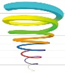 Двери ... были открыты	грушаНа собрании мы обсуждали план ...	пчелаВ саду много ...	комнатаВ лесу много ... 	экскурсия     В саду слышно жужжание- …              птица    Упражнение 21.  Вставьте подходящее прилагательное, укажите их род, падеж.(...) царство полно загадок. (...) животное способно находить свое жилье. собаки и голуби возвращаются не в (...) дом, а к своему хозяину. Заболел однажды мальчик. Его голубь находился далеко. Мальчика поместили в (...) больницу. (... ) голубь прилетел к (...) хозяину.Слова для справок: животный, родной, верный, маленький, умный, внимательный, детский.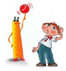 Упражнение 22. Определите разряд прилагательного.Заячий характер; голубой абажур; деревянный карниз; каменный предмет; великолепный характер; вчерашняя газета; медвежья берлога; волчий аппетит; грустный взгляд; опасное состязание; гусиная кормушка; золотое кольцо; прекрасный вечер; ненастная погода; чистое небо; любимый герой; талантливый художник; звонкий голос; зимнее утро; свежий снег.Упражнение 23. Дополните предложения прилагательными.1. Однажды зимой мы отправились в лес. В (…) бору было тихо. Все покрыто (…) снегом. В (…) воздухе носились (…) (…) пушинки. Ветви украсились (…) инеем. В этом (…) (…) наряде каждая ветка казалась (…).2. Великолепен вид (…) леса. Все покрыто (…) снегом. (…) воздух тонок и жгуч. Снег опушил (…) деревья и кусты. По ним скользят (…) (…) лучи и обсыпают их (…) блеском. Но вот мороз начинает сдавать, и меркнет яркость (…) неба. (…) туча заволокла горизонт.Упражнение 24. Образуйте прилагательные:Зима – зимний, весело -............; город -...............; автобус -..............; лето - .................; интерес -..........; шоколад -........; вишня - .............; спорт -.................; солнце -.............; культура -.........; мода -..............; соль- .................; дорого -...............; скучно -..............; тепло -..............; лето - ..............; красиво -..............  .Упражнение 25. Соедините прилагательные со словами в скобках. Выделите окончания прилагательных, укажите их род, число.Огромный (лес, тайга, болото). Прозрачный (вода, облако). Гибкий (ствол, ива, дерево). Синий (туман, туча, небо).Огромный (здание, болота). Прозрачный (воздух, облака). Гибкий (гимнаст, деревья). Синий (лен, тучи).Упражнение 26. Допишите окончания. Задайте к прилагательным вопросы: какой?; какая?; какое?; какие? (по вариантам)Зелён...  дерево – зелён...  деревья; высок...  дом – высок... дома; больш...  словарь – больш...  словари; умн...  человек – умн...  люди; дорог...   вещь – дорог... вещи; хорош... друг – хорош...  друзья; красив...  здание – красив...  здания; нов...  машина - нов...  машины; тёмн...  ночь – тёмн...  ночи; жёлт...  лимон – жёлт...  лимоны; интересн...  фильм – интересн...  фильмы; дешёв...  билет – дешёв...  билеты; низк...  кресло – низк...  кресла; красн...  яблоко – красн...  яблоки; маленьк...  площадь – маленьк...  площади; тёпл...  день – тёпл...  дни; син...  чашка – син...  чашки; шоколадн... торт – шоколадн... торты; солнечн... день – солнечн... дни; солён... огурец – солён... огурцы; зимн... вечер – зимн... вечера; модн... костюм – модн... брюки; ветрен... улица – ветрен... улицы; входн... билет – входн... билеты; оперн... театр – оперн... театры; музейн... экспонат – музейн... экспонаты; выходн... день – выходн... дни.Упражнение 27. Спишите, вставляя окончания прилагательных. К каким существительным они относятся? Укажите падеж и род.Лесная земляника.У лесн..  земляники  сладк...  сочн... мякоть. Вкусн.. пахуч.. ягодками лакомятся все лесн.. обитатели. Розов.. или красн.. ягодка нравится и маленьк.. птичке, и сер.. мышке, и неповоротлив... улитке. Лесн.. земляника размножается усами. Усы пускают гибк.. корни в плодородн.. лесн.. землю и дают начало нов., чудесн.. землянике.Упражнение 28. К именам существительным допишите прилагательные, с помощью которых вы можете описать друзей. Опишите своего друга/однокурсника/соседа/брата.рост -цвет волос -глаза -характер - Упражнение 29. Подберите антонимы к данным прилагательным. Составьте предложения со словосочетаниями.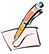 трудолюбивый (мальчик) -вежливый (человек) -благородный (поступок) -веселый (рассказ) -громкий (голос) -дорогой (билет) -Упражнение 30. Заполните таблицу:молодой, белая, высокий, жёлтое, глупый, большое, красные, холодная, голубое, красивая, вишнёвое, коричневые, самый любимый, чёрный, низкая, хорошие, зелёная, своя, новый, серое, умные, плохой, самый дорогой, громкий, дешёвая, самое интересное, родные, свой, осенний, горячий, культурные, самое тёплое, важный, светлый, синие, главный, старая, мужской, правильный, своё, тихие, цветное.Упражнение 31. Поставьте выделенные словосочетания в форме единственного числа.Яркие лучи солнца осветили речку и луг.Перед окном росли высокие тенистые деревья.По реке стремительно двигались легкие быстрые лодки.Начались холодные осенние дожди.В поле работали новые комбайны.В комнате висят красивые коврыНа диване лежат мягкие подушки.Упражнение 32. Спишите предложения. Подчеркните краткие прилагательные. Определите их род и число.Русский поэт родился в стране, где небо серо, снега глубоки, вьюги страшны, лето знойно, земля обильна и плодородна.Листва на березах была еще почти вся зелена.Здесь люди вольны, небо ясно.Морозна ночь, все небо ясно.Печальны были наши встречи.Упражнение 33.   Выберите правильный вариант: Упражнение 34. Выпишите словосочетания, в которых прилагательные обозначают признаки предмета: 1) по величине; 2) по форме; 3) по цвету; 4) по весу; 5) по месту;  6) по времени; 7) по материалу; 8) по вкусу; 9) по назначению; 10) по принадлежности; 11) по возрасту; 12) по внутренним качествам.Алая заря, круглый стол, городской парк, зимняя ночь, каменное здание, космический корабль, гигантский рост, сладкий чай, синий ковер, легкая деталь, сегодняшняя газета, юный техник, дедушкин портфель, добрый юноша, смелый пограничник, большое поле, кислый лимон, каменное сердце.Упражнение 35. Прочитайте текст. Впишите в скобки, какими частями речи являются выделенные слова. У местоимений укажите разряды.С тех (….) пор уже лет, может быть, двести (….) эти (….) ель и сосна вместе растут. Их (….) корни с малолетства сплелись, их (….) стволы тянулись (….) вверх рядом к свету. Злой (….) ветер, устроив деревьям такую (....) несчастную жизнь, прилетал сюда иногда покачать их (….).  Упражнение 36. Впишите пропущенные местоимения, определите разряды, расставьте недостающие знаки препинания. При затруднении обращайтесь к материалу для справок.Антипыч как-то особенно поглядел на ………. и собака сразу поняла человека: ……… звал ………. по приятельству, по дружбе, ни для ………, а просто так, пошутить, поиграть. Травка замахала хвостом стала снижаться на ногах все ниже и ниже и, когда подползла так к коленям старика, легла на спину и повернула вверх светлый живот. Антипыч только руку протянул было, чтобы погладить ………., …….. как вдруг вскочит и лапами на плечи – и чмок, чмок ………….. : и в нос и в щеки и в ………..губы.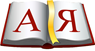 Слова для справок: чего, её, его, самые, она, неё, онУпражнение 37. Прочитайте стихотворение М. Цветаевой. Найдите в тексте местоимения. Определите их разряд. Выясните их синтаксическую функцию. Произведите морфологический разбор указанных слов. Я тебя3 отвоюю у всех земель, у всех небес,
Потому что лес — моя колыбель, и могила — лес,
Оттого, что я на земле стою — лишь одной ногой,
Оттого, что я о тебе спою — как никто другой.Я тебя отвоюю у всех других — у той, одной,
Ты будешь ничей жених, я — ничьей женой,
И в последнем споре возьму тебя — замолчи!У того, с которым3 Иаков стоял в ночи.Упражнение 38. Спишите предложения, вставляя вместо точек личные местоимения.Был очень сильный мороз. Из-за ... мы не пошли на каток.В пятницу будет семинар. Пора готовиться к ... .Ученик хорошо занимается. Учитель доволен ....Друг просил меня, чтобы я купил для ... книгу .Сестра прислала письмо. Я ответил ...Пред домом растут деревья. Между ... стоит скамейка.Мы подъезжали к городу. До ... осталось два километра.Упражнение 39. Спишите предложения, вставляя вместо точек местоимения сам, самый в нужном падеже.Машина остановилась у ... моста.Он получил разрешение от ... директора.Мы пойдем обратно той же ... дорогой.Они сидели на ... лучших местах.Работа в поле продолжалась с ... раннего утра до ... позднего вечера.Мне нужно видеть ее ... , а не ее сестру.Упражнение 40. Запишите, чей, чья, чье? Работайте по модели: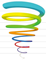 Библиотека (я)  – моя. Сад (ты) – твойКомната (мы) .......; метро (вы).........; яйцо (она).........; библиотека (вы) .........; факс (ты).........; адрес (он)........; окно (я)..........; пальто (она) ..........; бабушка (мы) ..........; улица (я) .......; дедушка (ты) .........; президент (мы) .......; телефон (она).....; профессор (вы)........; врач (он).........; музей (мы)....... .Упражнение 41. Найдите местоимения. Укажите их разряд. Расскажите, о чем говорится в тексте.Когда я был маленький, меня послали в лес за грибами. Я набрал грибов и хотел идти домой.Вдруг стало темно. Пошел дождь. Загремел гром. В лесу никого не было. Я испугался и сел под большой дуб. Блеснула такая молния, что глазам стало больно. Надо мной что-то загремело, затрещало. Потом что-то ударило меня в голову.Я очнулся. Никаких туч на небе не было. По всему лесу капало с деревьев. Дуб сломался, из него шел дым. Одежда на мне была мокрой. Я взял грибы и пошел домой.Упражнение 42. Заполните таблицу: 	Упражнение 43. Вставьте пропущенные местоимения в нужной форме. Назовите их разряд. Запомните, что обозначают выражения: У . . . .  красивые глаза.   . . . . любуются дети. На день рождения подарили . . . . книгу.  Заниматься спортом  . . . .    еще нельзя.  . . . . студенты отсутствуют на занятиях. На  . . . .  этаже кабинет русского языка.    . . . .  тебе лет?	Это не интересовало  . . . .   .  Марат взял  . . . .   зонт.  В  . . . .    группе учатся только девочки.Упражнение 44. Отметьте правильный вариант:Упражнение 45. Ответьте на вопросы. Запишите ответы: 1) Кому ты сделал подарок? (друг)2) Кому нужно ответить на вопросы? (ученики)3) Кому ты обычно покупаешь газеты? (дедушка)4) Кому дали визу? (турист)5) Кому надо выучить стих? (сестра)6) Кому купили компьютер? (сосед)7) Кому он рассказал о путешествии? (класс).Упражнение 46.  Прочитайте. Ответьте на вопросы. Запишите ответы:Здравствуйте! Меня зовут Антон. Моя фамилия Никитин. Я школьник. А это моя семья. Моя мама – Ирина Александровна Никитина. Мой папа – Юрий Николаевич Никитин. Моя мама врач. А мой папа экономист. Вот наше фото. Тут моя семья: мама и папа, бабушка и дедушка. А это мой брат Александр Никитин, можно Саша. Он программист. А это наш город. Вот наш проспект, наша консерватория и наше метро. Это наш центр. Справа наша почта. А вот наша поликлиника и наш банк. А слева мой университет. Тут наша библиотека. Прямо наш стадион и наш клуб.1) Как его зовут?2) Как его фамилия?3) Кто он?4) Чья это семья?5) Чья это мама? 6) Кто врач?7) Чей это папа?8) Кто экономист?9) Чьё это фото?10) Чей это брат?11) Кто программист?12) Чей это город?13) Где их почта?14) Где их стадион?15) Чей это      университет?Упражнение 47.  Спишите, заменяя цифры словами. Определит падеж числительных.К 6 прибавить 5, будет 11.От 15 отнять 7, будет 8.9 сложить с 6, будет 15.Из 30 вычесть 12, будет 18.Определить сумму 16 и 7.Сейчас без 15 минут 3.Поезд прошел около 60 километров.Ему не больше 20 лет.Предложение было принято 75 голосами против 4 голосов.Сколько раз 3 содержится в 9?Упражнение 48. Запишите словами. Составьте словосочетания.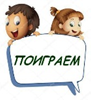 8 – восемь, восьмой дом11, 17, 60, 80, 365, 413, 515, 699, 719, 79, 800, 988.Упражнение 49. Образуйте от чисел порядковые числительные и запишите их.11, 23, 378, 500, 1000, 1256, 8000, 8663, 37 000, 9 000 000, 77 000 000.Упражнение 50. Образуйте из словосочетаний сложные прилагательные. Запишите их.Юбилей в 90 лет, мороз в 40 градусов, жара в 38 градусов, высота в 900 метров, дом с 450 квартирами, коллектив в 1,5 тыс. человек, расстояние в 340 километров, бак на 200 литров, город с населением в 1,5 млн человек.Упражнение 51. Напишите прописью цифровые обозначения. Укажите вид числительных.В 1981 году в Москве проживало 8 302 000 человек, в Новосибирске - около 1 360 000 человек. В Среднем Поволжье днем возможно усиление морозов до 18-22 градусов, ночью -до 25 - 27. Бои продолжались до 12 мая 1945 года. Взято в плен 252 661 солдат противника, захвачено около 650 танков, 3069 орудий, 790 самолетов, 41 131 автомобиль. Упражнение 52. Замените цифры словами, поставьте сочетания числительных с существительными в соответствующей падежной форме. В случаях невозможности образования некоторых сочетаний подберите варианты, выражающие данное значение.На высоте 90000 метр..., до 500 учрежден..., около 44 барж..., располагать 100 рубл..., добираться в течение 23 сут..., работают 34 ясл... и более 52 детсад..., из 301 претендент... на первенство, более 43 кандидат... на призовые места, продолжаться 5,3 сек..., наблюдать 3 и более случ... заболеваний, около 90 километр..., по рубл... за штуку. По (оба, обе) сторонам дороги стояли стройные ели. Склоны (оба, обе) оврагов размыты дождями. (Оба, обе) веселых друга расстались надолго.Упражнение 53. Образуйте сложные прилагательные от следующих сочетаний. 5 лет, 40 минут, 21 час, 8 метров, 500 литров, 1000 лет, 555 дней, 29 километров, миллион голосов, 61 миллиард.Упражнение 54. Перепишите текст, заменив цифровые обозначения словами. Определите падеж числительных.Карат.Карат - единица веса драгоценных камней.Когда-то при взвешивании драгоценностей употреблялись зерна, почки или бобы. Карат- это вес боба. Он равен 0,2 грамма.Большинство алмазов имеют небольшой вес. Камни в 1-2 карата считаются уже большими. Алмазу больше 20 каратов присваивают имя, как человеку. Такие камни известны во всем мире.Самый большой алмаз ‒ «Куллинан», найденный в начале XX века в Южной Африке. Весил он 3106 каратов. Никто в мире его не мог купить. Его пришлось расколоть на части. Получилось 105 разных по весу бриллиантов. Самые крупные из них: «Звезда Африки» - весит 530,2 карата, «Куллинан II» - 317,4 карата. Они украшают теперь корону и скипетр королей Англии.Упражнение 55. Перепишите текст, заменив цифровые обозначения словами. Определите падежную форму числительных.Все знают Останкинскую телебашню ‒ самое высокое сооружение в Европе. Ее высота вместе с антенной около 539 метров. Она построена в 1967 году.Но первая телебашня в Москве построена в 1922 году знаменитым русским инженером Владимиром Григорьевичем Шуховым, поэтому ее называют Шуховской. Эта ажурная стальная конструкция высотой в 160 метров предназначалась для антенны радиостанции. Именно отсюда в 1937 году начались первые регулярные опытные телепередачи в нашей стране.Упражнение 56. Перепишите текст, заменив цифровые обозначения словами. Определите падежную форму числительных.Московские высоткиВысотками в Москве называют 7 зданий, которые построили в конце 40 - начале 50 годов по единому градостроительному плану. В них от 26 до 36 этажей. Это разные дома: министерства, гостиницы, жилые здания и университет.Например, главный корпус МГУ на Воробьевых горах - 36-этажное здание, высота которого 235,7 метра, высота шпиля 60 метров, а вес звезды на шпиле 12 тонн.У высоток были поклонники и противники, но сейчас эти полунебоскребы советского времени - часть силуэта Москвы.Упражнение 57. Прочитайте. Запишите словами. Составьте предложения.1/7; 3/8; 0,7; 2,03; 7,25; 5/8 площади, 3/4 ведра, 2/3 пирога, полгруппы.Упражнение 58. Ответьте на вопросы, употребляя числительные.Сколько времени ты тратишь на подготовку к урокам?Сколько книг ты прочитал в этом месяце?В каком году ты родился?Сколько дней в неделе?Сколько студентов в твоей группе? На каком курсе ты учишься?Во сколько начинаются занятия в колледже?В каком году закончишь колледж?Упражнение 59. Раскройте скобки, поставьте числительные в нужной форме.2 больших дома, 3 медвежат, 3 пятна, 2 тучи, 5 тетрадей, 101 брат, 5 ребят, 7 козлят, 3 подружки, 3 друзей, 2 львят, 5 ножниц, 21 студент.Упражнение 60. Раскройте скобки:килограмм (сахар), ........... (груши), ...........(мандарины), .............(чеснок), .............. (морковка), ......... (мясо), .......... (рыба), ........... (яблоки), ............ (помидоры), ............. (апельсины), ............ (конфеты);2) литр (вода), ............. (молоко), ............... (бензин);3) пачка (масло), ........... (соль), ......... (чай), .......(печенье), ............ (спички);4) бутылка (лимонад), ............. (молоко), ........... (квас);5) тарелка (суп), ............. (салат), ............. (борщ);6) два (килограмм), пять (килограммы).Упражнение 61. Раскройте скобки. Обращайте внимание на род и число имени существительного:1) У меня много  (друзья). 2) В городе мало (библиотеки). 3) На столе несколько (книги и журналы). 4) В зоопарке три (слон), а в цирке пять (слоны). 5) На этаже только две (аудитория).  6) В квартире три (балкон). 7) У Андрея пять (сёстры) и два (брат). 8) Сколько (слова) надо выучить дома? 9) Сколько у   вас (экзамены)?10) Я видел этот фильм три (раз). 11) Этот режиссёр получил четыре (премия). 12) К сожалению, я прочитал только два (рассказ). 13) Это очень популярный писатель, он написал пятнадцать (романы). 14) В команде четыре (чемпион). 15) В редакции десять  (журналисты). 16) У неё мало (деньги). 17) У меня много (дела). 18) В группе тридцать два (турист). 19) Трио – это три (музыкант), квартет – это четыре (музыкант), а квинтет – это пять (музыканты). 20) Мой дедушка – настоящий фермер! У него в деревне четыре (лошадь), десять (коровы), тридцать (курицы).Упражнение 62. Заполните таблицу:Упражнение 63. Составьте словосочетания или предложения с глаголами.Встретится — встретиться, освободится — освободиться, отразится — отразиться, вернутся — вернуться, веселится — веселиться, садится — садиться, чистится — чиститься, беспокоится — беспокоиться, ссорится — ссориться, проснутся — проснуться, познакомится — познакомиться.Упражнение 64. Спишите, вставьте пропущенные буквы.Надо было торопит...ся. Километра через два д...лина вдруг стала сужива...ся. Начали попада...ся глинистые сланцы. Ширина д...лины то суживае...ся метров до ста, то расширяе...ся более чем на километр. Ответвления реки образуют такой лабиринт, в котором очень легко заблуди...ся, если не держа...ся главного русла. По хребту, поросш...му лесом, надо идти осторожно, надо часто останавлива...ся, осматрива...ся, иначе легко сби...ся с пути. Упражнение 65. Вставьте пропущенные буквы в инфинитивных формах.Чист...ть, молв...ть, порт...ть, мыл...ться, опостыл...ть, знач...ть, спор...ть, обезлюд...ть, обезум...ть, та...ть, прав...ть, вер...ть, кашл...ть, плак...ть, езд...ть, ка...ться, замет...ть, наде...ться, завис...ть, обид...ть.Упражнение 66. Перепишите, вставляя пропущенные буквы. Укажите проверочные слова (глагол в форме инфинитива).Леле...л, наде...лся, послыш...лся, всматрив...лся, вид...лся, обид...л, знач...л, та...л, оконч...л, повес...л, вылеч...л, ненавид...л, спор...л, кле...л, стро...л, се...л.Упражнение 67. Вставьте пропущенные буквы. Выделите суффиксы и объясните их написание.Санкционир...вать митинг, участв...вать в пикете, вывед...вать тайну, оказ...вать воздействие, приказ...вать подчиненному, раскруч...вать веревку, развед...вать месторождение угля, доклад...вать о результатах, исповед...вать ислам, проповед...вать добро, попотч...вать пельменями, команд...вать армией, опроб...вать новое оружие, использ...вать достижения техники.Упражнение 68. Перепишите. Выделите окончания и определите спряжение глаголов.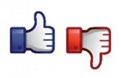 Лыка не вяжет, далеко не уедешь, калачом не заманишь, как только земля терпит, руки не доходят, не разгонишься, ухо режет, на бедного Макара все шишки валятся, своя ноша не тянет, правда глаза колет, души не чает, на языке вертится, ковром стелется, комара не обидит, пальчики оближете, комар носу не подточит, дареному коню в зубы не смотрят.Упражнение 69. Определите спряжение глаголов, образуйте форму 2-го лица единственного числа и 3-го лица множественного числа.Сеять, ознакомиться, веять, гнать, стелить, ненавидеть, слышать, колоть, таять, зависеть, надеяться.Упражнение 70. Выпишите глаголы и вставьте пропущенные буквы.(Он) подыщ...т работу, (он) дополн...т ответ, дыш...тся легко, засе...шь поле, обкле...шь обоями, вытр...шь насухо, колыш...тся знамена, народ бор...тся, снег та...т, все завис...т от обстоятельств, брод...шь по аллеям, он ненавид...т ложь, сказанного не ворот...шь, ты все мож...шь, солнце гре...т, окно заиндеве...т, слыш...шь все шорохи, хоч...тся выиграть.Упражнение 71. Спишите пословицы. Вставьте пропущенные буквы и объясните их написание.1) За двумя зайцами погон...шься — ни одного не пойма...шь. 2) Много буд...шь знать — скоро состар...шься. 3) Правда глаза кол...т. 4) Конь вырв...тся — догон...шь, слова сказанного не ворот...шь. 5) Руки не протян...шь, так и с полки не достан...шь. 6) Дождь вымоч...т, а солнышко высуш...т. 7) Мягко стел...т, да жестко спать. 8) Человек, он все уме...т: он и паш...т, он и се...т.Упражнение 72. Вставьте пропущенные буквы. Объясните правописание личных окончаний глаголов.1) На краю горизонта тян...тся серебряная цепь снеговых вершин.  2) Заунывный ветер гон...т стаю туч на край небес, ель надломленная стон...т, глухо шепч...т темный лес. 3) Сторож не спеша отбивал часы: удар...т раз и ждет, пока звук не раста...т в голубом воздухе. 4) Грозно смотр...т из-под туч сумрачные горы.  5) На темно-сером небе кое-где мига...т звезды; влажный ветерок изредка набега...т легкой волной; слыш...тся сдержанный, неясный шепот ночи. Упражнение 73. Определите время, число, лицо выделенных глаголов. Назовите их неопределенную форму.Я памятник воздвиг себе нерукотворный,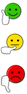 К нему не зарастет народная тропа ...Встает заря во мгле холодной;На нивах шум работ умолк...Что же ты, моя старушка,Приумолкла у окна?В селе за рекою потух огонек...Погасло дневное светило,На море синее вечерний пал туман...Упражнение 74. Прочитайте текст. Ответьте на вопросы. Запишите ответы:Здравствуйте, меня зовут Ирина. Я студентка. Мои друзья тоже студенты. Мы много читаем и пишем, слушаем. Это очень интересно.А ещё мы любим отдыхать, играть, разговаривать. Обычно мы много работаем. Но летом мы всегда отдыхаем. Я люблю отдыхать на море. На море хорошо отдыхать летом. Летом солнце. Днём всегда жарко, а вечером и ночью тепло. Моя семья всегда отдыхает летом. А осенью, зимой и весной наша семья работает.Мой папа экономист. Он всегда много работает. Много думает, читает, считает. Мой папа работает и в субботу. Обычно он отдыхает в воскресенье. В воскресенье папа слушает радио, читает журналы, смотрит телевизор. Моя мама врач. Она тоже много работает. Но мама отдыхает и в субботу, и в воскресенье. Мама говорит, что она любит работать и не любит отдыхать. А я люблю и работать, и отдыхать.1) Как её зовут?2) Кто она?3) Кто её друзья?4) Что они делают?5) Что они любят делать?6) Когда они любят отдыхать?7) Когда солнце?8) Когда жарко?9) Когда тепло?10) Что они делают зимой?11) Что всегда делает папа?12) Что он делает в воскресенье?13) Когда отдыхает мама?14) Что говорит мама?15) Что любит делать Ирина?Упражнение 75. Прочитайте. Найдите возвратные глаголы. Укажите вид, время и наклонение глаголов.Наступает мес..ц  март. Пр..летели грачи и устроились в своих гнездах. Сне... быстро тает. Кое-где пробивается молоден(ь)кая тра..ка. Проснулась и бере(з)ка. Корни березы тянут влагу из З...МЛИ. Влага поднимается по ств..лу. Поч(ь)ки разбухают и расправляют(ь)ся. Вот поч(ь)ка совсем проснулась и вес..ло улыбает(ь)ся со...нцу. Удивляемся, как хорошо все устроено в природе. Все мы радуемся весне и со..нцу.Упражнение 76.  Образуйте совершенный вид глаголов:делать - ..........., писать- ........, читать - ........, любить- ........, знать- .........., учить - ........., ехать - .........., идти - .........., слушать - ........, обедать - ........, ужинать -........., брать -......, стирать -......, говорить -......, решать -......., убирать - ......., отвечать- ........, класть - ……. , рассказывать -......., понимать -........, называть -......., покупать -......., заказывать - ..... .Упражнение 77. Укажите спряжение глаголов.Ласточка день начина..т, а соловей кончает. Не числом бор..тся, а умением. Степного коня на конюшне не удерж..шь. А Васька слуша..т, да ест. Правда глаза кол..т. Как постел..шь, так и высп..шься. От бессонницы трудом леч...тся. Напишешь пером, не вырубишь топором. Без букв и грамматики не учатся и математике. Рыбак рыбака видит издалека. Книга в счастье украшает, а в несчастье утешает.Упражнение 78. Выпишите сначала предложения с переходными, а затем с непереходными глаголами.Сквозь туман кремнистый путь лежит. От работы пила раскалилась добела. Белые ручки чужие труды любят. Напишешь пером, не вырубишь топором. Без букв и грамматики не учатся и математике. Рыбак рыбака видит издалека. Книга в счастье украшает, а в несчастье утешает. Упражнение 79. Выберите правильный вариант:Упражнение 80. Прочитайте текст. Составьте вопросы по тексту. Поставьте вопросы к глаголам. Образец: Что рассказал (что сделал?) Виктор Иванов?Меня зовут Виктор Иванов. Сначала я учился в школе, а потом в университете. Рассказать, как я жил раньше?  Утром я завтракал, шёл в университет, учился. Днём я обедал в столовой или в буфете.  Я гулял, делал задания, ходил на стадион, ходил в музеи и в театры. А по вечерам я всегда отдыхал. Я смотрел телевизор, слушал музыку, играл на компьютере. Весь год мои родители работали, а летом мы обычно ездили отдыхать на море. Мои родители и сейчас каждый год ездят на море. А ещё я много читал. Я очень любил читать книги. Я прочитал очень хорошие книги. Сейчас я очень много работаю. Я работаю целую неделю, иногда работаю даже по воскресеньям. Я очень мало сплю и мало отдыхаю. Все знают, что хороший специалист всю жизнь учится. Я думаю о будущем, о карьере. Сейчас я изучаю английский язык. Я неплохо знаю английский. Мы учили его в школе и в университете. Но писать по-английски деловые письма трудно. Недавно я неожиданно женился. Мы познакомились в клубе. Я сразу увидел эту девушку. Сначала я долго смотрел на неё, а потом мы познакомились. Я очень люблю свою жену. Лена очень красивая, умная и добрая девушка.В мае мы взяли кредит в банке на год.  Мы всё посчитали. А ещё скоро я возьму премию. Сначала мы купили квартиру, мебель, холодильник, телевизор и компьютер. А потом купили машину. Наша квартира маленькая, но мы уже полюбили свой новый дом. Думаю, всё будет хорошо. Знаете, почему? Потому, что в нашем доме живёт любовь.Упражнение 81. Выберите правильный глагол:1)    Банк здесь. Сейчас мы (едем, идём) туда.2)    Мы в деревне. Завтра мы (поедем, пойдём) в город.3)    Студенты в аудитории. Библиотека в университете. Они (поедут, пойдут) в библиотеку.4)    Врач в поликлинике. Он (едет, идёт) в кабинет.5)    Мама дома. Она (пошла, поехала) в коридор.6)    Мы в городе. Завтра мы (поедем, пойдём) на дачу.7)    Я живу в Москве. Летом я (пошёл, поехал) в Испанию.8)    Ты часто (идёшь, ходишь) в театры?9)    Сегодня иностранцы (едут, ездят) на водопад10)  Вечером мы (идём, ходим) на премьеру.Упражнение 82. Напишите, что делали и сделали эти люди:Я долго учил новые слова и уже ............ их. Сандро весь вечер делал уроки и уже ................ их. Ника целый день писал упражнения и уже  ................. их. Нина рассказывала текст десять минут и уже ................ его. Дети всегда брали книги в библиотеке, сегодня они тоже ............... их в библиотеке. Георгий долго решал задачу и вдруг ............... её.  Мариям не понимала вопрос, а потом ............ его. Гости долго не шли, а потом ............. . Сын долго не звонил, а сегодня …………  Они строили дачу и ………. её. Писатель долго думал и …….. рассказ. Артист учил роль и ………её.Упражнение 83. Найдите лишнее слово. Почему оно лишнее? Определите вид причастий.Осыпающийся, решенный, прочитанный, снежный. Организованная, округлая, основанная, прикованная. Умное, внесенное, возложенное, восстановленное.Упражнение 84. Из текста выписать страдательные причастия прошедшего времени, выделить суффикс. 	Мы вошли в лес, который был освещен лучами осеннего солнца. Расчищенная дорожка вела к неугомонному морю. Мы часто останавливались, пораженные яркой красотой необыкновенного леса. На пожелтевшей траве лежали опавшие листья. Березы как будто окутаны золотистой листвой, сверкавшей на солнце. Очень красивы клены, одетые в багряную листву. Часто мы видим позолоченные солнцем и осенью листья, тихо падающие на землю. Дорожки пустынны, но на них листья, печально шуршащие под ногами. Иногда попадется дача, окруженная деревянными выкрашенными масляной краской забором.Упражнение 85. Прочтите текст шуточного письма, которое было написано одним сказочным героем. Выпишите из текста краткие страдательные причастия, выделите суффикс и укажите глагол, от которого образовано данное причастие. 	Живем очень хорошо. Дом всегда прибран, белье выстирано и выглажено. В комнате очень уютно: пол застелен ковром, шторы накрахмалены и обшиты оборочками, стены украшены картинами. Цветы вовремя политы и подкормлены.Книги разложены по полочкам. Игрушки бывают разбросаны, но вечером они всегда собраны и спрятаны в специальные ящики. Наши дети вымыты, обстираны, причесаны. Носики у них всегда вытерты, банты и шнурки завязаны. Девчонки наряжены и накрашены. Мальчишки одеты и обуты.Упражнение 86. Разделите данные словосочетания на 2 группы: отглагольные прилагательные, страдательные причастия. Вставьте н/нн. 	Жаре..ый картофель, поджаре..ая рыба, черче..ый мной график, кваше..ая капуста, выточе..ая игрушка, моче..ые яблоки, суше..ая на чердаке черемуха, реше..ая задача, вяле..ая рыба, топле..ое молоко.Упражнение 87. Спишите, расставляя знаки препинания. Обозначьте причастные обороты, составьте схемы предложений. 1) Наступает золотая осень приносящая дожди. 2) Река огибавшая берег уходила в горы. 3) Не закрытая тучей заря освещала окна. 4) Мы опускаем руки в воду струящуюся между пальцев. 5) Замёрзшие за ночь цветы оживали.6) Листья кружащиеся в воздухе падают на землю.Упражнение 88.  От данных глаголов образуйте и запишите все возможные формы причастий. Накормить, насаждать, раскаяться, обидеть, оберегать, омывать, объявить, отчаяться, зависеть, увлекать.Упражнение 89. Прочитайте текст и выполните задания. 	Из всех слов могучего и первородного русского языка, полногласного, кроткого и грозного, бросающего3 звуки взрывным водопадом, журчащего неуловимым ручейком, исполненного говоров дремучего леса, шуршащего степными ковылями, поющего ветром, что носится и мечется и уманивает сердце далеко за степь, пресветло сияющего серебряными разливами полноводных рек, втекающих в синее море, — из всех несосчитанных самоцветов этой неисчерпаемой3 сокровищницы языка живого, сотворенного3 и, однако же, без устали творящего3, больше всего я люблю слово — воля. Так было в детстве, так и теперь. Это слово — самое дорогое и всеобъемлющее. 1. Найдите в тексте причастия.2. Определите их разряд и время.3. Назовите глаголы, от которых они образованы. Установите, с помощью каких суффиксов образованы причастия.4. Определите синтаксическую функцию причастий в тексте. Придумайте предложения, в которых причастия выступают в роли сказуемых.5. Сделайте морфологический разбор указанных слов.Упражнение 90.   Распределите в два столбика причастия настоящего и прошедшего времени.Прибывший,	держащий,	тренированный, тренировавшийся, спавший, воспетый, рассказанный, приглашенный, любимый, работающий, прибывающий, заказавший, уезжающий, склоняемый, рисующий, рисуемый, нарисованный, рисовавший.Упражнение 91. Найдите причастия, сделайте его морфологический анализ.Казахстан - мой край целинный,Край проснувшихся степей! Славен ты углем и хлебом, А еще - трудом людей.Упражнение 92. От данных глаголов образуйте формы причастий.Толкнуть, строить, рисовать, бросать, желать, победить, видеть, построить, увязать.Упражнение 93. Прочитайте микротекст. Задайте вопросы к словам:Сейчас Крис Даггер живёт и работает в Москве (......?). Он приехал в Москву  (......?) из Лондона (......?). В Лондоне (......?) живут его родители, его любимая девушка, его друзья. Он может полететь в Лондон (......?), когда не работает. Но он не может летать часто. Билеты на самолёт стоят дорого (......?). Поэтому он ездит домой  (........?)  один или два раза (......?) в год. В Москве  (.....?) Крис работает в банке (.......?). Он живёт в центре (.......?). Его банк тоже находится в центре (.....?). По субботам и воскресеньям  Крис уезжает из центра (.....?) за город (.....?). Он уже ездил в Тулу и в Петербург  (....?).  Крис с удовольствием ходит в театры, музеи, на выставки (......?). Все в банке  (......?) знали, что из Лондона (......?)  приедет хороший специалист. Но мы не могли знать, что наш консультант очень хороший и интересный человек. Откуда мы могли это знать?Упражнение 94. Составьте предложения из слов:1) Пальто, новое, стоит, тысячу рублей, моё2) На углу, этот, строили, дом, два года3) Хороший, стоит, компьютер, дорого4) Были, мы, в, назад, Петербурге, пять, назад, лет5) Певец, из, вчера, Англии, прилетел6) Игорь, за обед, в ресторане, заплатил7) Номер, две тысячи рублей, стоит, в гостинице8) Студент, и, домой, из библиотеки, вышел, пошёл Упражнение 95.  Заполните таблицу.Упражнение 96. Спишите, вставляя суффиксы причастий, расставив знаки препинания. Постройте схемы предложений.Актау - единственный в мире город жив...ий опресн..ой морской воде. Соленая Каспийская вода превращ..ая мощными установками в пресную сделала мертвый, уголок Мангышлака чудесным оазисом. Актау вдыхает жизнь в пустыню окружа...ую город. И земля ороша...ая живительной влагой обработа...ая руками человека зазеленела парками и садами.Упражнение 97. Спишите, вставляя окончания причастий.На земном шаре 476 действующ...  вулканов. В России самый действующий вулкан - ключевская сопка, расположен…  на Камчатке. На выставке были картины, нарисовнн...  нашими учениками. Дети читали стихи, посвященн… учителям. Дима собирал осколки разбит….  вазы.Упражнение 98. Прочитайте текст и выполните задания.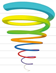 Издалека увидели мы под сосенками в траве что-то желтое, словно насорено ярких осенних листьев. Но откуда взяться осенним листьям в начале июня? Пожалуй, это не листья, а грибы.И точно — кругом огибая сосенку, словно взявшись за руки и водя хоровод вокруг нее, кружились маслята. Тот гриб наклонился на одну сторону, тот на другую, как в бесшабашной пляске, те низко присели, те, напротив, привскочили на цыпочки.Маслята были вполовину чайного блюдца, желтые и светло-желтые, а не то чтобы темно-коричневые и с белой пленочкой с нижней стороны. Но, к нашему удивлению, все маслята оказались свежие, здоровые, совсем нетронутые червяком.1) Какова тема и главная мысль текста?2) Определите его стиль, докажите.3) Какие типы речи характерны для текста?4) Какой образ создает автор, описывая грибы?5) Какие языковые средства помогают ему выполнить задачу?6) Найдите предложение с деепричастием, запишите его.7) Определите, какого вида деепричастие и как оно образовано.8) Сделайте морфемный разбор деепричастия.Упражнение 99. Замените, где возможно, глаголы-сказуемые деепричастиями. Графически объясните знаки препинания. По вопросам определите вид деепричастия.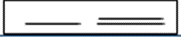  	1) Герасим шел, не торопился, не отпускал Муму с веревки. 2) Море играло маленькими волнами, рождало их, украшало бахромой пены, сталкивало друг с другом. 3) Товарищи заметили его беспокойство и ушли. 4) Изредка порывы ветра приносили с собой сухие листья и бросали их в костер. Упражнение 100. От данных ниже глаголов образуйте деепричастия несовершенного вида, обозначьте суффиксы. С 2–3 деепричастиями составьте предложения.Замирать, чувствовать, безмолвствовать, наслаждаться, расстилаться.Упражнение 101. От данных ниже глаголов образуйте форму прошедшего времени и деепричастия совершенного вида. Обозначьте графически суффиксы глаголов и деепричастий.Построить, услышать, завить, растаять.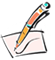 Упражнение 102. Выпишите в два столбика деепричастия совершенного и несовершенного вида.Это полезно знать.Получив книгу в библиотеке, внимательно ознакомься с ней. Прочитав на титульном листе фамилию автора, постарайся запомнить, кто написал книгу. Читай внимательно, не «глотая» страниц, не пропуская рассуждений автора. Помни, что вникая в них, ты знакомишься со взглядами самого автора, с его отношением к героям.Анализируя поведение героев, попытайся дать ему свою оценку. Подумай, правильно ли они поступают, совершая тот или иной поступок.Закрывая последнюю страницу книги, поразмышляй, чем она тебя обогатила, какой оставила след в твоей душе.Упражнение 103. Образуйте деепричастия. Укажите их вид. Составьте предложения с деепричастными оборотами.Возвратился, борются, сеют, работают, понял, рисует, строят, отыскал, видят, наладил, дышат, уверил.Упражнение 104. Дополните каждое предложение деепричастным оборотом, верно употребив деепричастие и расставив знаки препинания.1. Вода подступила к самому краю обрыва.2. Колонна студентов прошла по площади.3. Утренний ветер принёс с собой гарь.4. Сквозь тучи били солнечные лучи.5.После дождя в лужах купались воробьи.6.Наступили сумерки, и ребята начали расходиться.7.Мы встали на рассвете. 8.Море расстилалось синим ковром до самого горизонта.Упражнение 105. Раскройте скобки, заменив инфинитив глаголом сказуемым в прошедшем времени; затем – причастием, образованным от этого инфинитива; затем – деепричастием1. Моя мама (преподавать) литературу в лицее, часто проверяла тетради по ночам.2. Альпинисты (покорить) Эверест, с триумфом вернулись на базу.3. Ребята (разъехаться) на каникулы, скучали по дому.4. Экипаж (показаться) из-за поворота, остановился.5.Тучи (рассеяться) очень быстро, уступили место солнцу.Упражнение 106. Отметьте предложения с нарушением норм употребления деепричастий.1.Определивши направление и силу ветра, можно прогнозировать изменения в погоде.2.Сломив сопротивление противника, батальон занял село.3.Заговорив о делах, мы забыли о времени.4.Что имеем – не храним, потерявши – плачем.5.Потерявши книгу, принесите в библиотеку другую.Упражнение 107. Укажите предложения с деепричастным оборотом. Расставьте знаки препинания. Постройте их схемы.Осторожно отворив скрипучую дверь Левин вышел на улицу. 2. Под голубыми небесами великолепными коврами блестя на солнце снег лежит. 3. Мы плохо рассчитав время прибыли на вокзал с опозданием. 4. Преподаватель задавал дополнительные вопросы желая основательно проверить студента.5. Я проснувшись услышал чьи-то шаги.Упражнение 108. Перепишите, раскрывая скобки и заменяя инфинитив деепричастиями. Укажите их вид.Крестьянин шел (понурить) голову, не (смотреть) ни вправо, ни влево. Орел, с отдаленной (подняться) вершины, парит неподвижно со мной наравне. Солнце разгорелось на небе, как бы (свирепеть), парило и пекло неотступно. Сказки бабушка сказывает тихо (наклоняться) к моему лицу, (заглядывать) в мои глаза. (Лежать) под кустиком я поглядывал на мальчиков. Водяные холмы гремели (ударяться) о горы.Упражнение 109. Спиши текст, вставь пропущенные наречия, а также пропущенные буквы. Заглавные буквы подскажут начало предложений. 	Песня начиналась ______, как будто она рождалась где(то) на небесах. ______ разл..валась мелодия, на душе становилось ______ и _______, а глазам - ______ от подступающих слез. То ______ веяло степным воздухом, то ______ сгущ..лись тучи, то легкие обл..ка двигались ______ песне, и это заст..вляло петь ______ и ______. ______ песня вл..валась в душу, глаза распахивались ______, ______, ______ как ______ в детстве. Мелодия подн..малась ______, ______, ун..силась ______, и не было ей ни конца, ни начала…Слова для справок: неожиданно, певуче, легко и хорошо, горячо, свежо, зловеще, в такт, ещё и ещё, волей-неволей, по-новому, по-вольному, точь-в-точь как давным-давно, вверх, ввысь, вдаль.Какой вариант более живописный, яркий, образный? Подчеркните в наречиях «сложные» для правописания места.Упражнение 110. Вставьте пропущенные буквы, раскройте скобки, расставьте недостающие знаки препинания. Найдите в тексте наречия, определите их разряд.  	Он запел. (Хрустально)чистый звучный и необыкновенно сильный тенор зазв..нел в комн..те. В самом тембре этого яркого, метал..ического голоса было что(то) др..матическое страс..ное. Плавно3 и нежно л..лись один за другим грудные, г..рячие, тр..пещущие звуки. Они л..лись св..бодно с бл..городной сдержанностью, звучали просто и скромно, словно он не хотел обнаружить глубины чу..ства а оно, как пламя, само прорывалось и било из груди певца переполненной горячими, страс..ными звуками. Он пел о тоске любви. Негой огнем и сл..зами дышали эти звуки.  Упражнение 111.  Отгадайте загадки, подчеркните наречия.1) Скоро ест, мелко жует. Сама не глотает, другим не дает. 2) Стоят вместе, ходят врозь. 3) Сверху кожа, снизу тоже, а в середине пусто. 4) Крупно, дробно зачастил и всю землю напоил. Упражнение 112. Подберите к данным наречиям как можно больше синонимов и антонимов. 	Оригинально, регулярно, открыто, нежданно, упорно, внезапно, отлично, по-доброму, сначала.Упражнение 113. Спишите предложения. Выделите наречия в составе сказуемых. Как по-другому можно назвать эти слова?В это утро в степи было тихо, пасмурно, несмотря на то, что солнце поднялось; было как-то особенно пустынно и мягко.  Володе стало необыкновенно весело, и он только теперь почувствовал, как хорошо утром выйти из дому. Как славно и легко дышится, как хочется побежать по этой мягкой дороге, помчаться во весь дух. Упражнение 114. Придумайте предложения с наречиями. Укажите их разрядСильно, влево, по-русски, пополам, грустно.Вверх, красиво, вдвоем, ярко, по-новому.Упражнение 115. Составьте предложения из данных слов. Определите разряды наречий.Темный, впереди, лес, виднеться.Синий, река, сзади, извиваться, лента, быстрый.Поспевающий, вдали, желтеть, пшеница, колхоз.Виднеться, высокий, слева, гора.Жаворонки, вокруг, звенят, веселый, песня.Упражнение 116. Подберите наречия к глаголам. Составьте предложения.Едет, летит, идет, поедет, видит.Слова для справок: завтра, верхом, далеко, медленно, быстро.Упражнение 117. Образуйте наречия от слов. Укажите способ образования.Редкий, опасный, новый, твой, первый, боевой, каждый день, правый, далекий, низ, весна, утро.Упражнение 118. Спишите, вставляя пропущенные буквы. Укажите предложения с наречиями. Определите их разряд.Ваше соч..нение очень удачно. 2. Участники эстафеты взволнованно делились впеч..тлениями. 3. Студент удачно написал соч..нение. 4. Строители (в) плотную приступили к работе. 5. Дни (по) осеннему ласковы. 6. Стояли осенние ласковые дни. 7. (Во) всю разбушевалась метель. 8. (Во всю) ширь разлилась река.Упражнение 119. Образуйте наречия. Составьте несколько предложений.Три, третий, лето, настоящий, громкий, один, наш, бак, даль, угадать, начало.Упражнение 120. Перепишите, вставляя вместо точек нужные предлоги.К вечеру пришли мы ... долину. Река ... всей красоте и величине раскинулась перед нами. 2. Волк ... лесу в деревню забежал. 3. Мы не могли ... льдов раньше осени выбраться. 4. Старик вышел ... мне навстречу. 5. За крестьянскими усадьбами начинался спуск ... реке. 6. Листья шумели ... моей головой. 7. ... мной в лазури ясной светит звездочка одна.Упражнение 121. Раскройте скобки. Там, где нужно, поставьте дефис. Аргументируйте свой ответ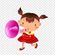 Выйти (из) комнаты, из(за) болезни, узнать (от)друга, присесть (к)столу, по(над) лесом, (по)реке, взяться(за) дело, инспектор (из)министерства, невнимательный (к) людям, скупой (на)слова, из(под) стола, путь(к) заводу, лекарства(от)гриппа, добрый (по)натуре, рассеянный (до)крайности, полезный (для)практики, мечтать (о)счастье, поставьте (на)шкаф, бродить (по) городу; подумать (перед)тем, как отвечать; смахнуть пыль (с)плеча, ждать (до) утра, признаться (при)всех, думать (об, обо)мне, (под, подо)льдом, (с)нами, (через) реку, (по)лугу, (за)Днепром, (у)калитки, по(за)тыном огород, (со)стола, (без, безо)всяких усилий.Упражнение 122 Раскройте скобки, поставив слова в нужном падеже.Поступить наперекор (желание) друзей, идти навстречу (ветер), действовать согласно (закон), вопреки (предсказание), благодаря (прочные знания), добиться успеха благодаря (серьезное отношение) к делу, по (сколько) книг вы получили, нам дали (несколько) тетрадей, выдали по (десять) рублей, по (приезд) в город устроился в гостинице, тосковал по (родное село), грустил по (вы), сделать доклад по (возвращение), приехать на стройку по (окончание) вуза, вопреки (совет) друзей, тужить по (он), действовать согласно (предписание), скучать по (сын).Упражнение 123. Спишите, раскрывая скобки, вставляя пропущенные буквы.1) (В) течени... дня, (в) продолжени... речи, (на) счет меня не беспокойся, (в) продолжени... романа, (в) следстви... болезни, (в) завершени... работы состоялось собрание; (в) следстви..., которое вел опытный работник...; (в) течени... болезни наметились улучшения; (в) отличи... от Онегина..., (в) заключени... врача, (в) заключени... юриста; недостатки выявились (в) завершени... отчета; он пробыл (в) заключени... три года, (во)избежан... пожара, (в)отношен... доклада; все дело (в)отлич... между героями, (в)роде птицы, (в)место веселья, (на)встречу волнам.2) (В)виду длительной засухи мы часто поливали огород водой из соседнего озерка. (В)следстви... по этому делу было много погрешностей. (В)заключени... доклада были приведены убедительные цифры. (Не)смотря на поздний час, спать никто не ложился. В те страшные времена (в)заключени... находилось много прекрасных и умных людей из русской интеллигенции. Парашютист прыгнул, (не)смотря вниз. Охотники стали на поляне (на)против густых зарослей леса. (В)заключени... акта ревизии давалась оценка работы казначея. Имей (в)виду: я могу обидеться. (В)следстви... ремонта клуб был закрыт.Упражнение 124. Спишите, раскрывая скобки и подчеркивая сложные предлоги.1. Желтые шустрые огоньки вырвались (из) под сизого дыма. 2. (По) (над) Доном сад цветет. 3. 4. По (над) рекой сквозь едкий дым они проходят на рассвете. 5. (В) виду скорого окончания плавания настроение команды сделалось веселым. 6. Трудно было понять, какое удобство имел (в) виду столяр.  7. Телеграфные столбы потом опять показывались в лиловой дали (в) виде маленьких палочек. 8. (В) виде этом много ярких красок. 9. Письма стали чем-то (в) роде моего дневника. 10. (В) роде бояр Старицких были выходцы и из других фамилий. 11. (В) след (за) тем показалась гостям шарманка. 12. Ваш хор выступит (за) тем артистом, который стоит у рояля. 13. (По) мере надобности он подливал воды в кастрюлю. 14. (По) среди обширных трудов своих он не переставал осведомляться о своем любимце. 15. Сговорившись (на) счет завтрашнего дня, они распростились. Упражнение 125. Спишите, раскрывая скобки. Вместо точек на конце слов поставьте нужные буквы. Объясните правописание данных слов. (В) течени... дня Хорь не раз заговаривал со мною. 2. (В) течени... военных событий произошли резкие изменения. 3. Иногда на базаре какая-нибудь барыня давала Ванюше свою корзину и платила ему пятак (за) то, что он (в) продолжени... часа таскал за ней по базару эту корзину. 4. О судьбе героев автор обещал рассказать (в) продолжени... романа. 5. (В) следстви... подчиненного положения Якова в пансионате товарищи обращались с ним небрежно. 6. (В) следстви... по делу арестованного вмешались представители общественных организаций. 7. (В) последстви... я узнал, что не только наводнение являлось причиной нашей задержки.Упражнение 126. Прочитайте текст. Выделите в нем предлоги и сформулируйте общее правило их правописания с существительными. Напишите изложение.Дебют.Известный русский певец Федор Иванович Шаляпин в 1901 году был приглашен в Милан для репетиций оперы композитора Бойто «Мефистофель» в театре «Ла Скала». Шаляпину была поручена главная партия в надежде на то, что его знаменитый бас поможет публике оценить оперу, которая после шумного провала не ставилась в течение 32 лет и сейчас, в сезон 1900/01 гг., в театре возобновилась.Репетиции шли в продолжение двух недель, подготовка спектакля была очень сложней. Все певцы, как это было принято в их творческом коллективе, репетировали, но от Шаляпина, которого здесь еще не знали, дирижер Артуре Тосканини потребовал пения в полный голос. Шаляпинский бас показался всем, кто присутствовал на репетиции, таким могучим, что они были потрясены. С нетерпением актеры и публика ожидали премьеры.Наступил вечер первого представления. Нарядная толпа шумно входила в партер, поднималась на балкон, размещалась в ложах.Мефистофель-Шаляпин вышел на сцену в прологе. И этот первый выход певца, его красивый голос, высокая фигура, естественность и выразительность движений произвели огромное впечатление на публику.Когда Шаляпин окончил свою партию, ему показалось, что на него обрушилась лавина, такой шум поднялся в зале. Это были аплодисменты в честь его таланта и приветственные крики в адрес певца.После пролога Шаляпину снова была устроена шумная овация. С каждой картиной успех его возрастал. Партнером Шаляпина был Энрико Карузо, тогда тоже, как и Шаляпин, молодой еще, начинающий певец. Спектакль стал триумфом и для него. Но русский бас был на особом положении, так как публика «Ла Скала» особенно взыскательна к неизвестным ей, приехавшим на гастроли певцам. Этот вечер для молодого русского артиста закончился блистательным успехом.Упражнение 127. Ответьте на вопросы, используя выделенные слова из левого столбца, употребляя нужный предлог и падеж.Письмо лежало под книгой.Заяц сидел за кустом.Трава под снегом зеленая.Солнце долго пряталось за тучей.Змея уползла под камень.Откуда он достал письмо?Откуда выскочил заяц?Откуда показалась трава?Откуда появилось солнце?Откуда выползла змея?Упражнение 128. Перепишите, объясняя и раскрывая скобки.1.Я (до) брался (до) ключа. 2. Мне вздумалось заглянуть под (на) вес, где стояли наши лошади. 3. Травы уродились хорошие, погода стояла ветреная, и всякая рабочая рука ценилась (на) вес золота. 4. У одного (из) строений он заметил какую-то фигуру. 5. Громадная туча (под)нималась из (за) леса. Из (под) нее порывами (на) летал ветер.Упражнение 129. Перепишите, раскрывая скобки.Что (бы) вы мне посоветовали почитать об альпинизме? 2. На передвижку дизеля уйдет минут семь, за (то) путь к весам сократится вдвое. 3. Лизу то (же) допрашивали. 4. Кругом было все так (же) тихо, как и накануне. 5. (В) течени.. ночи меня раза два будил резкий свист. 6. Казалось, (как) будто наступили сумерки. 7. С кем поведешься, (от) того и наберешься.Упражнение 130. Перепишите, раскрывая скобки.Ждать больше (не) кого, (не) чего даром время терять, обратиться (не) (к) кому, (не) (к) чему прикрепить петли, остановиться (не) где, (не) когда заниматься пустяками, (кое) что читал о планетах, (ни) (с) кем (не) встретился, здесь прошел какой (либо) зверь, солдат все (таки) (не) уходил.Упражнение 131. Найдите служебные части речи. Укажите их вид.Не тот хозяин земли, «кто по ней бродит, а тот, кто по ней за плугом ходит. Дерево ценят по плодам, а человека по трудам. Без труда не вынешь рыбку из пруда. Дружно за мир стоять - войне не бывать. Человек от безделья болеет, а от труда здоровеет. Не за то волка бьют, что сер, а за то, что овцу съел. Когда в товарищах согласья нет, на лад их дело не пойдет. Знай больше, но говори меньше.Упражнение 132. Спишите предложения, соединяя однородные члены подходящими по смыслу сочинительными союзами. Графически покажите, какими членами предложения являются однородные члены.1) Он смеётся ... плачет.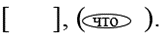 2) Куртка дорожная ... некрасивая.3) Он красив ... умён.4) Он красив ... неумён.5) Он умён ...  хитёр.6) Он глуп ... хитёр.7) Река широкая ... неглубокая.8) Река неглубокая ... широкая.9) Река не глубокая ... мелкая.Упражнение 133. Закончите начатые предложения так, чтобы получились сложноподчиненные предложения. Запишите предложения, постройте их схемы. Обозначьте союзы. Определите их разряд по значению.1) Каждый день родители ожидали,  ... .2) В сказке говорится о том,   ....3) Илья подошёл к окну и увидел,   .....4) Я так ничего и непонял,  ... .5) Друзья часто спрашивают о том,  ... .Упражнение 134. Спишите, расставляя пропущенные буквы и знаки препинания, раскрывая скобки. Составьте схемы каждого предложения. Найдите сочинительные и подчинительные союзы, определите, что соединяет каждый союз.Было такое светлое, чистое праз(?)ничное утро как (будто) кто (то) за ночь взял и вымыл заботливыми руками и бережно ра(с, сс)тавил по местам и это голубое небо и пушистые белые облака на нем и высокие старые тополи трепетавшие молодой, клейкой, бл..гоухающ..й листвой. Днепр ра(с, сс)тилался перед нами на (не) обозримом пространстве.  Упражнение 135. Из двух предложений составьте одно, вставляя нужные союзы.Не одежда красит человека. Человека красит труд.Написано пером. Не вырубишь топором.Снайпер бьет редко. Он попадает метко.Сначала подумай. Потом говори.Было бы желание. Дело всегда найдется.Не имей сто рублей. Имей сто друзей.Упражнение 136. Выделите в тексте частицы, объясняя их раздельное и дефисное написание.1. Ну что за шейка, что за глазки? 2. Охота быть тебе лишь только на посылках? 3. Пусть будут счастливы все, все твои друзья!  4. Ребята! Не Москва ль за нами? 5. Завтра же едем! 6. Неужели ты своего сына не любила? 7. Минуты через три все было уже готово, и все-таки медлили начинать.  8. Ведь я не художница, а музыкантша (Ч.). 9. Разве я говорю что-нибудь дурное?  10. Вот характерный след зайца.  11. Ты бы, Сережа, все-таки поговорил с Лидией. 12. Покажите-ка руку. 13. Даже самая маленькая ложь приводила его [Петю] в смущение. 14. Но дверь открыл именно отец. 15. Давай-ка выйдем на воздух. 16. По его мнению, лед еще тонок и вряд ли выдержит тяжесть автомашины.Упражнение 137. Перепишите, раскрывая скобки. Частицы подчеркните.1) Поди(ка) ты сюда, присядь(ка) ты со мной. 2) Степан не решился(таки) идти прямо в усадьбу. 3) Нельзя(ли) пожалеть о ком(нибудь) другом. 4) Письмецо было вежливое, но все(таки) решительное и немногословное.  5) Жил(бы) он славно, не знал(бы) заботы, кабы не стали глаза изменять.  6) Он(бы) тотчас ушел, если(б) не Лиза. 7) Ведь были(ж) схватки боевые, да, говорят, еще какие! Упражнение 138. При переписывании предложений раскройте скобки.1.Я (б) мечтал не ради славы перед утром боевым, я(б) желал на берег правый, бой пройдя, вступить живым. 2. Что(бы) вам нынче у себя вечер устроить с хорошим ужином! 3. Я(таки) думаю (кое) что. 4. (Кое)где вдали желтеет поспевающая рожь.5. Барин(де) завалился спать, можно и заглянуть (кое) куда. 6. «Нет(с), она не странная, а золотая лошадь, да(с)!» — с какою(то) гордостью заговорил Калин Калинович. 7. Покажи (ка) руку. 8. Ребята! Не Москва(ль) за нами?  9. По его мнению, лед еще тонок и вряд(ли) выдержит тяжесть автомашины. 10. Так(таки) я и не мог понять, почему неприязненно отзывается о Захаре Алеша.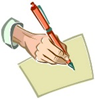 Упражнение 139. Раскройте скобки и объясните дефисное или раздельное написание частиц. Выпишите частицы с теми словами, к которым они относятся.1. (Да) здравствует наша Родина! 2. (Уж) постоим мы головою за Родину свою. 3. (Лишь) страну мою, Россию, беззаветно я любил. 4. Москва! Так (вот) ты какая!  5. О Волга! Колыбель моя! Любил (ли) кто тебя, как я? 6. Но (даже) на краю небес все тот же был зубчатый лес!  7. (Вон) одна звездочка, вон другая, вон третья!  8. Хоть (бы) листик на дереве шелохнулся.  9. (Кое) где вдали желтеет поспевающая рожь... .  10. Донял (таки) медведь Елеску.11. Днем зверь лежит где (нибудь) в чаще... . 12. А видел (ли) слона? Каков собой на взгляд?  13. Возьми (ка) у меня щенка любого от Жучки . 14. Конь (же) лихой не имеет цены, он и от вихря в степи (не) отстанет. 15. (Не) нагнать тебе бешеной тройки.Упражнение 140. Объясните выбор частицы не или ни.1. Кого ни спрашивали о Журавлеве, все отзывались о нем хорошо. 2. Кого не спрашивали сегодня, тот будет опрошен завтра. 3. Где я только не бывал! 4. Где я не бывал, так это в Австралии. 5. Где бы я ни бывал, я всегда тосковал о доме. 6. Каких удивительных зверей я не видал в зоопарке! Видел всех, и даже таких, о каких раньше ничего не знал. 7. Куда ни взглянешь, везде вода. 8. Дождь не прекращался ни на минуту. 9. Нельзя не удивляться вашему поведению.10. На небе ни звездочки. 11. Не могу не возразить вам.Упражнение 141. Спишите примеры, раскройте скобки и напишите частицы слитно или отдельно. Объясните правописание частиц не и ни.1. Он, Пеночкин, (ни) когда (не) заботился (ни) о ком, кроме собственной особы. 2. Спал я как (не) винный и снов (не) видал. 3. Средь полей (не) обозримых в небе ходят без следа облаков (не) уловимых волокнистые стада. 4. Ужели небу я дороже всех (не) замеченных тобой? 5. (Не) волнуйся, (не) плачь и сердца (не) мучай. 6. Я привык (ни) в чем (не) отступать от гражданских законов. Упражнение 142. Спишите предложения. Раскрыв скобки, выберите нужную частицу.1. Кто (не, ни) занимался математикой, тот имеет слабое представление о развитии мира. 2. Куй железо, пока (не, ни) остыло. 3. (Не, ни) одна дорожка (не, ни) была очищена от снега. 4. (Не, ни) что не пропало зря. 5. (Не, ни) веселья, (не, ни) радости (не, ни) принесла мне жизнь на новом месте. 6. В лесу (не, ни) звука. 7. Куда б (не, ни) шел, (не, ни) ехал ты, а здесь остановись. 8. Сколько (не, ни) говори, (не, ни) слушается. 9. Каким бы делом он (не, ни) занимался, все у него получается. 10. Компаса (не, ни) у кого не нашлось. Упражнение 143. Спишите, раскрывая скобки и вставляя частицы не или ни1. У ней (...) было (...) подруг, (...) наставниц.  2. В глуши (...) слышно было (...) души. 3. Но Кочубей богат и горд (...) долгогривыми конями, (...) златом, данью крымских орд, (...) родовыми хуторами. 4. Унынья моего (...) что (...) мучит, (...) тревожит, и сердце вновь горит и любит— оттого, что (...) любить оно (...) может. 5. Дома новы, но предрассудки стары. Порадуйтесь— (...) истребят (...) годы их, (...) моды, (...) пожары. 6. (...) было лица, на котором бы (...) выразилось удовольствия. 7. (...) ветер бушует над бором, (...) с гор побежали ручьи — Мороз-воевода дозором обходит владенья свои. 8. Олег как (...) в чем (...) бывало остался помогать Володе и Толе. 9. Человек должен трудиться, работать в поте лица, кто бы он (...) был. 10. Он (...) откуда (...) бежал, и бежать ему было (...) куда. Упражнение144. Составьте словосочетания по образцу.Образец: Благодарить (за что?) — Не за что благодарить. — Ни за что не благодарил. Рассчитывать (на кого?), верить (во что?), беспокоиться (о ком?), ориентироваться (на кого?), обращаться (к кому?).Упражнение 145. Прочитайте текст. Укажите частицы и объясните их слитное и раздельное написания.I. Утро в степиСтепь не была безмолвной. Голосистые, неугомонные птицы то и дело взлетали ввысь и пели так сладостно, с таким упоением, что чуть не замертво падали в травы. Неисчислимый хор звенел над всей степью страстно и неумолчно. Невзрачных, сереньких певцов почти невозможно было найти глазом в сверкающей вышине, и потому казалось: здесь поет весь воздух.    II. Какая радость — существовать!Только видеть, хотя бы видеть лишь один этот дым и этот свет. Невероятно, но иногда я думаю: если бы у меня не было рук и ног и я бы только мог сидеть на лавочке и смотреть на заходящее солнце, то я был бы счастлив и этим. Одно нужно — только видеть и дышать. Ничто не дает такого наслаждения, как краски...   Упражнение 146. Перепишите. Подчеркните междометия. Что они выражают? Объясните расстановку знаков препинания.1. Ух, как душно. 2. Ох, Вася, у него зарезал я теленка. 3. Чу! Шепот опять. 4. Ба! Это ты, Димка? 5. Переписывай! Быстро. - Ну! 6. «Гуль-гуль-гуль» - ласковым голосом приглашала девочка птиц. 7. «Ха-ха-ха!» - раздавалось из-за стен.Упражнение 147. Спишите, вставляя пропущенные знаки препинания, раскрывая скобки. Разберите предложения по членам. Какие слова не являются членами предложения? Определите, для какой цели они употреблены.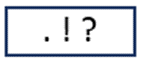 1) Увы он счастия (не) ищет и (не) от счастия бежит. 2) Ну барин закричал ямщик беда: буран! 3) Эй ямщик смотри: что там чернеется? 4) Ай Моська Знать она сильна, что лает на Слона! 5) Эй проснися ветер! Подыми пургу задыми метелью белою в лугу. 6) Спи младенец мой прекрасный баюшки (баю). Тихо смотрит месяц ясный в колыбель твою. Упражнение 148. Прочитайте предложения и объясните их пунктуацию.1) Ах, ты какой! Сидит и молчит. 2) Ну уж, так и быть. Теперь моя очередь. 3) Ну и что? Толстой остался Толстым, Шекспир Шекспиром… 4) Эх вы, горе-пoвapa!  Упражнение 149. Выразительно прочитайте предложения и объясните постановку знаков препинания. По каким признакам вы отличали междометия и частицы?1) Ах Надя, Наденька, мы были б счастливы... 2) «Ах, милая Надя», — начал Саша свой обычный послеобеденный разговор. 3) «Ну, до крыльца! Ну! — Сергей Сергеевич от нетерпения пришпорил в бока Андрею. 4) Ну ты и радуйся. 5) Ну, братцы-атаманцы, давайте расходиться и спать. Упражнение 150. Выразительно прочитайте предложения и определите, в каких случаях перед обращением употреблено междометие О (в значении ах), а в каких — частица О. Как это отражается на интонации и пунктуации предложений? Сделайте вывод.1) Любезный именинник, о Пущин дорогой! Прибрел к тебе пустынник с открытою душой. 2) О, скоро ли, мой друг, настанет срок разлуки? 3) О юность бедная моя! Прости меня, смирился я! 4) Он был, О море, твой певец! 5) Хвалю тебя, о верный брат! 6) О Родина святая, какое сердце не дрожит, тебя благословляя. 7) Разбуди меня завтра рано, о моя терпеливая мать! 8) О первый ландыш из-под снега, ты просишь солнечных лучей. 9) О, моя утраченная свежесть, буйство глав и половодье чувств! 10) О мой милый, мой нежный, прекрасный сад! 11) О лазурное царство! О царство лазури, света, молодости и счастья! Я видел тебя во сне. 12) О, зачем я не ворон степной! 13) О, если б ты могла хоть на единый миг забыть свою печаль. 14) О, если б в небо хоть раз подняться! Упражнение 151. Объясните постановку знаков препинания, выразительно прочитайте предложения.1) Да, были люди в наше время!  2) Нет! Никогда я зависти не знал. 3) Да, в самом деле, радостный день. 4) Нет, я не больна, Афанасий Иванович. 5) Нет, шутки мне нейдут на ум сегодня. Упражнение 152. Установите, какую роль выполняет слово да в каждом предложении. Объясните постановку знаков препинания.1) В механике и я чего-нибудь да стою. 2) Было очень тихо, только с улицы доносились детские голоса да осторожно два раза прогудела машина. 3) Кто знатен и силен, да не умен, так худо, ежели и с добрым сердцем он. 4) Да уж, пожалуй, не откажусь. 5) Мал золотник, да дорог. 6) Да какой вопрос-то? 7) Да, да, прикажи подавать лошадей. 8) Да знаете ли вы дорогу к Собакевичу? 9) Да, он горяч, я ему это уже несколько раз замечал. 10) Да, домишко очень недурен. 11) Да в нашей реке и рыбы-то нету. 12) Да разве же так она, война, прикончится? 13) Они, конечно, не знают меня, да я-то их знаю. 14) Да, наша жизнь текла мятежно, полна тревог, полна утрат. Упражнение 153. Спишите. Расставьте и объясните знаки препинания.Мы тебя земля родная никогда врагу не отдадим.Здравствуй моя столица здравствуй моя Москва.Славься отечество бессмертною славой.Ребята готовьтесь к походу по родному краю.Товарищ командир ваш приказ выполнен.Вы скоро вернётесь товарищ?Вы Константин Петрович были на берегу озера?Сядьте Антонина Михайловна поближе к столу.Отпусти меня родная на простор широкий.Здравствуй солнце да утро весёлое!Упражнение 154. Спишите. Расставьте запятые. Укажите вводные слова.1. В субботу мы может быть придем к вам в гости. 2.Все может быть. 3. К сожалению мы не сможем у вас долго гостить. 4. Говорят пойдёт снег и нам придётся поторопиться. 5. В кабинете врача говорят тихо. 6. К счастью погода не испортилась. 7. Вероятно снег будет завтра. 8. Очевидно в следующую субботу вы сможете прийти к нам? 9. Дерево издали кажется кустиком.Упражнение 155. Выпишите те предложения, в которых есть обращения.1) Березы белоствольные растите веселей. 2) Шумит земля привольная ветвями тополей. 3) Пусть спокойно в нашей школе спит до осени звонок. 4) Здравствуй солнце здравствуй лес.Упражнение 156. Перестройте предложения так, чтобы подлежащие стали обращениями.1. Ветер споет нам про дикие горы.2. Мой друг настойчиво добивается цели.3. Бабушка рассказывает сказку на ночь.4. Ребята пошли на речку.5. Мама купила мне книгу.6. Петя сначала выучил уроки, а потом пошел гулять.Упражнение 157. Составьте предложения так, чтобы в одних данные слова были подлежащими, а в других - обращениями.Товарищ, Сергей Петрович, страна родная, читатель, друзья, девушка.Упражнение 158. Спишите, расставляя знаки препинания. Вставьте пропущенные буквы.1) Мой друг отчизн... посвятим души пр...красные порывы! 2) От меня отцу брат милый поклони...ся не забудь. 3) Покажи мне шлем Иван. 4) Поэта дом опальный о Пущин мой ты первый посетил. 5) Играйте, пойте о друзья! 6) Где был ты сын? 7) Последи...я туча рассе...нной бури одна ты несё...ся по ясной лазури. 8) Звезда печальная вечерн...я звезда твой луч осеребрил увядшие р...внины и дремлющий залив и чёрных скал вершины. 9) Простите мирные долины и вы знакомых гор вершины и вы знакомые леса. 1) Не буд... товарищ слепым и глухим. Держи товарищ порох сухим. 2) Идите, слов не тратя, на красный наш костёр. Сюда миллионы братьев сюда миллионы сестёр! 3) Веди светло и прямо к работе и боям моя большая мама - республика моя. 4) Слав...те молот и стих землю молодости! 5) Пролетарии стройтесь к последней схватк... Рабы разгибайте спины и ко¬лени. Армия пролетариев встань стройна.Упражнение 159. Спишите, расставляя знаки препинания, подчеркните обращения.I. Умчались вы дни радости моей. Мы долго кружили по просторному наполне(н,нн)ому птицами заливу и разумеется заблудились. Да в этом ты конечно был прав. Антонина Петровна должно быть и не знает что ты пр..ехал? Конечно говорить об этом было (не)приятно но я разумеется молчал. Нам по правде сказать в этот вечер и ра..влеч(?)ся-то словно бы (не)зачем.II. Это задание он сделает должно быть в срок. Ну-ка дождик теплой влагой ты умой нас огромной рукой. Тебе поем мы песню вечерняя з..ря! К великому моему уд..влению пролетка св..рнула на нашу дорогу. Вам я думаю т..жело жить доктор? Конечно (не)пр..ятно что дома будут бе..покоиться.III. Спой мне иволга песню пусты(р,нн)ую песню жизни моей. Весна золотобровая весна золотоносая бедовая суровая (не)пр..ставай с вопросами! Предусмотрительный Левинсон еще до приезда разведки пр..ехала она ночью выставил удале(н,нн)ое охр..нение. К счастью Печорин был погруж..н в задумчивость глядя на синие зубцы Кавказа и кажется вовсе не тор..пился в дорогу.Упражнение 160. Прочитайте, укажите обращения и объясните расстановку знаков препинания.1) Пётр Андреич, Максимыч отведёт вас на вашу квартиру. 2) Сын мой Пётр! Письмо твоё мы получили 15 сего месяца.3) Высоко над семьёю гор, Кавказ, твой царственный шатёр сияет. 4) Здравствуй, племя младое, незнакомое! 5) Ты не узнал меня, Прохоров? 6) Как недогадлива ты, няня! 7) Поезжайте ты, Трубецкой, и ты, Басманов. 8) Опять я ваш, о юные друзья! 9) О поле, поле! Кто тебя усеял мёртвыми костями? 10) Девицы, красавицы, душеньки, подруженьки, разыграйтесь, девицы, разгуляйтесь, милые! Упражнение 161. Придумайте примеры предложений с обращениями, чтобы в качестве обращения выступали имя, отчество, фамилия; наименование лица по роду занятий, возрасту, полу, занимаемой должности, месту жительства, национальной принадлежности, родственным и иным отношениям; кличка животного; неодушевленные предметы. Сделайте вывод, какие слова могут выступать в качестве адресата речи.Упражнение 162. Запишите предложения, определите, в каких предложениях есть обращения и какими членами предложения являются выделенные слова в остальных примерах.Сыпь ты, черемуха, снегом, пойте вы, птахи, в лесу.Сыплет черемуха снегом, зелень в цвету и росе.Спой мне, иволга, песню пустынную, песню жизни моей.Плачет где-то иволга, схоронясь в дупло.Пока лета не отогнали невинной радости твоей, Спи, милый! Горькие печали не тронут детства тихих дней.Простите мне, я так люблюТатьяну милую мою.Прощай, письмо любви! Прощай: она велела...Татьяна то вздохнет, то охнет; Письмо дрожит в ее руке.Ах ты, старый конюх, неразумный, Разгадаешь ли, старый, загадку?Прекрасной дочерью своей гордится старый Кочубей.Ветер, ветер! Ты могуч, ты гоняешь стаи туч...
Свищет ветер, серебряный ветер, В шелковом шелесте снежного шума.Упражнение 163. Закончите предложения:а) о назначении (роли) обращения. Обращение называет того,_______________;б) о способе выражения обращения. Обращение обычно бывает выражено __________;в) об интонационных особенностях. Обращение произносится с особой ____________ ;г) о том, почему и как нужно отличать обращение от подлежащего. Обращение обычно выражено той же формой имени существительного, что и ___________, поэтому при разборе предложения его нередко __________. Чтобы не ошибиться, нужно помнить, что обращение не входит в _________ , не является_________ (к нему нельзя поставить вопрос от сказуемого) и произносится с____________ .Упражнение 164. Как вы думаете, в какой речи – устной или письменной – чаще используются обращения? Приведите примеры обращений, которые вам приходится использовать в разных ситуациях в течение одного дня. Последите за собой: какое отношение к собеседнику вы выражаете в подборе обращений?(Сравните: мама, мамочка, мамуля, мамуленька; Анатолий Алексеевич, Анатолий, Толя, Толик, Толечка.)Упражнение 165. Вы переписываетесь с кем-нибудь? В зависимости от чего выбираете обращения? Покажите это: напишите письмо, предварительно определив адресата (кому будете писать), характер письма (официальное, деловое или личное), содержание (о чем хотите сообщить), какие языковые средства лучше использовать для данной ситуации. Не забудьте употребить нужные знаки препинания для выделения обращения.Упражнение 166. Припомните, в какой речи роль обращений могут исполнять имена существительные, обозначающие неживые предметы. Прочитайте поэтические строки, спишите, расставив недостающие знаки препинания.1) Безмолвное море лазурное море стою очарован над бездной твоей. 2) Шуми шуми послушное ветрило волнуйся подо мной угрюмый океан. 3) Что ты клонишь над водами ива макушку свою... И дрожащими листами, словно жадными устами, ловишь беглую струю? 4) Тучки небесные вечные странники Степью лазурною цепью жемчужною мчитесь вы, будто как я же, изгнанники с милого севера в сторону южную. 5) Колокольчики мои цветики степные Что глядите на меня, темно-голубые? Упражнение 167. Спишите, расставляя недостающие знаки препинания. Обозначьте обращения.а) 1. Что дремучий лес призадумался? 2. Эй, вратарь готовься к бою. 3. Присядем друзья перед дальней дорогой. 4. Эй, костровой за костер огневой ты отвечаешь нам головой.б) 1. Радуй девочка людей добротой, красой своей. 2. Ты проснись Аленушка, уж восходит солнышко. 3. Еж не верь словам лисицы, лучше верь друзьям своим. 4. Подождите немного леса и поля, я вернусь к вам листочком, травинкой, соломкой. 5. Узнаю тебя рыжая по шубке пушистой, по хвосту роскошному, по поступи осторожной. 6. Роза для чего тебе шипы?Упражнение 168. Найдите в предложениях обращения. Сделайте вывод, какую позицию в предложении они могут занимать.1. Здравствуй, племя младое, незнакомое. 2. Учитель! Перед именем твоим позволь смиренно преклонить колени! 3. Мой друг, отчизне посвятим души прекрасные порывы! 4. Ох, лето красное! Любил бы я тебя, когда б не зной, да пыль, да комары, да мухи. 5. Родная земля! Назови мне такую обитель, я такого угла не видал, где бы сеятель твой и хранитель, где бы русский мужик не стонал! 6. Учись, мой сын.Упражнение 169. Найдите в предложениях обращения и укажите, чем они отличаются от сходных по форме членов предложения.1. Пора, мой друг, пора! Покоя сердце просит ‒ летят за днями дни, и каждый час уносит частичку бытия.... ‒ Мой друг нездоров уже несколько дней. 2. Ее мечты всегда были возвышенны и романтичны. ‒ Мечты, мечты, где ваша сладость? 3. Любезнейший наш друг, о ты, Василий Львович! ‒ Василий Львович, дядя поэта, тоже писал стихи. 4. Москва ‒ мой любимый город. ‒ Москва! Люблю тебя как сын, как русский, сильно, пламенно и нежно. ‒ В журнале «Москва» впервые был опубликован роман М. Булгакова «Мастер и Маргарита».Упражнение 170. Запишите слова, распределяя их на две группы: 1) слова, которые могут употребляться как вводные;2) слова, которые не могут быть вводными.Разумеется, в-третьих, по-видимому, неожиданно, по-дружески, как будто, извините, к удивлению, едва ли, вдруг, следовательно, пожалуйста, ведь, к сожалению, вряд ли, по-моему, откуда-то.Со словами первой группы составьте предложения и определите значения выражения субъективного отношения к сообщаемому в составленных предложениях.Упражнение 171. Прочитайте предложения. Спишите, расставляя недостающие знаки препинания. Проведите сравнительный анализ пар предложений и составьте лингвистический текст на тему: «Функционирование слов в предложении».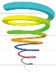 1. Эта безлунная ночь казалось была всё так же великолепна как и прежде. – У Татьяны Андреевны замёрзли ресницы и поэтому ей казалось что от звезды падают на дорогу ломкие полосы света. 2. Когда наблюдаешь как ведёт себя человек наедине сам с собою – он кажется безумным.– Впрочем судьба наша кажется одинакова и родились мы видно под единым созвездием. 3. Из предыдущей главы видно в чём состоял главный предмет его вкуса и склонностей. – Предположения, сметы, соображения блуждавшие по лицу его видно были очень приятны. 4. Почти напротив его подвала простирался огромный пустырь городской земли…- Зато…Архип сохранял спокойствие невозмутимое и не горевал нисколько; напротив он даже не без удовольствия через них перескакивал и кнутиком по ним постёгивал. Упражнение 172. С данными словами составьте пары предложений, употребив их в роли вводных и в роли членов предложения. Как изменится смысл и грамматический состав предложений? Как изменится значение и функции предложенных слов?Казалось, кажется, видно, право, верно, напротивПриведите свои примеры подобных слов.Упражнение 173. Запишите предложения, объясните правописание слов и постановку знаков препинания, укажите значение вводных слов.1.Как нарочно, дожди и холод продолжались весь май. 2.Ты, верно, Моцарт, чем-нибудь расстроен? 3.Горный воздух, без всякого сомнения, действует благотворно на здоровье человека. 4.Кажется, ваша история там наделала много шуму. 5.Мы приближались к городку, где, по словам бородатого коменданта, находился сильный отряд, идущий на соединение к коменданту. 6.Одним словом, у этого человека наблюдалось постоянное и непреодолимое стремление окружить себя оболочкой, создать себе футляр. 7.Навстречу нам шла шхуна, должно быть, Тамань.Упражнение 174. Вставьте пропущенные буквы и знаки препинания, укажите вводные конструкции.Пушкин в совершенстве владел француз...ким. читал (по)английски (по)итальянски самостоятельн... выучился читать (по)испански. Поэтому  естестве(н, нн)о в библиотек...  были произведения античных авторов в переводах и оригиналах всех выдающихся писателей Западной Европы. Здесь же (на)конец прочное место занимали произведения восточных литератур на француз...ком языке арабской индийской китайской.Упражнение 175. Выпишите предложения с вводными словами, расставьте запятые.1.Поезд мчит меня к счастью.2. К счастью на всём протяжении река имеет большую глубину.
3.Всё казалось ему родным и близким.4.Должно быть в самом деле он ничем не мог помочь.5.Задание. Введите в предложение синонимичные вводные слова.6. Дождь прошёл стороной. Погода изменилась.Упражнение 176. Вставьте в текст вводные слова, поставьте знаки препинания.Однажды... Аполлон, бог света и искусств дал задание философу Зоилу написать отзыв на произведения Гомера «Илиада» и «Одиссея». Зоил ... поручение выполнил. Аполлон прочитал придирчивую критику философа. Тот не увидел красоты. А ведь он... стоял перед морем красоты. Аполлон в награду дал ему мешок непросеянной пшеницы и приказал выбрать за свой труд всю мякину, то есть мусор. Зоил стал... символом пустой и злобной критики.  Упражнение 177. Прочитайте текст, определите роль вводных слов, запишите, раскрывая скобки, вставляя пропущенные буквы и знаки препинания. В текстах какого стиля чаще всего используются слова: во-первых, во-вторых, итак, следовательно, таким образом, значит и т. д. как средство связи между предложениями и абзацами?Поэзия обладает одним удивительным свойством. Она возвращает слову его первоначальную свежесть... Я предполагаю что слово оживает в двух случаях. (Во)первых когда ему возвращают его фонетическую (звуковую) силу. (Во) вторых даже стёртое слово поставленное в стихах в мелодический музыкальный ряд как (бы) насыщается общей мелодией стиха. И (на) конец поэзия богата аллитерациями.Упражнение 178. Перепишите, вставляя вводные слова, указывающие на последовательность мыслей (во-первых, во-вторых и т. д.), и вводные слова, указывающие на связь мыслей (следовательно, итак). Расставьте знаки препинания.1. Чтение книг... помогает понять жизнь ... обогащает память ... укрепляет грамотность и ... развивает речь ... надо больше читать хороших книг. 2. Витамины ... способствуют укреплению здоровья ... увеличивают сопротивляемость организма болезнетворным микробам ... повышают работоспособность  ... витамины необходимы для нормальной деятельности человеческого организма. Упражнение 179. Выпишите предложения с вводными словами, расставьте запятые.1.    Поезд мчит меня к счастью.
2.    К счастью на всём протяжении река имеет большую глубину.
3.    Всё казалось ему родным и близким.
4.    Должно быть в самом деле он ничем не мог помочь.
5.    Задание. Введите в предложение синонимичные вводные слова.
6.    Дождь прошёл стороной. Погода изменилась.Упражнение 180.В одном случае заключенные в скобках слова должны стать вводными, а в другом - членами предложения.Образец: Решить задачу (таким образом) было нетрудно -1. Решить задачу таким образом было нетрудно (как решить задачу, каким способом? Таким образом - обстоятельство образа действия).2. Решить задачу, таким образом, было нетрудно (таким образом - вводное слово, указывающее на связь мыслей).1. Сказанное (кстати) очень верно. 2. За крутым поворотом (видно) было поле. 3. (Прежде всего) необходимо изучить имеющуюся по теме литературу. 4. Учащийся (безусловно) справился с заданием. 5. Конструктор (верно) решил сложную задачу. 6. Дом (напротив) был очень красив. СИНТАКСИС И ПУНКТУАЦИЯУпражнение 1. От данных слов ‒ образуйте словосочетания. Определите вид и способ связи. Составьте с ними предложения.                                           каким?                                                  прил    х (согл, им)Образец: ранний, утро. Ранним утром студенты отправились в поход.Теплая, ветер; красивый, дерево; звонкое, смех; желтая, сок; моя, друг.Упражнение 2. Замените данные словосочетания противоположными по смыслу. Составьте с ними предложения.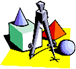 Поздняя осень - ранняя весна.Легкая работа - ... .Смелый мальчик -   ... .Ясный день -   ... .Веселая песня -   ... .Глубокое озеро  - ... .Острый нож -   ... .Талантливый ученик -   ... .Темная ночь -   ... .Упражнение 3. Раскройте скобки. Укажите способ связи. Сделайте синтаксический разбор словосочетаний. 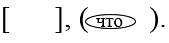 Бороться (враг), бросать (камень), беседовать (жизнь), встретиться (друг), беспокоить (родители), думать (сестра),войти (комната), жить (Тараз), подняться (гора), спуститься (погреб), пойти (аллея).Упражнение 4. Попробуйте объяснить, по каким признакам данные ниже словосочетания распределены на три группы. Определите вид и способ связи словосочетании.Деревянный дом, дом родителей, дом из кирпича, дом с террасой, дом напротив.Строить дом, рубить топором, строить для сына, заботиться о родителях.Читать бегло, читать по вечерам, читать в библиотеке; отсутствовать по болезни; писать для тренировки.Упражнение 5. Составьте предложения, используя в качестве подлежащих словосочетания.Четыре ученика, мы с мамой, с братом, я с бабушкой, много студентов, первое сентября, несколько человек, трое друзей.Упражнение 6. Найдите и укажите в словосочетании главное и зависимое слово и укажите, какой частью речи является главное слово. Определите тип словосочетания.Зимние вечера, долго рассказывает, двое саней, очень уютно, таёжный посёлок, недалеко от берега, уставший от забот, движущиеся силуэты, пойти за покупками, играя с мячом.
Упражнение 7. Распределите данные ниже словосочетания по оттенкам определительного значения на группы, обозначающие отношение предметаа) к материалу, из которого он сделан;б) к месту его расположения;в) к времени его существования;г) к его назначению;д) к причине его возникновения.Московские улицы, бассейн для детей, весенние цветы, украшения из янтаря, дорога налево, ключ от машины, сарафан из ситца, вечерняя газета, керамическая ваза, усталость от жары, противогрибковое средство, подарок на память, сентябрьские краски, осложнение после гриппа, окраины города.Дополните ряды словосочетаний своими примерами соответствующего значения.Составьте и запишите 2-3 предложения, используя на выбор словосочетания, над которыми вы работали.
Упражнение 8. Запишите данные ниже словосочетания, распределив их по строению на следующие группы:1) с существительным или прилагательным в роли главного слова (именные);2) с глаголом в роли главного слова (глагольные);3) с наречием в роли главного слова (наречные).Озеро в горах, купаться в бассейне, плавать уверенно, очень странно, отличное настроение, совсем близко, приятное времяпрепровождение, чрезвычайно полезный, отложить отъезд, по-детски забавно, весьма заботливый.Упражнение 9. Составьте словосочетания, подбирая к словам 1-й группы главное слово, а к словам 2-й группы – зависимое слово.1) Горный, гористый; ветреный, ветровой, ветряной; будний, будничный; дружный, дружеский, дружественный; генеральный, генеральский; гуманный, гуманистический; дипломатичный, дипломатический; дареный, даровой; конструктивный, конструкторский; почтенный, почтительный.2) Обсуждать, осуждать; оплатить, заплатить; одеть, надеть; суметь, смочь; представить, предоставить; развиваться, развеваться; сыскать, снискать; обосновать, основать.Упражнение 10. Распределите следующие словосочетания по группам в зависимости от того, что они обозначают: Предмет и его признак, действие и его признак, действие и объект действия.Весело смеяться, зимний вечер, вести разговор, идти в потёмках, туристическая база, облако над морем, долго смотреть, синеватая мгла, смотреть на звёзды, пение артистов, задумчиво слушать, учить правило.Упражнение 11. Распределите на группы именные словосочетания в зависимости от частей речи, которой выражено главное слово: имя существительное, имя прилагательное, имя числительное, местоимение.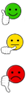 Весьма привлекательный, пятеро друзей, что-то таинственное, любовь к животным, по-детски простодушный, увлекательное путешествие, несколько слов, кожаное пальто, кофе по-восточному, пять килограммов, готовый к употреблению, каждый из нас, семь нянек.Упражнение 12. Замените глагольные словосочетания именными. Укажите главное и зависимое слова. Определите падеж зависимого компонента в данных и полученных словосочетаниях. Образец: читать книгу (вин .пад.) – чтение книги (род. пад.).Проводить друзей, посетить выставку, осветить коридор, оформить документы, закупить продукты, презирать врагов, уважать товарищей, ремонтировать телевизора, любить Родину, жить в городе.
Упражнение 13. Составьте из данных слов словосочетания (изменяя, если нужно, форму зависимого слова) и запишите их в таком порядке: а) словосочетания с согласованием, б) словосочетания с управлением, в) словосочетания с примыканием.В (последний) минуту, соб_раться (наспех), пр_соед_ниться к (группа), знакомы (издавн_), радоват(?)ся (пригл_шение), справиться о (м_ршрут), в (шес(?)надцать) километрах, (четвертый) ноч_вка, дневник (п_ход), описывать (пр_ключение), научит(?)ся (грести), (свежий) м_золь, (свой) кеды, идти (пр_храмывая), сочу(?)ствовать (больной), помощь (он), (очень) красивы.Какими частями речи выражены зависимые члены словосочетаний в каждой группе? Найдите пример прилагательного, употребленного в значении существительного. Как такое употребление отразилось на характере связи между словами в словосочетании?Упражнение 14. Заполните таблицу приведенными ниже словосочетаниями, вставляя пропущенные буквы. Определите, какие части речи выступают в качестве зависимых слов при согласовании, управлении, примыкании.Здание эл..ватора, легкое пр..к..сновение, к..сательная к окружности, ..десь не курят, качественное прил..гательное, ра..пространенное пр..дл..жение, пр..гласить на танец, пр..дл..гать помощь, пр..спустить флаг, оди(н, нн)надцатая ост..новка, наш пр..подаватель, пр..клонный возр..ст, пр..клонить к..лена, пр..имущество в игре, пр..ехал пр..смотреться, не(за)чем беспокоит(?)ся, пр..одолеть пр..пятствия, его сб..режения, бежал не огляд..ваясь.Упражнение 15. Выпишите предложения с цельными словосочетаниями, подчеркните, каким членом предложения они являются.Сотни маленьких речушек родятся в глухих местах нашей области. 2) Большие паруса только сильный ветер может надуть. 3) Передо мной стоял старик с белыми волосами, любезной улыбкой и прекрасными голубыми глазами. 4) Трое парнишек в куртках ремесленного училища сражались в домино с сухим белобородым стариком. 5) Дубовый листок оторвался от ветки родимой. 6) А то вдруг налетит порыв ветра, и закружится в лесу шуршащая золотая метель. 7) Ко мне вошел молодой офицер, с лицом смуглым и некрасивым. 8) Когда залаяла собака, в одном из домов зажегся свет. Упражнение 16. Выпишите из предложений все возможные словосочетания, укажите вид связи.Направо речка вилась синеватой тенью между белых и пустынных полей. Зреет рожь над жаркой нивой, и от нивы и до нивы гонит ветер прихотливый золотые переливы. Упражнение 17. Прочитайте сочетания слов. Из данных вариантов сочетаний слов выберите сначала те, которые являются словосочетаниями, а затем те, которые можно назвать предложениями:1) лес тёмный; 2) лес потемнел; 3) тёмный лес; 4) пошли в лес; 5) сразу пошли;               6) решили и пошли;  7) в лес;  8) ребята пошли в лес;  9) тёмный и тихий лес.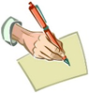 Упражнение 18. Из данных предложений выпишите: а) грамматическую основу; б) словосочетания.1. Я хотел бы пройти сто дорог, а прошёл пятьдесят; я хотел переплыть пять морей – переплыл лишь одно… 2. Люблю Отчизну я, но странною любовью. 3. Люблю грозу в начале мая. 4. Смерч погубил урожай. Не дай погибнуть, Боже! Упражнение 19. Определите грамматическую основу в данных предложениях и охарактеризуйте интонацию предложений.1. Вот взошла луна златая. 2. Ночь. Улица. Фонарь. Аптека. 3. Весь мир – театр, и люди в нём – актёры. 4. Пусть заболею, пусть даже умру – вот тогда они не простят себе, что не подарили мне щенка. 5. Мудрого не обманешь, глупого не переспоришь. 6. А не посидеть ли нам за чаем? 7. Нужно было помнить всё рассказанное Дениской, чтобы понять его логику. Упражнение 20.Запишите предложения и выделите в них грамматические основы.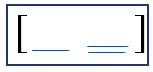 1. У меня сегодня радость: подарили мне щенка. 2. Возможно, папа и подарил бы мне щенка, но мама всегда была против. 3. Это тебе не просто цветок, а малахитовый. 4. Они запретили говорить о Карлсоне, но забыли запретить о нём думать, мечтать и ждать его возвращения. 5. Я думаю перебраться в другой уголок. 6. Чтение – вот лучшее учение. II. Известный казахский поэт и общественный деятель Абай Кунанбаев был настоящим просветителем. Он оказал огромное влияние на дальнейшее развитие литературы Казахстана и вообще стал одним из отцов-основателей казахского письменного литературного жанра. Многим российским любителям поэзии он не слишком известен, но для Казахстана он был личностью того же масштаба, какой был Александр Сергеевич Пушкин для России.Упражнение 21. Прочитайте текст. Спишите, расставляя знаки препинания, графически их объясните. Выделите в предложениях грамматические основы, укажите, чем выражены главные члены предложения.Кто бы мог подумать что Григорий и этого задания не выполнит. С самого утра он ходил туда-сюда придумывал разные отговорки со скучным лицом принимался за дело. Сейчас бы улететь за тридевять земель подальше отсюда! – размышлял ленивец. – Пускай вон Сашка трудится! К полудню дело так и не двинулось с места и нам пришлось помогать Гришке чтобы не отстать от остальных бригад.Упражнение 22. Укажите в тексте простые и сложные предложения. Аргументируйте.Мелехов Григорий в январе 1917 года был произведен за боевые отличия в хорунжие, назначен во 2-й запасной полк взводным офицером. В сентябре он, после того как перенес воспаление легких, получил отпуск; прожил дома полтора месяца, оправился после болезни, прошел окружную врачебную комиссию и вновь был послан в полк. После октябрьского переворота получил назначение на должность командира сотни. К этому времени можно приурочить и тот перелом в его настроениях, который произошел с ним вследствие происходивших вокруг событий и отчасти под влиянием знакомства с одним из офицеров полка – сотником Ефимом Извариным. С Извариным Григорий познакомился в первый день приезда из отпуска, после постоянно сталкивался с ним на службе и вне службы и  незаметно для себя подпадал под его влияние.Упражнение 23. Запишите предложения и определите их вид по структуре, наличию и количеству грамматических основ, по цели высказывания и эмоциональной окраске.Ты с басом, Мишенька, садись против альта… 2) Мы с вами попутчики, кажется? 3) Уж за чем ты, заря алая, просыпалася? 4) Пусть бежит в полях поземка белою змеею. 5) В гранит оделася Нева, мосты повисли над водами... 6) Как Днепр широк! Как даль ясна! 7) Память моя, сотвори еще раз чудо, сними с души тревогу. Упражнение 24. Определите, какие это предложения по цели высказывания. Кто там ходит у ворот? Божья коровка паслась на листочке. Сесть старайся рядом с тортом, в разговоры не вступай. Упражнение 25. Прочитайте. Выпиши из стихотворения предложения.1) Побудительное, невосклицательное2) Повествовательное, восклицательноеКусты трещат, ломаются,И шуму – на весь лес! За ягодой пытаетсяМедведь в малинник влезть.Он сел на лапы задниеИ вот, не торопясь,Бросает сладку ягодуВ свою большую пасть.А ягод летом нынешним
Богатый урожай.
Ты ешь малину, Мишенька,Но веток не ломай.Упражнение 26. Цифровой диктант.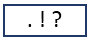 Повествовательное предложение. Вопросительное предложение.Побудительное предложение1 . Куда же она девалась?2. Я сел на диван рядом с Иванычем.3. Ну, зачем вы меня разбудили?4. Убирайте ее куда хотите!5. Мама с испугу подушку выронила.6. Пойдем, па, лучше домой.7. Что с ним теперь делать?8. Кыш, кыш, улетай отсюда скорей!9. Так мы и ушли, ни разу не выстрелив.Упражнение 27. Спишите предложения. Подчеркните подлежащее и сказуемоеУченики старательны и трудолюбивы. Спектакль окончен. Мы стали студентами. Ребята были рады каникулам. День оказался пасмурным.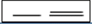 Упражнение 28. Спишите предложения. Найдите подлежащее в предложениях.1) По вечерам солнце косыми лучами ложится на рожь. 2) Ничто так не передает чистоты человеческих помыслов, как улыбка. 3) Грамоте учиться — все пригодится. 4) Входящие должны предъявить билеты.Упражнение 29. Запишите, определите, чем выражено подлежащее.1) Только в то мятежное время пятнадцатилетний мог стать членом партии3. 2) Со школьных лет я чувствовал красоту русского языка, его силу и плотность. 3) Ничто нас в жизни не может вышибить из седла3. 4) По Северному пути в это лето сновало великое множество судов. 5) Встречать нас высыпало все население Тихого3 мыса. 6) Семеро одного не ждут. 7) Иных уж нет, а те далече… 8) Но – противительный2 союз. 9) Одиннадцать - нечетное число. 10) Некоторые из присутствующих возмутились.Упражнение 30. Составьте с каждым из слов предложение так, чтобы в одном случае они выступали в роли подлежащего, а в другом — в роли второстепенного члена предложения или были частью сказуемого.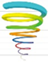 День, ожидающие, учить, смелый.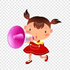 Упражнение 31. Найдите подлежащие в следующих предложениях. Чем оно выражено?1. Молчание было довольно продолжительное. 2. Домашние Настю к себе не требовали. 3. Многое изменилось в хуторе. 4. Всё живое спряталось от зноя. 5. На площади куча народа стояла. 6. На ступеньках сидело двое незнакомых людей. 7. Выгонять перед вечером и пригонять на утренней заре табун – большой праздник для крестьянских мальчишек. 8. Маша с лётчиком медленно пошли по росе. 9. Ещё много времени оставалось до первого лепета, до первых шорохов и шелестов утра, до первых росинок зари. 10. Уже более трёх часов протекло с тех пор. 11. Пусть другие и расхлёбывают эту кашу. 12. Никто из жителей не видал и не помнит никаких страшных небесных знамений, ни шаров огненных, ни внезапной темноты. 13. Подвод в обозе было около двадцати. 14. Сорок лет ему будет ещё не скоро.                              . 
Упражнение 32. Определите, чем выражены подлежащие в данных предложениях.1. Крестьянский уклад жизни овеян своей поэзией: песни, сказки, легенды пронизывают всю атмосферу повествования о народе. 2. Зачем притворяешься ты то ветром, то камнем, то птицей? 3. Мы с тобой бестолковые люди... 4. Вон еще пятьдесят рук вылезают, стирая плеснь. 5. Не каждый умеет петь. 6. Психология "лишнего человека" — это психология человека, все жизненное амплуа которого было нацелено на гибель и который тем не менее не погиб.Упражнение 33. Найдите в данных предложениях подлежащие и укажите, чем они выражены.1. В мире общественном, как и в великом мире, как и во всей Вселенной, борются космос и хаос. 2. Трагическое — это горе, страдание, гибель, ужасное в Жизни человека, а комическое — это веселье, радость и смех. 3. Всеми путями мы приходим к одному выводу: Вселенная состоит из чего-то однообразного. 4. Но что происходит? Кто мчится, кто скачет? 5. Никто тебя не встретит. 6. Пройдя около часа, они остановились перед оврагом, который тянулся вправо и влево, насколько хватало глаз.Упражнение 34. Вместо точек впишите подходящие по смыслу подлежащие. 1. .... летели на юг бесконечными стаями. 2. С пятиминутным опозданием этот давно нами ожидаемый ... начался. 3. Первой в комнату вошла... с дочкой. 4.  ... с братом появились следом. 5.   ... противостоит прекрасному. 6. Мне казалось, что по улице шло ... , а может быть, и больше. 7. .... — значит познавать науки. В каком предложении подлежащее могло бы стоять как в форме единственного числа, так и множественного числа?Упражнение 35. Определите, какие слова в данных предложениях могли бы быть подлежащими. Приведите пример к одному предложению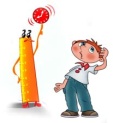 1. Прил. И.п. — Сущ. И.п. — Глагол — Сущ. В.п.2. Сущ. Т.п. — Мест. И.п. — Глагол — Нар. — Сущ. Д.п.3. Сущ. И.п. — Сущ. И.п.4. Числ. И.п. — Сущ. Р.п. — Глагол — Сущ. Т.п.Упражнение 36. Выделите подлежащие в данных предложениях. Каждое ли предложение содержит подлежащее?На турбазе за холмом играла радиола. В ясном небе пролетали галки. Под горой над болотом стелился туман. На зеленой траве серыми комьями лежали овцы. Я шел через поле к турбазе. На мокрых от росы ботинках желтел песок. Из рощи тянуло прохладой и дымом. Под окнами экскурсионного бюро сидели туристы. На скамейке, укрывшись газетой, лежал Митрофанов. Даже во сне было заметно, как он ленив... Упражнение 37. Выделите подлежащие и сказуемые в данных предложениях.1. Холуй трясется. Раб хохочет. Палач свою секиру точит. Тиран кромсает каплуна. Сверкает зимняя луна.  2. Что ж, обратиться нам вспять, вспять повернуть корабли, чтобы опять испытать древнюю скудость земли? 3. Кому-то пятками уже не мять по рощам щербленый лист и золото травы. 4. Там, где вечно дремлет тайна, есть нездешние поля. 5. У всех козлов осенью рожки есть. 6. И вдруг, как бывает в балагане, когда расписная бумажная завеса прорывается звездообразно, пропуская живое, улыбающееся лицо, появился человек, заговорил голос, вдруг прорвавшийся сквозь привычную муть.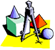 Упражнение 38. Запишите предложения, определите их грамматическую основу:1) Состав, загнанный по ветке в тупик, начали разгружать. 2) Диктор закончил читать постановление. 3) Не может судьба одни щедрости сыпать. 4) Я буду скакать по холмам задремавшей Отчизны.  5) Мать была огорчена звонком сына.Упражнение 39. Найдите сказуемые и определите, чем они выражены; сформулируйте правило о сказуемом как главном члене предложения.Этот край очень скромен. 2) Птицы – наши друзья. 3) Первые листики зелёные. 4) Люблю я пышное природы увяданье. 5) Скинуло кафтан зелёный лето. 6) Утро свежо.Упражнение 40. Найдите сказуемые и выделите их.Сударь, я шапочных и шляпочных дел мастер. Я делаю лучшие шляпы и шапки в мире. Сегодня я всю ночь работал на вас, сударь, и плакал, как ребенок, с горя. Это такой трагический, особенный фасон. Это шапка-невидимка. Как только вы ее наденете, так и исчезнете, и бедный мастер вовеки не узнает, идет она вам или нет. Берите, только не примеряйте при мне. Я этого не перенесу! 
Упражнение 41. Из данных предложений вы сначала выпишите предложения с простым глагольным сказуемым, затем — с составным глагольным сказуемым.Мартышка вздумала трудиться. Танцующие теснились и толкали друг друга. Пускай они оставят Годунова. Этак всякий может петь. В одиночестве способен жить не всякий. Червонец был запачкан и в пыли. Шли два приятеля вечернею порой. Герои по правам решили разобраться. Мы расстались большими приятелям.Упражнение 42. Найдите простые и составные глагольные сказуемые.Они увидели молодого дворянина, колотившего чем попало слугу. Весь облик незнакомца был примечателен, но первое, что бросалось в глаза, – это его огромный нос. «Что вы себе позволяете?» – строго спросил философ и услышал в ответ: «Я хочу слушать лекции великого Гассенди, а этот хлюст растопырился на моем пути. Но, клянусь своим носом, я буду слушать этого умнейшего человека, даже если мне придется проткнуть шпагой вот этого дурака или кого-нибудь еще!». Голос Гассенди заметно потеплел: «Что ж, возможно, я в состоянии вам помочь. А как вас зовут, молодой человек?» – «Савиньен де Сирано де Бержерак, поэт», – гордо ответил гость. Упражнение 43. Найдите составные глагольные сказуемые.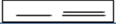 Как я хочу вдохнуть в стихотвореньеВесь этот мир, меняющий обличье...Я боюсь, что слишком поздно Стало сниться счастье мне.Я не буду спать ночью новогодней,Новую тетрадь я начну сегодня.Записал я длинный адрес на бумажном лоскутке,Все никак не мог проститься и листок держал в руке.Свет растекся по брусчатке. На ресницы, и на мех, И на серые перчатки начал падать мокрый снег.Упражнение 44. Найдите в данных предложениях составные глагольные сказуемые.1. Я хочу к кому-нибудь ласкаться, как ко мне ласкался кенгуру. 2. Клич тот услышал с реки рыболов, вздумал старик подшутить. 3. Он жить не хотел без улыбки и розы — с улыбкой и розой хотел умереть. 4. Вот некто не в силах противиться инерции.5. Надо бы встать, чтобы опохмелиться, надо бы встать, но подниматься лень.Упражнение 45. Найдите составные именные сказуемые.Любимое занятие Васьки Печенкина – пускание змея. Из этого мирного занятия он сделал себе разбойничий промысел. Когда его змей пущен, Васька чувствует себя единственным хозяином неба, и перед ним наши бедные змеи все равно что воробьи перед коршуном. Змей Печенкина могуч и огромен.Упражнение 46. Определите, сколько основ в каждом предложении, выделите основы, определите типы сказуемых.1. Мурка, не ходи, там сыч на подушке вышит, Мурка серый, не мурлычь, дедушка услышит.2. Надо вечно петь и плакать этим струнам, звонким струнам, вечно должен биться, виться обезумевший смычок.3. И ты можешь идти и вперед и назад, взойти, упасть и снов взойти звездой; но только пепел твоих сигарет — это пепел империй, и это может случиться с тобой.Найдите в предложениях краткие причастия и краткие прилагательные.
4. Я уже лет пятнадцать не думаю. А будешь думать — жить не захочется. 5. Я думала спросить насчет здоровья, но понял бестактность этих слов.5. Мы легли у разбитой ели, ждем, когда же начнет светлеть. 7. Прошу садиться, выпить чаю.Упражнение 47. Определите типы сказуемых всех предложений в стихотворении А.Ахматовой.Вижу, вижу лунный лук
Сквозь листву густых ракит,Слышу, слышу ровный стукНеподкованных копыт.Что? И ты не хочешь спать,В год не мог меня забыть,Не привык свою кроватьТы пустою находить?Не с тобой ли говорюВ остром крике хищных птиц,
Не в твои ль глаза смотрюС белых, матовых страниц?Что же кружишь, словно вор,У затихшего жилья?Или помнишь уговорИ живую ждешь меня?Засыпаю. В душный мракМесяц бросил лезвие.Снова стук. То бьется такСердце теплое мое.Упражнение 48. Определите тип сказуемого.1. Весна на радость не похожа, и не от солнца желт песок. 2. Коля явился голодный и промокший под первым весенним дождем. 3. Путники стояли опечаленные. 4. Глаза — это мозг, вывороченный наизнанку. 5. Данная песня не вопль отчаянья. 6. Все больничные медсестры казались хорошенькими. 7. В обыкновенные дни жизнь в доме Корневых протекала однообразно и монотонно. 8. Пупок — неотъемлемая часть моего организма. 9. Вымысел — не есть обман. Замысел — еще не точка.Упражнение 49. В каких предложениях слово был является глаголом-связкой в составном именном сказуемом, а в каких — простым глагольным сказуемым?1. Был на углу Крещатика и Николаевской улицы большой и изящный магазин табачных изделий. 2. Было большое облегчение, когда кончилась игра и можно было Ирму увезти. 3. На станции Чир на перроне в холодное декабрьское утро был выстроен почетный караул.Упражнение 50. Определите типы сказуемых в данных предложениях.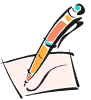 1. Я буду ласковый послушник, а ты — разгульная жена.2. Буран не месяц будет месть.3. Будем биться вдвоем, до потери сознания, о крутые пороги восторгов и мук.4. Даже когда изгладится самый последний след, будет Большая Медведица лить свой суровый свет.5. Если вдруг на дворе будет дождь и слякоть, мы, готовя уроки, хотим не плакать.6. Соловей будет петь нам в зеленой чаще. Мы не будем думать о смерти чаще, чем ворона в виду огородных пугал. Упражнение 51. Анализ текста. Найдите в предложениях составные именные сказуемые с нулевыми связками. Определите, чем выражены именные части в этих сказуемых. У него маленькая змеиная голова. Уши мелки и неподвижны. Грудные мускулы развиты до предела. Ноги тонкие, сильные, бабки безупречны, копыта обточены, как речной голыш. Зад чуть висловат, хвост мочалист. Он — кровный донец. Мало того: он очень высоких кровей, в жилах его ни капли иномеси, и порода видна во всем. Кличка его Мальбрук.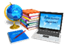 Упражнение 52. Покажите, что сказуемые в данных предложениях состоят из трех и более компонентов.1. А ты можешь научиться сделать людей счастливыми? 2. Как я хочу благодарить свечу, любимый свет ее предать огласке и предоставить неусыпной ласке эпитетов. 3. Неужели всю жизнь надо маяться! 4. Невозможно научиться себя и ближних понимать! 5. А там, где должен быть восток, два облака учились плавать. 6. Любимая, не говори, что надо нам прощаться! 7. Это лучшее, что должно было быть в России... 8.Лето обещало быть жарким, богатым.Упражнение 53. Определите типы сказуемых во всех предложениях.Чехов — нашей юности полет... Мы — интеллигенция. Чехов такой же, как мы, только немножко лучше. Чтобы понять русское интеллигентское сознание, нашу норму, читайте Чехова. Чехов — пророческие будни русской ментальности. Пушкин, Лермонтов, Гоголь, Достоевский, Толстой — всё это экстрема. Мы не можем быть Гоголем, да и не очень хочется, но Чеховым можно стать, если постараться. Упражнение 54. Перепишите предложения, соблюдая правила правописания. Укажите, чем выражены главные члены в простых и сложных предложениях. Особо отметьте главные члены, выраженные различными устойчивыми словосочетаниями. Определите типы сказуемых.1.По приказу командира солдат выш..л из строя. Станок выш..л из строя.2.Наше озеро (не)глубоко. Ладожское озеро (не)глубоко.3.Все нас просили спеть еще. Мы запели. Мы начали петь.4.Наш учитель — человек добрый. Наш учитель — хороший спортсмен.5.Через пять минут на опустевшей площадке остались только отец с сыном. Я остался с маленькой сестрой дома.Упражнение 55. Спишите, выделите грамматические основы в предложениях. Определите способы выражения подлежащего и сказуемого. Укажите типы сказуемых.1. И произошло с Иваном Ивановичем нечто совершенно нежданное, негаданное.2. Солнце начинало прятаться за снеговой хребет.3. Это «если бы», отнесенное им к прошедшему, к невозможному, сбылось.4. Равнина казалась бесконечной.5. Неаполитанские художники пришли в величайшее волнение.6. Нелегкое дело в моем положении оставаться спокойным.7. Каштанка бросилась вперед, потом назад, еще раз перебежала дорогу, но столяр точно сквозь землю провалился.8. Морской воздух в любое время года чист и приятен.9. Русский язык богат, образен и точен.10. Мысли мои, мое имя, мои труды будут принадлежать России.
Упражнение 56. Назовите основы во всех предложениях.Жизнь каждой звезды, то есть каждого солнца, периодична. Она составляет первый, сравнительно маленький период, продолжающийся несколько биллионов лет, смотря по размерам звезды. Чем она больше, массивнее, тем период ее жизни продолжительнее. Это я разобрал в своей кинетической теории света. Привожу из нее только наиболее вероятные выводы.Частицы эфира, комбинируясь, дают начало электронам или другой простейшей материи. Раз существует материя из водорода и гелия, то должна же она иметь какой-нибудь источник. Мы знаем только про существование эфира. Естественно предположить, что она и образовалась из эфира. Это подобно тому, как мы допускаем на нашей планете самозарождение. В противном случае, откуда же появилась первая живая материя? Разве с неба, но ведь и небо таково же, как Земля, и там такие же планеты и так же освещаются подобными же солнцами.Упражнение 57. Запишите предложения, подчеркните грамматические основы. Укажите, чем выражены главные члены. Поставьте, где нужно тире.Грачи это наши первые весенние гости. Лёгким запахом веет полынь. Сорока птица плутоватая. У кукушонка грудка пёстренькая. Полный месяц встал над лугами. Репей для осла самая вкусная еда. Аистята прожорливые птенцы. У осла голос противный, громкий.Упражнение 58. Составьте предложения, используя слова, данные в скобках, измените, если нужно, их форму. Поставьте знаки препинания.Клюква (последний, ягода, сентябрь). Сентябрь (время, боровики, грузди рыжики). Осень (время, подготовка и переход, растения, к, зимний, покой). Последняя гроза (это как бы, прощальный привет, уходящий, лето). Жёлуди (плод, дуб). Первоосенье (дивный, пора, увяданье, природа). Туман, дождь, заморозки, грозы (обычные, явления, природа). Дубравы (красивые, дубовые, рощи). Дуб (долговечный, дерево). Рябина (одно из наиболее, любимые, деревья).Упражнение 59. Прочитайте данные предложения и сделайте вывод о причинах постановки тире между подлежащим и сказуемым. Мое единое отечество – моя пустынная душа. Цель символизма – рядом сопоставленных образов как бы загипнотизировать читателя, вызвать в нем известное настроение. Быть с людьми – какое бремя! Пессимизм и полное безучастие к действительности, страстный порыв куда-то вверх, в небо, и сознание своего бессилия – вот основные ноты и темы нашей новой поэзии. Самая дурная сторона декадентов – это совершенная разрозненность с действительной жизнью, искажение правды жизни по произволу.Упражнение 60. Запишите данные предложения и сделайте вывод о том, в каких случаях между подлежащим и сказуемым тире не ставится.Символизм есть сочетание в художественном изображении мира явлений с миром божества. Деянья всех людей как тень в безумном сне. Песня с бурей вечно сестры. Валерий Брюсов, несомненно, символист. Я вольный ветер. Я – изысканность русской медлительной речи. Константин Бальмонт тоже символист. Демьян Бедный не символист.Упражнение 61. Подчеркните подлежащее и сказуемое; Поставьте, где нужно, тире. Объясните свой выбор.Образец: Ученье — свет, а неученье — тьма. [сущ. — сущ.], а [сущ. – сущ.].Плохой товарищ не подмога. 2. Сердце не камень. З. Назначение искусства помогать людям полюбить жизнь. 4. И неподкупный голос мой был эхо русского народа. 5. Точность и краткость вот первые достоинства прозы. 6. Друга любить себя не щадить. 7. Земля как будто глобус. 8. Счастье умов благородных видеть довольство вокруг.Упражнение 62. Спишите. Поставьте знаки препинания, подчеркните грамматическую основу в каждом предложении.1. Дома города точно груды грязного снега. 2. Земля под ними чёрная голая. 3. Деревья садов как бугры. 4. Он скептик и материалист. 5. Жизнь прожить не поле перейти. 6. Жить народу служить. 7. Летний дождик одно только удовольствие. 8. Дважды два четыре.Упражнение 63. Перестройте предложения так, чтобы между подлежащим и сказуемым можно было бы поставить тире.В историю русской литературы А.С. Пушкин вошел как крупнейший представитель реализма, как создатель литературного языка. Новый этап творческого пути Пушкина отразился в поэме «Руслан и Людмила». Лирическая поэзия Пушкина была зеркалом его личности и в то же время отражала настроение его поколения. Возвращение Грибоедова в Москву в 1824 году было переворотом в его судьбе и началом беспрерывных успехов. Как жаль, что Грибоедов не оставил своих записок! Написать его биографию было бы делом друзей. Народность в писателе есть достоинство, которое вполне может быть оценено одними соотечественниками. Главной целью Пушкина становится воспроизведение в «Евгении Онегине» широкой картины русской жизни, образов русских людей современной ему действительности.Упражнение 64. Из ряда слов составьте предложение так, чтобы между подлежащим и сказуемым было тире. Подчеркните грамматическую основу.1) Не думая, не целясь, говорить, стрелять. 2) Это, родной, изучение, дело, речи, великое. 3) В юности, это, в старости, знание, мудрость. 4) Для меня, в жизни, чувствовать, самая, радость, себя, большая, нужным.Упражнение 65. Объясните, используя толковый словарь С.И. Ожегова (или какой-либо другой), что такое интервью, коммюнике, инцидент, вибрировать, варьировать.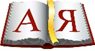 Ответы должны представлять собой такие предложения, в которых между подлежащим и сказуемым необходимо поставить тире.Упражнение 66. Спишите. Объясните наличие или отсутствие тире в следующих предложениях. Подчеркните подлежащее и сказуемое.I. 1. Общение с книгой — высшая и незаменимая форма интеллектуального развития человека. 2. Выработать литературный язык — это дело долгое, но я никак не сказал бы, что это неприятное дело. 3. Среднее расстояние от Земли до Луны — триста восемьдесят четыре тысячи четыреста километров. 4. С молодым посидеть — самому помолодеть. 5. «Иметь разборчивый почерк — первое правило вежливости», — любил повторять историк В. О. Ключевский. 6. Читать — это не только узнавать факты. Читать — значит вырабатывать вкус, постигая прекрасное. 7. Уважение к минувшему — вот черта, отличающая образованность от дикости.II. 1. Море чудесное, синее и нежное. 2. Конный пешему не товарищ. 3. Свежа в апреле ранняя заря. 4. Друзья прямые что братья родные. 5. Попытка не пытка, а спрос не беда. 6. Без дела жить только небо коптить. 7. Учиться всегда пригодится. 8. «Я сын своего несчастного отечества», — сказал офицер.Упражнение 67. Напишите рассказ «После дождя», используя данные слова. Сделайте синтаксический разбор предложений. Дождь, небо, солнце, растения, птички.Прояснилось, запели, освежились, засветило, перестал.Упражнение 68. С данными словосочетаниями составьте предложения с составными именными сказуемыми, выраженными прилагательными по образцу.Образец: Хороший урожай. Нынешний урожай будет хорош.Успешная работа. 2. Готовые к походу студенты. 3. Красивый и прочный мост.    4. Многолюдное собрание   5. Короткая летняя ночь.     6. Точный и ясный ответ.7. Требовательный к студентам преподаватель. 8. Поспешное ошибочное решение. 9. Сильный северный ветер.Упражнение 69. Спишите предложения. Произведите их разбор по членам предложения. Укажите, какой частью речи выражено подлежащие и сказуемые.1. Гаснут в небе чистые звезды. 2. Росистым утром, смолою пахнет в густом лесу. 3. В прохладном зеркале воды отражаются утренние звезды. 4. На востоке разгорается заря, и вода кажется розовой.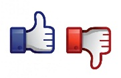 1. Снов.. что-то зашумело в лесу. 2. Все вокруг бл..стело сильным двойным блеском: блеском молодых утре(н, нн)их лучей и вчерашн..го ливня. 3. Есть одна птица, которая совсем не боит(?)ся людей. Это щур. 4. Ч ..совые контрольного пункта козырнули генералу. 5. Волк осторожен и хитер. Это спасает хищников от пог..ловного истребления. 6. Пятеро заходят выше пояса в воду. 7. Прохожие, шагая против холодного, мокрого ветра, ..гибались в три погибели и пр..держ..вали руками мокрые воротники. 8. Что-то у Володи произошло с адм..нистрацией.Упражнение 70. Выпишите сначала двусоставные, а затем односоставные предложения, подчёркивая грамматическую основу.1. Отпусти меня в степи приволжские на житье на вольное, на казацкое. 2. К ночи подмораживало. 3. Сквозь щели беседки проб..валось закатное солнце. 4. Помню деревенское ясное утро. 5. Бульвар длинный и седой. 6. Направо речка в..лась с..неват..й тенью между белых пустынных полей. 7. Пахло землей и морозцем. 8. Мне хотелось к моему письменному столу.Упражнение 71. Спишите текст. Подчеркните грамматическую основу предложений. Укажите, какие предложения использованы в тексте.Удивительно и невыразимо чувство Родины… Какую светлую радость и какую сладчайшую тоску дарит оно, навещая нас то ли в часы разлуки, то ли в счастливый час проникновенности и отзвука! И человек, который в обычной жизни слышит мало и видит недалеко, волшебным образом получает в этот час предельные слух и зрение, позволяющие ему опускаться в самые заповедные дали, в глухие глубины истории родной земли. И не стоять человеку твердо, не жить ему уверенно без этого чувства. Былинный источник силы от матери — родной земли представляется для всех нас источником исключительно важным и целебным. И посещая чужие земли, как бы ни восхищались мы их рукотворной красотой, какое бы изумление ни вызывала в нас их устроенность и памятливость, душой мы постоянно на Родине.
Упражнение 72. Дайте общую характеристику простых предложений (в том числе и в составе сложных); выделите в каждом грамматическую основу.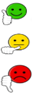 Из шатра, толпой любимцев окруженный,Выходит Петр. Идет. Ему коня подводят.Ретив и смирен верный конь.Почуя роковой огонь, дрожит, глазамиКосо водит и мчится в прахе боевом,Гордясь могучим седоком.-Что, дремучий лес, призадумался, Грустью темною затуманился?***Вокруг беспредельная сушь, а на небе ни облачка.И скучно, и грустно, и некому руку подать.Упражнение 73. Дайте общую характеристику простых предложений. Разберите их по членам предложения.Книга ‒ это духовное завещание одного поколения другому, совет умирающего старца юноше, начинающему жить, приказ, передаваемый часовым, отправляющимся на отдых, часовому, заступающему на его место. 2. Алексей не мог броситься на помощь другу, соблюдая правила воздушной атаки. 3. Дремота смешала в памяти генерала Крымова севастопольские и одесские бои, крик штурмующей румынской пехоты, мощенные камнем, поросшие плющом одесские дворы и матросскую красоту Севастополя. 4. И новые заводы, и города, одетые в сады, и колхозные поля – все говорит о вдохновенном мирном труде, о бесконечно могучем творчестве масс, смело ставящих маяки новой культуры. 5. На болоте, заросшем осокой, березками и сосенками, краснела в обе щеки спелая, твердая, как камешки, клюква. 6. Аквамарин считается по своему имени камнем, передающим цвет морской волны.Упражнение 74. К выделенным словам подберите из скобок подходящее по смыслу определение. Предложения запишите. Укажите тип определения.1) Дорожки устилали осенние листья (золотые, из золота).2) Тётя относилась к Наташе с любовью (материнской, матери).3) Мы ели свежий кисель (вишнёвый, из вишни).4) Инструменты положили кипятить (хирурга, хирургические).5) Одежда вся промокла. Одежда продаётся в магазине (детская, ребенка).Объясните разницу в значении словосочетаний инструменты хирурга и хирургические инструменты. Упражнение 75. Спишите текст, выделите грамматические основы предложений, подчеркните определения волнистой линией.Бор ‒ дремучий, кондовый, с берлогами медвежьими, крепким грибным и смоляным духом, с седыми лохматыми мхами. Видал и железные шеломы, княжьих дружин, и куколи скитников старой, настоящей веры, и рваные шапки Степановой вольницы, и озябшие султаны наполеоновых французишек.И снова - синие зимние дни, шорох снеговых ломтей, ядрёный морозный треск, дятел долбит; желтые летние дни, восковые свечки в корявых зелёных руках, прозрачные медовые слёзы по заскорузлым крепким стволам, кукушки считают годы...Упражнение 76. Пользуясь толковым словарем, укажите лексическое значение слов: экстравагантный, экстраординарный, экспансивный.Придумайте и запишите с этими прилагательными предложения.Придумайте и запишите предложения со словами: дружеский — дружественный, главный — заглавный.Упражнение 77. Найдите грамматическую основу, выделите в тексте определения, объясните знаки препинания.1) На дворе стояла совершенно чёрная, непроницаемая ночь. 2) Швейцар зажёг свечу и обошёл зелёные, оранжевые, серовато-голубоватые залы. 3) Яркое зимнее солнце заглянуло в наши окна. 4) В ста шагах от мельницы находился маленький, со всех сторон открытый навес. 5) Начал он свою карьеру мелким, необеспеченным чиновником.Упражнение 78. Запишите предложения и определите, какие определения в них употреблены.Задремали звезды золотые, задрожало зеркало затона, брезжит свет на заводи речные и румянит сетку небосклона. По стенам тянулись толстые трубы парового отопления. У него была необыкновенная и очень своеобразная способность рассказывать. На пустынных сжатых полях виднелись бороды пашни. Уж не будут листвою крылатой надо мною звенеть тополя.Скажите, во всех ли предложениях прямой порядок слов. Докажите свой ответ.Упражнение 79. Спишите предложения, указав вид определения.I. 1) Где роза без шипов растет? 2) В ржавых трубах пароходов играли зайчики от солнца. 3) Немного дальше росла черемуха потолще.II. 1) Я совершенно утратил способность писать. 2) Вблизи дороги стояли полевые цветы самых разнообразных размеров, формы, окраски. 3) Это была обыкновенная кукла с широко раскрытыми голубыми глазами, с несколько разведенными руками, с льняными локонами. Платье из тюля просвечивало на ее розовом теле. Упражнение 80. Замените словосочетания «прилагательное + существительное» словосочетанием «существительное + существительное». Составьте предложения с данными словосочетаниями. Обозначьте определения.   Стальная труба, малиновое варенье, стеклянная трубка, апельсиновый джем, шерстяная кофта, кожаный мяч.Упражнение 81. Распространите данные предложения определениями, используя слова для справок. Подумайте, какую роль играют определения в тексте?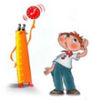 Стоят дни осени. На небе висят облака. В воздухе плывут нити паутины. На ели уселась стайка дроздов. Деревья уже утратили свои уборы. Листья ковром укрывают землю. Палитра красок удивительно гармонирует с запахами осени.Слова для справок: последние, поздней, синем, белые, прозрачном, тонкие, высокой, черных, осенние, разноцветные, пёстрые, воздушным, холодную, яркая, пряными.Упражнение 82. Вставьте пропущенные буквы в слова, найдите дополнения, подпишите над ними падеж.Пришла снежная зима. Одела д..ревья серебром, зав..лила глубокими сугробами л..са. М..хнула гостья крылом и посыпались сн..жинки. Ребята лепят сн..говика, играют в сн..жки, катаются на санках.Упражнение 83. Найдите в этой странной записи дополнения. Чтобы предложения обрели смысл, подставьте нужные части речи. Запишите получившиеся предложения.1.Старик ловил существительным существительное.
2.Приплыла к местоимению рыбка.
3.Старый Тарас думал о прилагательном.
4.Завтра будет похоже на наречие.
5.Девять делится на числительное.
6.Все просили ее инфинитив.
7.Цельному словосочетанию скоро исполнится четырнадцать лет.
Упражнение 84. Замените выделенные дополнения существительным с инфинитивом.1. Многие охотники еще до охоты приучают молодых собак к ношению тяжелой поноски.2. Директор рудника просил о присылке на несколько часов ледокола.3. К людям тюлень привык, позволяет щекотку, берет из рук рыбу.4. Зимняя дождливая погода помешала продолжению охоты.Упражнение 85. Определите, где дополнения являются прямыми, а где косвенными.1.Церковь эту построил некогда барин. 2. Тит взглянул на горевший огненным взглядом костер. 3.Весну объявили грачи. 4. Здесь пахнет малиной, травой, цветами. 5. Я тоже не переношу зла. 6. Люди равнодушно смотрели на проплывающие за окном поля.Упражнение 86. Вставьте пропущенные дополнения в данные отрывки из сказки А.С. Пушкина:1.Жил старик со своею (с кем?)   У самого синего моря.2.Старик ловил (чем?) (что?),   Старуха пряла свою (что?).
3. Отпустил он (кого?) золотую
    И сказал ей ласковое (что?).4. «Дурачина ты, простофиля!
    Не умел ты (чего?) выкупа с (кого?)!    Хоть бы взял ты с нее новое (что?)   Наше-то совсем раскололось». 5.«Смилуйся, государыня рыбка!Пуще прежнего старуха вздурилась,Не дает старику мне (чего?):Уж не хочет быть столбовою (кем?)…»Упражнение 87. Найдите дополнения в притче А.П. Сумарокова «Жуки и пчелы»:ПрибаскуСложуИ сказкуСкажу.Невежи-ЖукиВползли в наукиИ стали патоку Пчел делать обучать.Пчелам не век молчать, Что их дурачат;Великий шум во улье начат.Спустился к ним с Парнаса АполлонИ Жуков онВсех выгнал вон, Сказал: «Друзья мои, в навоз отсель подите;Они работают, а вы их труд ядите, Да вы же скаредством и патоке вредите!Упражнение 88. Составьте предложения с данными словосочетаниями. От чего зависит падежная форма прямого дополнения?Понял задачу — не понял задачи; принёс тетрадь — не принёс тетради; выполнил упражнение — не выполнил упражнения; отгадал загадку ‒ не отгадал загадки; обеспечил успех — не обеспечил успеха; нарушал порядок ‒ не нарушал порядка.Упражнение 89. Подчеркните члены предложения. Укажите вид дополнений.После теплой ясной погоды наступило ненастье.
Подруга на станции купила новые иллюстрированные журналы и свежий мягкий хлеб.Хохлатые курицы ищут в сене мошек да букашек.И туман, и непогоду осень поздняя несёт.Упражнение 90. Запишите предложения, подчеркните грамматические основы; найдите обстоятельства, определите, чем они выражены. Над обстоятельствами поставьте вопросы, на которые они отвечают.I. 1) Громадные тучи нависли широко над морем и скрыли блистательный день. 2) Как щит, в бою окровавленный, восходит полная луна. 3) Видом моря любоваться собралась толпа гостей. 4) Здесь горы с двух сторон стоят, как две стены. 5) И звуки полетят, красуясь и играя.II. 1) Она ходила без цели по набережной, пряча лицо от ветра.  2) Вдали в море через равные промежутки времени зажигался свет маяка. 3) Шорох гравия никогда не прекращался здесь под стеной. 4) Я с бабушкой пришел в гимназию держать экзамен в приготовительный класс. Упражнение 91. Добавьте в данные предложения обстоятельства.1) Вадим отстал от своих товарищей ... (обстоятельство причины). 2) Мы отправились в лес ... (обстоятельство цели). 3) Ребята поспешили на речку ... (обстоятельство цели). 4) (Обстоятельство места) ... поднималось солнце. 5) (Обстоятельство времени) ... над лесом занялся пожар.Упражнение 92. Запишите предложения, объясните орфограммы; подчеркните члены предложения, определите, какими частями речи выражены обстоятельства.1) Неисчислима армия врагов человека в лесу, в поле, в садах и огородах. 2) Отправиться в дальнюю дорогу — значит подвергнуть испытанию свои силы. 3) Из дупла выглянула белка и юркнула обратно.Упражнение 93. Запишите предложения, подчеркните обстоятельства, напишите их вид.Из темноты сверкнуло созвездие огней и вода под этими огнями заметалась острыми быстрыми вспышками. Долго бродила Алёнка по лесу, болоту в березняках. В ольховых зарослях ручьёв и в низинах появились первые стайки зарянок и запели свои несложные песенки. Под пеньком в хвое и листьях шныряют муравьи, букашки, личинки.
Упражнение 94. Подчеркните обстоятельства, напишите, какими частями речи они выражены.1) Он встряхнул кудрями и самоуверенно глянул вверх. 2) Мы пошли на вал — возвышение, образованное природой и укрепленное частоколом. 3) Вдруг на повороте реки, впереди, под тёмными горами, мелькнул огонёк. 4) За фабрикой тянулось обширное болото, поросшее ельником и берёзой. 5) В 1812 г. в России бушевала народная война. 6) Чук и Гек говорили долго, размахивая руками. 7) Мятежники скрылись и через час показались из-за горы.Упражнение 95. Подберите к глаголам бежать, затянуть обстоятельства разных видов. Укажите вид каждого обстоятельства. Отдельно запишите предложения с этими глаголами, при которых обстоятельства уступки и выраженные деепричастным и сравнительным оборотом выделялись бы запятыми. Образец: готовить быстро(об.д.), вдвоем (меры и ст.), ночью (времени) и т.д. Мы с Маратом, готовясь к защите  научного проекта, ночью строили вдвоем  его макет.Упражнение 96. Спишите предложение, расставьте недостающие знаки препинания. Подчеркните обстоятельства, укажите их вид.1) На горизонте как бисерные нити тянулись журавлиные стаи. 2) Возле выходной стрелки станции стояла уцелевшая будка стрелочного поста. 3) Пластинка перестала играть остановилась скрипнув иглой. Упражнение 97. Запишите, комментируя предложения. Укажите грамматическую основу и виды обстоятельств.1) В октябре за туманами где-то затерялось недав..е лето. 2) На другой день, в воскресенье ко мне пришли ребята и позвали играть в бабки. 3) В самый разгар игры меня зачем (то) позвали домой. 4) Скамейка почернела от времени в саду. 5) Едет парень верхом. 6) Промелькнул, гремя, Чонгарский мост. 7) Струя воды сияет на стекле, как след звезды. 8) Катает ядра гром с небесной светлой кручи. Подуло холодком от подступившей тучи. 9) Зам..рли в ш..ренге, как солдаты, восемь к..парисов у дворца. 10) (Не)быстро сбежав со ступенек, шла женщина мимо беседок. 11) Долго мы на берегу стояли.Упражнение 98. На месте скобок вставьте подходящие по смыслу слова или сочетания «предлог + существительное».1. (Обстоятельство времени) ехала (обстоятельство места). 2. Заяц выскочил (обстоятельство места) и побежал (обстоятельство места). 3. Мы (обстоятельство меры и степени) устали. 4. (Обстоятельство образа действия) кукушка (обстоятельство) куковала. 5. (Обстоятельство условия) вы сможете добиться успехов. 6. Он (обстоятельство причины) на месяц освобожден от занятий физкультурой. 7. Мы пойдем (обстоятельство места) (обстоятельство цели).Упражнение 99. Замените фразеологизмы наречиями. Сделайте вывод о синтаксической роли фразеологизмов в данных предложениях.1. Мальчик бежал во все лопатки. 2. Он сказал не в бровь, а в глаз. 3. Девочка выучила задание назубок. 4. Она пришла ни свет ни заря.              5. Работу он знал как свои пять пальцев. 6. Сергей выполнил задание из рук вон плохо. 7. До деревни рукой подать. 8. Она работает не покладая рук.Упражнение 100. В каждом предложении найдите грамматическую основу и второстепенные члены предложения. Укажите, чем они выражены. Перепишите текст, расставляя пропущенные знаки препинания.Рядом с домом Пушкина под сенью большого двухвекового клена среди кустов сирени акации и жасмина стоит маленький деревянный флигелек. Здесь в светелке жила няня Арина Родионовна. Сюда Пушкин шел отдохнуть душою послушать ее чудесные сказки. Старинные сундуки лавки стол в красном углу покрытый холщовой домотканой скатертью жужжащее веретено все здесь было простое русское деревенское уютное. Тут же русская печь с лежанкой с пучками душистых трав.Поэт Языков приехав в гости к Пушкину часто навещал няню. Ему здесь нравилось все и природа и соседи в Тригорском и Пушкин и няня. Она привлекала его своей душевной привязанностью к поэту материнской заботой о нем замечательной народной речью пленительными рассказами про старину про бывальщину. Перед отъездом Языкова из Михайловского няня подарила ему шкатулку. В шкатулке он хранил свои сувениры письма и подаренный ему Пушкиным автограф стихов «У лукоморья дуб зеленый...». Это единственная подлинная вещь Арины Родионовны дошедшая до наших дней и хранящаяся в музее в Михайловском.Упражнение 101. Поставьте вопросы к выделенным словам. Какими членами предложения они являются?Строители строят новые заводы, электростанции, шахты, жилые дома. Строятся просторные и светлые школы. Мы теперь умеем строить быстро, красиво и дешево. Для строительства нужно много металла, леса, стекла, глины, камня, цемента. Заводы и фабрики требуют много топлива.Развивается и крепнет сельское хозяйство. Оно требует все больше минеральных удобрений. Все это добывается в земле.Упражнение 102. Прочитайте текст. Выпишите однородные члены предложения и объясните, как они соединены между собой.Михаил Юрьевич Лермонтов воспитывался у бабушки. Бабушка дала внуку хорошее воспитание и образование. Он хорошо рисовал, лепил. Он играл на рояле и на скрипке. С 14 лет Лермонтов стал писать стихи.Упражнение 103. Прочитайте и выпишите из текста подлежащее с однородными сказуемыми, однородные определения с определяемым словом.Мы живем в стране советской,Признаем язык турецкий,И английский,И французский,Итальянский,Датский, шведский,И японский признаем,Но в родном краю по-русски Пишем, думаем, поем.Упражнение 104. Прочитайте, соблюдая интонацию однородности. Определите, какими членами предложения являются однородные члены и как они между собой связаны. Начертите схемы 3, 7, 8-го предложений.1) Внизу мерно и широко шумел прибой. 2) То солнце спрячется, то светит слишком ярко. 3) В вагоне электрички было тесно от рюкзаков и лыж и шумно. 4) Поворчал он, да не посмел ослушаться. 5) Голос слепого нищего был слаб и дрожал...6) Она молода, изящна, любит жизнь...  7) Они медленно прошли мимо бревенчатых глухих стен, изгородей и бань, вышли к обрыву над озером и сели на лавку под березой. 8) Из Москвы поехал я на Калугу, Белев и Орел и сделал таким образом 200 верст лишних, зато увидел Ермолова. Упражнение 105. Спишите текст. Подчеркните однородные члены предложения в соответствии с тем, каким членом предложения они являются.Скворец.Земля обсохла, душистые берёзовые почки распустились. Вспахиваются поля, вскапываются и рыхлятся огороды. Сколько выползает на свет божий разных червячков, гусениц, слизней, жучков и личинок! Скворец никогда весной не ищет своей пищи ни в воздухе на лету, ни на дереве. Его корм всюду: на земле и в земле. Знаете, сколько истребляет он в течение лета всяких вредных для сада и огорода насекомых, если считать на вес? В триста раз больше собственного веса!
Интересно глядеть, когда он, идя между грядок или вдоль дорожки, охотится за своей добычей. Походка его быстра и чуть-чуть неуклюжа.
Упражнение 106. «Кто быстрее?» Составьте по приведенным ниже схемам предложения с однородными членами и запишите их в следующем порядке:а) с однородными членами, выражающими соединительные (перечислительные) значения;б) с однородными членами, выражающими разделительные  (взаимоисключение, чередование) значения;в) с однородными членами, выражающими противительные (противопоставление, сопоставление) значения.1. [О,    О,    О]. 2. [О,    О  и О]. 3. [О,   но    О]. 4. [О   или   О]. 5. [ Не только     О, но и     О]. 6. [То   О,     то      О]. 7. [И О,    и О,     и О].Упражнение 107. Распространите предложения однородными членами.Образец: Писатели сильны своей связью с народом. — Великие русские писатели были сильны своей связью с родным народом, сродной страной.1) Они боролись за справедливость.2) Пушкин создал русский литературный язык.3) Поэт положил начало красивому стиху и точной прозе.Упражнение 108. Запишите предложения под диктовку, составьте их схемы (комментированное письмо). Выпишите ряды однородных членов.1) Сосны, берёзы, лиственницы мелькают по сторонам. 2) Люди ближних сёл несли на базар овощи, хлеб, птицу, фрукты, мёд. 3) Были это весёлые, сильные и смелые люди. 4) Москва, Москва!.. Люблю тебя, как сын, как русский, — сильно, пламенно и нежно! 5) Перед домом разноцветные огни вспыхнули, завертелись, поднялись вверх колосьями, пальмами, фонтанами, посыпались дождём, звёздами, угасали и снова вспыхнули.Упражнение 109. Выпишите из записанных на доске предложений ряды однородных членов предложения, составляя их схемы.Образец: Был на севере я и на юге, плыл на тихой и шумной волне, но везде, как о верной подруге, о московской скучал стороне. 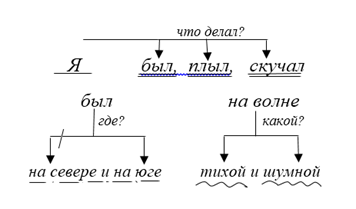 1) По сторонам тропы высокими и крутыми стенами стоял шиповник и цвел алым и влажным огнем. 2) Лена смотрела в окно на только что освободившуюся ото льда холодную гладь залива, на рыбачьи артели с сетями на гальке, на весенние караваны гусей и уток. 3) В мартовскую ночь зима еще украдкой возвращает морозную тишину, колкий воздух, холодный блеск луны, хрустальную звонкость наста и тонкого ледка лужиц. 4) Прохор фыркал, отдувался, гоготал, сплавал на ту сторону, нарвал фиалок и царских кудрей, расцветил букет огнями желтых лилий и поплыл обратно. 5) Море лов..т стрелы молний и в своей пучине гас..т. 6) По горам, в лесу огни, точно звезды, плавали, опускаясь и поднимаясь по скатам холмов. Упражнение 110. Запишите предложения, подчеркните однородные члены предложения, составьте схемы, прокомментируйте, при помощи каких союзов они соединены.1) Осинник зябкий, да речушка узкая, да синий бор, да жёлтые поля, ты всех милее, всех дороже, русская, суглинистая, жёсткая земля! 2) У Сибири есть много особенностей как в природе, так и в людских правая.  3) Или бури завываньем ты, мой друг, утомлена, или дремлешь под жужжанье своего веретена. 4) Либо дождик, либо снег, либо будет, либо нет. 5) Лес не школа, да всех учит. 6) Приют наш мал, зато спокоен. 7) И снова солнечный, холодный и приятныйИ день, и блеск садов.И легкой зелени серебряные пятнаВ прозрачности прудов.8) Был соловей влюблен в весну и зори,
И свил гнездо в смородинном кусте,
И до утра в невыплаканном горе
Он пел любовь, послушную мечте.Упражнение 111. Спишите, вставляя вместо точек обобщающие слова. Расставьте знаки препинания. Приведите свои примеры.1. В книжный магазин поступили новые … для  «математика, «география», «русский язык», «литература», «физика». 2. Во время летних каникул в клубе демонстрировались художественные фильмы. «Огненная дуга» «Земля отцов» «Меня зовут Кожа» «Александр Невский» «Чапаев»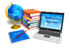 Упражнение 112. Сделайте синтаксический разбор предложений. Постройте их схемы.Архитектура это искусство строить красивые здания. 2. Дети собирали грибы искали ягоды. 3. Студенты несли флаги шары лозунги цветы. 4. Ребята пели дружно весело. 4. В зал вошли гости приглашенные на банкет. 5. Мальчик читал книгу лежа на диване. 6. Сестра смотрела передачу показывавшую на прошлой неделе.Упражнение 113. Прочитайте текст. Найдите простые предложения с однородными членами, затем сложные предложения. Определите части сложных предложений.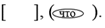 Почему осенью желтеют листья.Лист зелен потому, что в нем есть зеленое красящее вещество. А почему осенью листья становятся желтыми, красными, фиолетовыми? Зеленое красящее вещество разрушается. Листья остаются свежими, зелеными. Окраска листа не меняется, так как образование красящего вещества не отстает от его разрушения.Осенью дни убывают, и света становится все меньше и меньше. Зёрна хлорофилла продолжают разрушаться, а новые образуются медленно, и лист бледнеет.В клетках листа есть и желтые красящие вещества. Летом буйная зелень их заглушает, а осенью они выступают ярче. Листья желтеют. Даже становятся багряными. Осенью в листьях появляется еще одно красящее вещество - багряное. Для него нужна прохлада.Вот почему листья меняют свою окраску.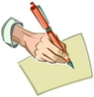 Упражнение 114. Определите вид предложений. Сделайте синтаксический разбор 1-3 предложений.По обоим берегам реки было врыто по толстому столбу.                 2. Длинная лиловая аллея. 3. Серебристый туман забелел над водой. 4. Что посеешь, то и пожнёшь. 5. Хорошо в деревне хлеб пекут. 6. Люблю грозу в начале мая. 7. Постучали в дверь. 8. Зима. 9. Морозные дни. 10. Всем встать! 11. В городе возвышаются новые здания.Упражнение 115. В данных группах предложений найдите простые предложения с однородными сказуемыми и сложносочиненные предложения с союзом и.Солнце село и спряталось за горизонтом. Солнце село и наступили сумерки.Листья падают и покрывают землю. Листья падают и земля покрывается жёлтым ковром.Надвинулась огромная туча и закрыла полнеба. Надвинулась огромная туча  и в степи стало темно.Упражнение 116. Спишите, расставляя запятые. Два предложения (5, 6) разберите: определите простые предложения в их составе, последние разберите по членам предложения1) Я узнал что осень смешала все чистые краски, какие существуют на земле, и нанесла их как на холст на далёкие пространства земли и неба. 2) Я видел листву не только золотую и пурпурную но и алую фиолетовую коричневую чёрную серую и почти белую. 3) Краски казались особенно мягкими из-за осенней мглы неподвижно висевшей в воздухе. 4) А когда шли дожди мягкость красок сменялась блеском. 5) В сосновых чащах дрожали от холода берёзы осыпанные сусальной позолотой. 6) Деревья начинали желтеть снизу: я видел осины красные внизу и совсем ещё зелёные на верхушках. 7) Я уверил себя что эта осень первая и последняя в моей жизни.Упражнение 117. Спишите, раскройте скобки. Определите вид сложных предложений.Как утолять жажду.Как часто в жарк... летн... день хочется пить, пить долго, больши... глотками! А ведь для утоления жажды (не) надо много пить. Наш... организму требуется два, два с половиной литра жидкости в сутки.Мы получаем ее (не) только с питьем, но и с пищ... . Если пить очень много, то увеличивает(ь)ся нагрузка на сердце и на поч(ь)Пи. Если жидкости поступает слишком мало, организм постепенно обезвоживает(ь)ся. А это тоже вредно. Поэтому надо пить в меру и (не) часто. Если пересохло во рту, достаточно одн... глотка водь!. Подкисленная вода, леденцы тоже утоляют жажду.Упражнение 118. Сделайте полный синтаксический разбор предложений. Постройте схемы. Держа кувшин над головой грузинка узкою тропой сходила к берегу.Синее раздолье, золотые сосны.Ах, нынче свет уж не таков.Осторожно ветер из калитки вышел, постучал в окошко, пробежал по крыше.Небольшая ночная птица низко мчавшаяся на своих мягких крыльях почти наткнулась на меня.Дрогнул сокол и гордо крикнув пошел к обрыву.Вам сегодня приносили почту?Алексей ползший на восток прислушивался к звукам боя.Выйдя из-за туч солнце осветило окрестные поля.События происходившие в городе волновали всех его жителей.Упражнение 119. Составьте из двух простых предложений сложное. Укажите вид сложного предложения.Серик пишет красиво. Он пишет медленноСауле быстро решает задачи. Она решает их правильно.Я пришел не к тебе. Я пришел к твоему брату.Дождь шел днем, дождь не шел ночью.На охоту мы пошли на рассвете. Вернулись поздно вечером.Сестра работает учителем. Она очень любит детей.Мы учились в первую смену. Мы уходили из дома рано.Упражнение 120. Подготовьтесь к чтению вслух (расставьте логические ударения; определите место пауз; вспомните, что является сигналом конца предложения). Как доказать, что перед нами одно сложное предложение? В каких случаях вы можете лишь указать место, где нужен знак, но ещё не знаете, как обосновать его выбор?Уж небо осенью дышало, уж реже солнышко блистало, короче становился день, лесов таинственная сень с печальным шумом обнажалась, ложился на поля туман, гусей крикливых караван тянулся к югу: приближалась довольно скучная пора; стоял ноябрь уж у двора.     
Упражнение 121. Из данных простых предложений составьте сложные, используя союз и. Запишите полученные предложения, применяя нужное правило пунктуации.Пошёл дождь. Полеводы облегчённо вздохнули. 
II. Пошёл дождь.  Полеводы начали беспокоиться.Упражнение 122. Найдите сложные предложения, подчеркните грамматические основы. Укажите средства связи. Запишите, обозначая вид сложного предложения.1) Нет счастья вне родины, каждый интонация пускай корни в родную землю. 2) Я люблю Россию до боли сердечной и даже не могу помыслить себя где-либо, кроме России. 3) Я изъездил почти всю страну, видел много мест, удивительных и сжимающих сердце, но ни одно из них не обладало такой внезапной лирической силой, как Михайловское. 4) Истоки сыновнего чувства к отчизне лежат там, где мы рождаемся и живём.Упражнение 123. Из данных простых составьте сложные предложения, используя подходящее средство связи и устраняя повтор слов. Запишите полученные предложения, расставляя знаки препинания. Объясните, какие новые оттенки значения появились в сложных предложениях по сравнению с простыми, из которых они составлены.1) В этом году мы начинаем изучать историю русской литературы. Знать историю русской литературы — потребность каждого культурного человека. 2) С именем М. В. Ломоносова мы могли бы встретиться не только на уроках химии, физики, астрономии, литературы, но и на уроках русского языка. М. В. Ломоносов — автор первой русской грамматики. 3) «Слово о полку Игореве» написано на древнерусском языке. Мы читаем «Слово о полку Игореве» в переводе.Упражнение 124. Придумайте бессоюзные сложные предложения, в которых смысловые отношения между их частями опирались бы на лексические значения таких слов и словосочетаний: плохая погода - несостоявшаяся прогулка; словарь — правописание слов; весна — цветы; жаркая погода - пляж; билет на поезд – командировкаУпражнение 125. Запишите предложения, расставляя недостающие знаки препинания. Укажите вид сложных предложений. Составьте схемы предложений, выделенных для синтаксического разбора, чтобы объяснить расстановку знаков препинания.1) Я узнал что осень смешала все чистые краски, какие существуют на земле, и нанесла их как на холст на далёкие пространства земли и неба. 2) Я видел листву не только золотую и пурпурную но и алую фиолетовую коричневую чёрную серую и почти белую. 3) Краски казались особенно мягкими из-за осенней мглы неподвижно висевшей в воздухе. 4) А когда шли дожди мягкость красок сменялась блеском. 5) В сосновых чащах дрожали от холода берёзы осыпанные сусальной позолотой.  Упражнение 126. Прочитайте, найдите простые и сложные предложения. Укажите в них грамматические основы. Определите вид сложного предложения и расскажите, как связаны в нем простые. Начертите схемы 1-го и 3-го предложений.1) Стоял апрель, мы жили в Ялте, бездельничали после девяти месяцев отчаянной трепки в зимнем океане. 2) Мы жили в гостинице на набережной, и по ночам над нашими окнами шумело море, иногда перехлестывая через парапет. 3) Я все думал, что вот строил человек дом, хотел тихо пожить, чай пить, глядеть на море, вообще как-то побыть самому, писать там что-нибудь, думать. 4) Отчего нам было скучно, мы не знали. 5) Забавин оглянулся и через три-четыре секунды увидел высокую белую звезду маяка, окруженную сиянием, вспыхнувшую на мгновение ярким светом в ночи и снова погасшую. 6) Потом звезда опять вспыхнула и погасла, и так повторялось все время, и было странно и приятно видеть этот мгновенный немой свет. 7) Иногда лыжникам попадался лисий след, который ровной и в то же время извилистой строчкой тянулся от былья к былью, от кочки к кочке. 8) Потом след поворачивал и пропадал в снежном сиянии. 9) Лыжники шли дальше, и им попадались уже заячьи следы или беличьи в осиновых и березовых рощах. Упражнение 127. Прочитайте. Определите грамматические основы и начертите схемы предложений.1) Ягненок дрожал мелкой дрожью и валился с ножек, когда его внесли в избу и опустили на пол. 2) Солнце всходило, но вместе с ним с востока шли облака, и как-то не светлело. 3) Изредка блеснет на солнце серебристой чешуйкой летучая рыбка, покажет черную спину играющий кит и шумно выпустит фонтан воды, высоко реет в воздухе темный фрегат (морская птица) или белоснежный альбатрос. 4) Убеждения внушаются теорией, поведение же формируется примером. 5) Если бы я мог сбросить со счетов еще лет десять, то мне хватило бы времени написать еще и вторую повесть. 6) Даша прощалась с ним так, как прощаются навсегда.
Упражнение 128. Спишите предложения, соблюдая орфографические и пунктуационные нормы. Вставьте вместо пропуска слова хищный или хищнический. Составьте схемы сложных предложений. Выполните синтаксический разбор простых предложений.
1) Эпитет «простоватый» озн..чал (не)столько умстве(н, нн)ую бедность сколько отсу..ствие ..... накло(н, нн)остей. 2) Пулей выт..нув шею несё(тся, ться) чирок над ним (не)отст..вая падая и примеряясь пр..ворный ….. сокол. 3) Ст..ратели портят по словам учё(н, нн)ых лучшие места своею .... выработкой золотонос(?)ного песка. 4) Он п..спешно разв..зал уз..лок ст..раясь уверну(тся, ться) от ... рук вырывавших его и сунул в чью(то) руку яблоко которое ему м..шало.Упражнение 129. Спишите, соблюдая орфографические и пунктуационные нормы. Составьте схемы СП. Определите их вид.Все м..лились о снеге и вот наконец пошли косич(?)ки по небу мороз н..чал сдавать. Ветер опять утих и бл..годатный снег начал медле(н, нн)о опуска(тся, ться) на землю. Радос(?)но смотрели крест(?)яне на п..рхающие в воздухе пушистые снежинки которые опускались на землю. Что(бы) насл..ди(тся, ться) этой к..ртиной я вышел в поле. Чудное зрел..ще открылось глазам моим: всё безгр..ничное пр..странство (во)круг меня предст..вляло вид снежного потока. Наступали дли(н, нн)ые зимние сум..рки и пад..ющий снег нач..нал закрывать все предметы и белым мраком од..вал землю. Упражнение 130. Спишите текст. Подчеркните грамматическую основу предложений.Я шел вместе со своей тенью по росистой, радужной траве поляны, входил в пестрый сумрак аллеи, ведущей к пруду, и луна покорно следовала за мной. Я шел, оглядываясь, - она, зеркально сияя и дробясь, катилась сквозь черный и местами ярко блестящий узор ветвей и листьев. Я стоял на росистом скате к полноводному пруду, широко сиявшему своей золотой поверхностью возле плотины вправо. Я стоял, глядел - и луна стояла, глядела. Возле берега была зыбкая, темно-зеркальная бездна подводного неба, на которой висели, чутким сном спали, спрятав под крыло голову и глубоко отражаясь в ней, утки… Какое молчание - так может молчать только что-нибудь живое!.. Упражнение 131. Расставьте знаки препинания. Определите, двусоставной или односоставной является каждая часть сложного предложения, определите тип односоставной предикативной конструкции Я должен был нанять быков чтоб втащить мою тележку на эту проклятую гору потому что была уже осень и гололедица. 2) Сделалось так темно что в каюте и салонах зажгли электричество. 3) Когда я читаю или слышу об ухе с дымком меня непременно посещает одно и то же но очень радостное воспоминание как одноглазый мой дед Павел лупил меня палкой за уху пахнущую дымом потому что она может пахнуть только по причине разгильдяйства.Упражнение 132. Расставьте знаки препинания в сложных предложениях. Найдите предикативные конструкции в сложных предложениях. Найдите слова, которые не позволяют употребить предикативные конструкции как простые предложения.1) Он вскочил со скамейки и проворно удалился прежде чем Литвинов успел промолвить слово. 2) Как только черт спрятал в кармане свой месяц вдруг по всему миру сделалось так темно что не всякий бы нашел дорогу в шинок. 3) Я раскаиваться начал что поехал в Сушково но дрогнуло затрепыхалось сердце когда возле одиноко и плоско стоявшего на берегу барака увидел я косматенького уже седого человека. 4) Когда ночная роса и горный ветер освежили мою горящую голову и мысли пришли в обычный порядок то я понял что гнаться за погибшим счастьем бесполезно и безрассудно.Упражнение 133.  Напишите рассказ по началу, используя обращения и вводные слова.Три товарища шли по льду через реку. Был конец зимы. Дорога по льду почернела. Марат шел впереди. Вдруг лед треснул...Упражнение 134. Расставьте знаки препинания. В каких из них вводные слова, а в каких члены предложения.1.Решение судьи было бесспорно. 2. Решение судьи бесспорно было правильным. 3. К моему огорчению он не прислушался к совету. 4. К моему огорчению прибавилось чувство досады. 5. По-моему мнению, выглядит хорошо. 6. Они сделали по-моему.Упражнение 135. Спишите. Найдите главные члены предложений, поставьте запятые. Попробуйте определить, на какие смысловые отношения между частями сложного предложения указывает союз и.Прозрачный лес один чернеет и ель сквозь иней зеленеет и речка подо льдом блестит. 2) Ливень шумел за окнами и стало темно. 3) Мне не хотелось расставаться с ним и мы пошли вместе. 4) Тут тоже теснились подстриженные акации у деревянной ограды и сирени переплетали жгуты своих стволов напоминавшие обнаженные мышцы и росли вязы и старились липы. 5) По обочинам маленьких полей свежо зеленели чинары и прозрачные струи воды переливались на дне ущелья. 6) Река сплошь была занесена плавняком — следовательно всюду можно было свободно перейти с одного берега на другой. Упражнение 136. Определите, в каком предложении вместо союза да может быть использован союз и, а в каком — но.
1) Поросла-убралась ты травой-ковылем, да песками ты, степь, позасыпалась. 2) Села бы баба за стол, да стол за ворота ушел. Сварила бы баба щи, да кастрюлю поди поищи.Упражнение 137. Сопоставьте данные предикативные конструкции при помощи союзов тоже или также. Какие отношения привносят в сложносочиненное предложение данные союзы?1) От голоса Ласточки теплело на душе — голос Дюймовочки согревал своей нежностью. 2) В траве что-то тревожно зашуршало — треск со стороны куста заставил насторожиться. 3) Больше всего на свете Писатель любил сочинять романы — правда, рассказы у него получались неплохо.

Упражнение 138. Перепишите, раскрывая скобки. Подчеркните союзы тоже и также одним цветом, а сочетания то и так с частицей же — другим.
1. Толстый ковер лежал на полу, стены то(же) были увешаны коврами. 2. Я снова жил с бабушкой, и каждый вечер перед сном она рассказывала мне сказки и свою жизнь, то(же) подобную сказке. 3. Все белится Лукерья Львовна, все то(же) лжет Любовь Петровна, Иван Петрович так(же) глуп, Семен Петрович так(же) скуп. 4. И завтра то(же), что вчера. 5. Людям Павла Ивановича деревня то(же) понравилась. Они так(же), как и он сам, обживались в ней. 6. Секунду он молчал, мать смотрела на него то(же) молча. 7. Это было очень страшно, но в то(же) время интересно. 
Упражнение 139. Из простого распространенного предложения образуйте сложносочиненное.Образец: Несмотря на позднее время, в лесу еще можно было слышать пение птиц. — Время было позднее, но в лесу еще можно было слышать пение птиц.1) Несмотря на сильное переутомление, спать не хотелось.                            2) Вследствие продолжительных дождей болота стали совсем непроходимы. 3) По окончании доклада слушатели задали докладчику много вопросов. 4) После подробного обсуждения плана предстоящей экскурсии учащиеся отправились в путь.Упражнение 140. Запишите предложения. Объясните в них пунктуацию. Составьте схемы СПП. В чём особенность грамматической основы в придаточных предложениях (3, 4 и 6-е) и в главных (5-е и 6-е).1) Юность — весеннее время человека, в которое засеваются семена на будущие годы жизни. 2) Жизнь человека замерла бы на одной точке, если бы юность не мечтала.        3) Человек перестаёт осуждать других, как только победит самого себя. 4) Хороший человек — это тот, вблизи которого легко дышится. 5) Если у вас отсутствует доброжелательство к людям, выработайте его у себя. 6) Пока молоды, сильны, бодры, не уставайте делать добро.Упражнение 141. Выпишите из текста СПП, расставляя недостающие знаки препинания. Обозначьте грамматические основы и покажите средства связи. В каких предложениях использованы относительные местоимения?Земля бл..год..рит земледельца ур..жаями за то что он труди(т, ть)ся. Так было в давние времена когда ш..л он сеять зерно с лукошком. Так есть т..перь когда он ед..т по полю на трактор..   Земл..дел..ц- человек который дела..т землю удобной для жизни. И в этом смысле все люди труда - земледельцы.Упражнение 142. Запишите СПП, расставляя запятые и выделяя графически все признаки, позволяющие обнаружить придаточное предложение. Составьте схемы 2-го и 3-го предложений. Мы вышли в дорогу когда рассеялся туман. 2) Когда труд — удовольствие жизнь хороша. 3) Мой старший брат когда учился в институте стал печататься в журнале «Юность». 4) Теперь известно что объём человеческой памяти очень велик. Чтобы легче «заполнялась» память её надо тренировать. 5) Каждый должен считать что его работа самая важная. 6) Честь российского народа требует чтоб показать способность и остроту его в науках. 7) Знание — богатство которое может получить каждый. 8) Знать чего ты хочешь достичь в жизни — большое счастье. 
Упражнение 143.  Спишите, раскрывая скобки, вставляя пропущенные буквы и знаки препинания. Составьте схему каждого предложения. Проведите морфологический разбор союзов.1) Солома была  гн..лая и рыхлая так(что) волчиха едва (не)пров..лилась.  2) Едва она пос..лилась (в)комнатке всё просв..тлело (в)доме. 3) Лодка и..чезла (в)волнах но тот(час) из глубокой ямы ск..льзнула (на)высокий холм так(что) можно было разл..чить людей и даже вёсла. 4) Лодка билась (о)сваи хотя мол заг..раживал её от большой зыби. 5) Потом я слышал как на те(р, рр)а(с, сс)е пили чай. 6) Хочется что(бы) вся жизнь была такою. 

Упражнение 144. Выпишите сначала предложения с подчинительными союзами, а затем — с союзными словами. Определите, каким членом придаточного предложения является союзное слово, и соответственно подчеркните его.  1) Я полюбил эту маленькую окраинную улицу и был уверен, что она самая живописная. 2) То, что тихо я тебе рассказываю, так на спящие дали похоже. 3) В берёзовом лесу всегда светлее, как будто берёзы сами светятся тихим светом и освещают пространство вокруг себя. 4) Я люблю тебя, жизнь, и хочу, чтобы лучше ты стала. 5) Я уверен, что земляничный аромат ни с чем не спутаешь.  6) Кто словом скор, тот в делах редко спор. 7) Было ясно, что надо торопиться. 8) То, что написано пером, не вырубишь топором. 9) Каков пастух, таково и стадо. Упражнение 145. Спишите предложения, подчеркните грамматические основы, составьте схемы. Установите, подчинительным союзом или союзным словом соединяются части в каждом предложении.1) Кто может знать, что ждёт меня? 2) С реки доносились какие-то звуки, словно тихо охала чья-то могучая, тоскующая грудь. 3) Запела птица голосом блаженным о том, как мы друг друга берегли.Упражнение 146. Запишите, составьте схемы. Определите, союзом или союзным словом соединены части в каждом предложении. 1) Маша так друж..любно и крепко стиснула его руку что сер(?)це у него з..билось от рад..сти. 2) Что с возу упало то пр..пало. 3) (Не)было (ни)какой н..дежды что небо про..сни(тся, ться). 4) Марина полюбила Верочку и умела угад..вать по гл..зам что ей нрав..лось. 5) В сложной би..графии Андерсена (не)легко уст..новить то время когда он нач..л писать свои первые ска..ки. 6) Он говорил о вр..менах г..дущих когда народы распри поз..быв в в..ликую семью со..диня(тся, ться). 7) Путешествие (не)пок..залось ему столь ужасно как он того ож..дал. 8) Этот сл..пой (не)так слеп как каже(тся, ться). Упражнение 147. Продолжите предложения так, чтобы они получились СПП. Составьте их схемы. Определите, на основе каких примеров можно составить СПП. Друзья часто спрашивают о том, ... . 
2) В этой повести говорилось о том, ... . 
3) Я посмотрел в бинокль и увидел, ... . 
4) Он так ничего и не понял, ... . 
5) Наконец мы увидели дом, ... .
Упражнение 148. Составьте и запишите СПП, используя данные указательные слова, а также союзы и союзные слова.[Тот, (кто ...), ... .][... к тому], (кто ... .)[... такой ...], (который ... .)  [... там], (где ... .)
Упражнение 149. Преобразуйте ССП в СПП. Сравните синтаксические синонимы, сделайте вывод. 1) Начался урок, и ученики приступили к выполнению самостоятельной работы. 2) Кончился письменный экзамен по русскому языку, и первокурсники стали с нетерпением ожидать результатов. 3) В аудитории стало душно, и нам пришлось открыть форточку4.Упражнение 150. Спишите, выделяя запятыми придаточные предложения. Обозначьте средства связи в СПП: союзы заключите в овал, союзные слова подчеркните как члены предложения.1. Я знал что утром мать пойдёт в поле жать рожь. Мне очень хотелось с матерью на жнитво, и я боялся чтобы не проспать чтобы она не ушла от меня. 2. Уж одно ощущение что выспался есть наслаждение жизнью. Я бессознательно наслаждался этим, и было у меня смутное ощущение чего-то ещё очень интересного и хорошего что ждёт меня вп..реди. 3. Как бы ни была богата последу(?)щая жизнь восп..м..нания детства ни с чем (не) сравнимы. Я стараюсь найти где и когда зар..дились во мне те или иные душевные качества либо недостатки. 4. У человека самая яркая пора - детство. Всё что связано с детством кажется потом прекрасным.Упражнение 151. Спишите, расставляя недостающие запятые. Определите падеж относительных местоимений, выступающих в роли союзных слов. Подчеркните союзные слова как члены предложения.1. Облачко обратилось в белую тучу которая тяжело подымалась росла и постепенно облегала всё небо.  2. Старик не сумел ответить что он будет делать с кладом. 3. Как ни был яростен ураган он ослабевал. 4. Терпенье - цветок который растёт не в каждом саду. 5. Я тот чей взор надежду губит едва надежда расцветёт.  6. Прокатился такой звук какой бывает когда с грузовика сбрасывают на землю листовое железо.  7. Не тот мужествен кто лезет на опасность не чувствуя страха, а тот кто может подавить самый сильный страх и думать об опасности не подчиняясь страху. 8. Чего в других не любишь того и сам не делай.  9. Кто за счастье борется к тому оно и клонится. Упражнение 152. Из простых предложений составьте БСП, используя различные средства связи.1) Ночью ударил первый морозец с ветерком.2) После тёплого лета и дождливой осени он казался с непривычки задиристым и крепким.3) Всё вокруг побелело.Упражнение 153. Спишите БСП, вставляя пропущенные буквы и обозначая грамматические основы. Составьте схемы предложений. 1) Голос его звучал тихо, но твёрдо, глаза бл..стели упрямо.2) Избы и дворы опустели: все ушли на огороды к..пать к..ртофель. 3) Стояла она долго - устали ноги и глаза.        4) Расп..хнули окна - запах сосен вступил в в..ранду. 5) Целый день на небе солнышко с..яет, целый день мне душу злая грусть т..рзает.  6) Вот мои условия: вы ныне же публично откаж..тесь от своей кл..веты и буд..те просить у меня изв..нения. Упражнение 154. Спишите, вставляя знаки препинания и обозначая грамматические основы предложений. Укажите, какой частью речи выражено подлежащее в каждом примере. Составьте схемы БСП.1) Острый язык дарование длинный язык наказание. 2) Родное место мать родная а чужбина мачеха. 3) Терпение одно из жизненных сокровищ. 4) С молодыми посидеть самому помолодеть. 5) Для кого труд радость для того жизнь счастье. 6) Чужой человек в доме колокол. 7) Один в поле не воин. 8) Доброе начало половина дела. 9) Привычка вторая натура. 10) Голова без знаний как фонарь без свечи. 11) Не исправить ошибку совершить новую. 12) Дружба с хорошим человеком лунный свет дружба с плохим змеиный яд. 13) Наскоро делать переделывать. 14) У лжи ноги коротки. 15) Ум одежда которая никогда не износится. 16) Знание родник который никогда не исчерпаешь. 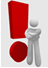 Упражнение 155. Внимательно прочитайте предложения, чтобы понять, почему они разделены на три группы. Следите за правильной интонацией, которая передаёт смысловые отношения между частями БСП. Выпишите сложные предложения, в состав которых входят простые односоставные предложения. Определите их вид.Из-за ветра, из-за вьюги опустели все пути, не придут к тебе подруги вместе вечер провести.  Сияло небо надо мной, шумели листья, птицы пели... Голос его звучал тихо, но твёрдо, глаза блестели упрямо. Целый день на небе солнышко сияет, целый день мне душу злая грусть терзает. Мать широко улыбнулась: ей было приятно слышать восторженные похвалы мальчика. Я знаю: в вашем сердце есть и гордость, и прямая честь. К сукнам, холстам и домашним материям страшно было притронуться: они обращались в пыль. Тогда произошло на даче событие, похожее на чудо: куст шиповника вышел в свет, зацвёл в сентябре и цвёл до морозов. Я взглянул в окно: на безоблачном небе разгорались звёзды. За двумя зайцами погонишься - ни одного не поймаешь. Прошла неделя, другая вдруг въезжает ко мне на двор коляска.  Мелкий дождик сеет с утра - выйти невозможно. Не сули журавля в небе - дай синицу в руки. Ты запела песню светлую - колокольчики звенят! Ехал сюда - рожь только начинала цвести. Упражнение 156. Спишите, обозначая грамматические основы. Определите характер смысловых отношений между частями БСП. Объясните постановку знаков препинания внутри частей сложного предложения. Проведите синтаксический разбор одного БСП. 1) Дома Фому встретили торжественно: отец подарил мальчику серебряную ложку с затейливым вензелем, а тётка - шарф собственного вязания.  2) Лесная лужайка вся насыщена холодной росой, насекомые спят, многие цветы ещё не раскрыли венчиков. 3) Ругаться будут - не бойся. 4) Я с детства не любил овал, я с детства угол рисовал.     5) Метель не утихала, небо не прояснялось. 6) Двери, окна отворены настежь, в саду не шелохнётся лист.  7) Взгляни, мой друг, по небу голубому, как лёгкий дым, несутся облака. 8) Наступила тишина - природа словно подозрительно прислушивалась.  Упражнение 157. Преобразуйте сложные союзные предложения в бессоюзные. Какой вариант предложений чаще используется в пословицах? Почему? Составьте схемы 1- 3 предложений. Объясните, как понимаете эти пословицы.1) Все крыльями машут, но не все летают. 2) Когда птицы приумолкли, то жди грома. 3) Если птицы вьют гнёзда на солнечной стороне, ожидается холодное лето. 4) Когда стал распускаться лесной дуб, можно начинать купаться. 5) Если не поклонишься до земли, грибка не поднимешь. 6) Если затянулись дожди, груздя (не) жди.Упражнение 158. Преобразуйте сложные союзные предложения в бессоюзные. Какое предложение нельзя преобразовать и почему? Запишите БСП, объясните постановку знаков препинания.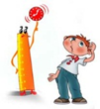 1) Человек должен верить, что непонятное можно понять; иначе он не стал бы размышлять о нём. 2. Великий человек является начинателем, потому что он видит дальше других и хочет сильнее других. 3. Вольтер сказал справедливо, что в шесть лет можно выучиться всем главным языкам, но что всю жизнь надобно учиться своему природному. 4. Берегись всего того, что не одобряется твоей совестью. Упражнение 159. Перепишите предложения, выделите грамматические основы, составьте схемы. Объясните постановку знаков препинания.1) Я воспитан природой суровой, мне довольно заметить у ног одуванчика шарик пуховый, подорожника твердый клинок. 2) Снуют пунцовые стрекозы, летят шмели во все концы, колхозницы смеются с возу, проходят с косами косцы. 3) Еще заря не встала над селом, еще лежат в саду десятки теней, еще блистает лунным серебром замерзший мир деревьев и растений. 4) После дождя на минутку выглядывало солнце, обливая радостным сверканием облитую дождем молодую, еще нежную зелень сиреней, сплошь наполнявших мой палисадник; громче становился задорный крик воробьев на рыхлых огородных грядках; сильнее благоухали клейкие коричневые почки тополя. 5) Лук царевич опустил; смотрит: коршун в море тонет и не птичьим криком стонет.Упражнение 160. Перепишите предложения, составьте схемы. Определите смысловые отношения между частями БСП.1) Я поднял глаза: на крыше хаты моей стояла девушка в полосатом платье, с распущенными косами, настоящая русалка. 2) Коля смутился: весь этот допрос был ему неприятен, тягостен. 3) Я закрываю глаза и тогда вижу: вот я отворяю калитку, вхожу в сад. 4) Только днем в саду было тихо: беспокойные птицы улетали на юг. 5) Вы видите: первый луч упал на каменную ограду, нагрел ее, и от нее поднимается пар.Упражнение 161. Перепишите предложения, составьте схемы. Объясните постановку тире.1) Ветер подул с юга - будет дождь. 2) Его глаза никогда не смотрят просто - они все высматривают да подсматривают. 3) Засыпая, вздрагивают вершины деревьев - на землю сыплются капли дождя. 4) Столыпин постоял-постоял, попробовал окликнуть друга, тронул за плечо - ответа не было. 5) Резкий воздух обмыл лицо холодной водой -сон сразу прошел. 6) Спесивому кланяться - он пуще чванится.Упражнение 162. Составьте предложения, соответствующие схемам. Сделайте анализУпражнение 163. Прочитайте предложения. Какие способы передачи чужой речи в них используются?1) По радио сообщили, что завтра ожидаются осадки. 2) «Завтра возможны осадки», — сообщили по радио. 3) По радио сообщили о возможных осадках. 4) Завтра, как сообщило радио, ожидаются осадки. 5) Завтра, по мнению моего соседа, возможны осадки.Упражнение 164. Запишите, расставляя недостающие знаки препинания. Объясните пунктуацию в предложениях с прямой речью. Как можно расставить знаки препинания в предложениях с прямой речью, если их представить как диалог автора с ребятами? Найдите в тексте предложения с косвенной речью.Как-то я спросил ребят на одной заставе, можно ли определить, сколько времени прошло с тех пор, как оставлены следы. И сразу кто-то из мальчишек засмеялся: здесь нужен самый точный пограничный прибор! Какой спросил я.Собака! почти хором крикнули мальчишки. Ни один прибор не может так провести по следу, как собака! сказал мне и лейтенант Виталий Гуров.Упражнение 165. Запишите предложения так, чтобы слова автора разрывали прямую речь. Для слов автора используйте слова для справок.Здравствуйте. Попросите, пожалуйста, к телефону Любу.
Извините за беспокойство. Не могли бы вы сказать, как проехать к Белорусскому вокзалу? Добрый вечер! Давайте знакомиться. Меня зовут Иван Фёдорович.Слова для справок: 1. Произнёс незнакомый голос. 2.Обратился ко мне прохожий. 3.Сказал, улыбаясь, мой сосед по купе.Упражнение 166. Дополните предложения, включив в них прямую речь и расставив недостающие знаки препинания.1) ... ! — прорывались сквозь аплодисменты крики зрителей, покорённых игрой актрисы. — ... ! 
2) ... , — убеждённо говорил капитан нашей команды. — .... 3) ... ? — вежливо спросил прохожий. — ... ?Упражнение 167. Перестройте данные предложения, поставив слова автора после или перед прямой речью. В каждом предложении замените глагол, вводящий прямую речь, подходящим синонимом. Как изменился при этом смысл предложения с прямой речью? Укажите способы передачи чужой речи в данных предложениях.1) Художник Александр Дейнека говорил, что он любит спорт. Часами, по его словам, он мог любоваться бегунами, пятиборцами, пловцами, лыжниками. 2) Мой попутчик-художник рассказал, что он едет под город Тихвин, где есть у него приятель-лесник, будет жить у него на кордоне и писать осень.Упражнение 168. Придумайте авторскую речь и присоедините к ней данную прямую речь. Постарайтесь составить предложения так, чтобы авторская речь стояла в начале, середине и в конце предложений.1) «За рулем надо быть предельно внимательным: в ущелье дорога вьется по самому краю обрыва». 2) «Это не голубой туман, это с горной высоты открылся вид на море». 3) «Зимой мы вывешиваем кормушку для птиц». 4.) «Радуют глаз первоцветами лесные опушки». 5) «Через два часа начнется пурга».Упражнение 169. Составьте схемы следующих предложений c прямой речью.1) Все чаще вспоминались слова: «И может быть - на мой закат печальный блеснет любовь улыбкою прощальной». 2) «Идите за мной», - сказала она, взяв меня за руку. 3) «Позвольте... - прошептал Эмиль трепетным голосом, - позвольте мне ехать с вами». 4) «Кондуктор! - крикнул сердитый голос. - Почему не даете билетов?» 5) «Ну уж это положительно интересно, - трясясь от хохота, проговорил профессор, - что же это у вас, чего ни хватишься, ничего нет!» 6) Он сказал: «Я это уже слышал!» - и попросил больше не повторяться.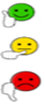 Упражнение 170. Расставьте знаки препинания и запишите схемы предложений. Оцените друг друга.Образец: «Позвольте, — прошептал Эмиль, — позвольте мне ехать с вами».    «П, - а, - п»1. Она взглянула и воскликнула //Это Казбич//2. Я в театр не пойду // отозвался Шариков и перекрестил рот.3. Скажи, пожалуйста, Ерофей // заговорил я // что за человек этот Касьян4.  Кондуктор // крикнул сердитый голос // Почему не даете билетов5. Смотрю я ему вслед и думаю // Зачем живут такие люди6. Я командовать приехал // заявил Чапаев //а не с бумажками возитьсяУпражнение 171. Разыграйте ситуацию: 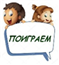 Учитель: «Света, завтра в связи с мониторингом будет изменено расписание. Предупреди класс».  Ученица классу: «Валентина Владимировна велела предупредить, что завтра в связи с мониторингом будет изменено расписание»Замените прямую речь на косвенную.Упражнение 172. Запишите предложения по образцуТИП И СТИЛИ РЕЧИУпражнение 1. Прочитайте. Докажите, что текст является описанием. Аргументируйте свой ответ.Большая комната, угол дома; здесь Васса прожила лет десять и проводит бoльшую часть дня. Большой рабочий стол, перед ним легкое кресло с жестким сиденьем, несгораемый шкаф, на стене обширная, ярко раскрашенная карта верхнего и среднего течения Волги - от Рыбинска до Казани; под картой - широкая тахта покрыта ковром, на ней груда подушек; среди комнаты небольшой овальный стол, стулья с высокими спинками; двойные стеклянные двери на террасу в сад, два окна - тоже в сад. Большое кожаное кресло, на подоконниках - герань, в простенке между окнами на полу в кадке - лавровое дерево. Маленькая полка, на ней - серебряный жбан, такие же позолоченные ковшички. Около тахты дверь в спальную, перед столом - дверь в другие комнаты.Упражнение 2.  Прочитайте. Определите тип данного текста, докажите.Это было время расцвета Марининой красоты. Цветком, поднятым над плечами, кажется ее золотоволосая голова, пушистая, с вьющимися у висков струйками легких кудрей, с густым блеском над бровями подрезанных, как у детей, волос. Ясная зелень ее глаз, затуманенная близоруким взглядом, застенчиво уклоняющимся, имеет в себе что-то колдовское. Это не та застенчивость, что мучила ее в отрочестве, когда она стеснялась своей, ею не любимой наружности. Встречая восхищение всех на нее глядящих, она излечилась от мук того недуга. Она знает себе цену и во внешнем очаровании, как с детства знала ее - во внутреннем. Но ни тени самоуверенности и так лелеемого в себе красавицами «бального», дешевого самодовольства. Ее женское только скользит, только реет.  Задания к тексту: Объясните значение слов близорукий, застенчиво, отрочество, наружность, недуг, лелеять. Запишите в тетрадь.Выпишите причастия из текста и определите их грамматические признаки. Выпишите из текста эпитеты, с помощью которых описывается красота Марины Цветаевой. Подберите синонимы к этим эпитетам.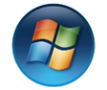 Проанализируйте языковые особенности текста-описания. Какие части речи наиболее часто используются в текстах-описаниях?Упражнение 3. Прочитайте текст. Выделите композиционные части описания.Мне помнится 1 января 1904 года … в морозный пылающий день раздается звонок. Меня спрашивают в переднюю – вижу: стоит молодой человек и снимает студенческое пальто, очень статный, высокий, широкоплечий, но с тонкою талией; и молодая нарядная дама за ним раздевается; это был Александр Александрович Блок, посетивший меня с Любовью Дмитриевной.Поразило меня в А.А. Блоке (то было первое впечатление) – стиль: корректности, светскости. Все в нем хорошего тона: прекрасно сшитый сюртук, с крепко стянутой талией, с воротником, подпирающим подбородок, в руках А.А. были белые верхние рукавицы, которые он неловко затиснул в руке, быстро сунув куда-то; вид его был визитный… Александр Александрович с Любовью Дмитриевной составляли прекрасную пару: веселые, молодые, изящные, распространяющие запах духов.Что поразило меня в А.А. – цвет лица: равномерно обветренный, розоватый, без вспышек румянца, здоровый; и поразила меня спокойная статность фигуры, напоминающая статность военного, может быть, «доброго молодца» из сказок. Упругая сдержанность очень немногих движений вполне расходилась с застенчиво-милым, чуть набок склоненным лицом, улыбнувшимся мне с растерявшимися, очень большими прекрасными голубыми глазами, старательно устремленными на меня и от усилия разглядеть чуть присевшими в складки морщинок…Курчавая шапка густых, чуть рыжеватых и кудрявых мягких волос, умный лоб, - большой, перерезанный мягкою складкою, открытый, - так ласково улыбающийся рот и глаза, голубые, глядевшие вовсе не вдаль с чуть сконфуженной детскостью, рост, эта статность.    Задания к тексту.Объясните значения следующих слов: передняя, корректность, светскость, визит, сюртук, статность, сконфуженный.Найдите согласованные и несогласованные определения в тексте.Продолжите ряды эпитетов. В какие отношения вступают существительные с согласованными прилагательными и управляемыми существительными?Лицо – добродушное, открытое, грустное, решительное ... Лоб – чистый, высокий, низкий, со складкой на переносице ... Глаза – искренние, большие, узкие, выразительные, с искорками ... Брови – изогнутые, широкие, тонкие, темные, густые, дугой ...Нос - прямой, курносый, с горбинкой ... Зубы – белоснежные, ровные, мелкие, как жемчуг ... Волосы - волнистые, длинные, с проседью ...Подберите слова, обозначающие внутренние качества человека. Используя выбранные вами эпитеты, подготовьте описание внешности какого-либо человека.Упражнение 4. Прочитайте отрывки из романа М. Булгакова «Мастер и Маргарита». Определите, к какому типу речи относится каждый из них. Укажите разновидность каждого типа речи и элементы композиции.Охарактеризуйте синтаксические особенности каждого отрывка. Какие типы предложений преимущественно употребляются в каждом отрывке?1) В час жаркого весеннего заката на Патриарших прудах появились двое граждан. Первый из них – приблизительно сорокалетний, одетый в серенькую летнюю пару, – был маленького роста, темноволос, упитан, лыс, свою приличную шляпу пирожком нёс в руке, а аккуратно выбритое лицо его украшали сверхъестественных размеров очки в чёрной роговой оправе. Второй – плечистый, рыжеватый, вихрастый молодой человек в заломленной на затылок клетчатой кепке – был в ковбойке, жёваных белых брюках и чёрных тапочках.2) Некогда Сократ, обвинённый в смертном преступлении, и от защитника отказался, и перед судьями не угодничал, а держался вольного упорства... Наконец, уже почти со смертоносной чашею в руке, разговаривал он так, словно ему угрожала не бездна смерти, а восхождение в небеса. Рассуждал и говорил он об этом так. Два есть пути. Два есть пути, две дороги для душ, отходящих от тел. Кто пятнает себя людскими пороками, впадает в ослепляющие похоти и оттого или оскверняет пороком или нечестием свой дом, или затевает неискупимые коварства и насилия против своего государства, у тех дорога кривая, уводящая их прочь от сонма богов. А кто сохранил себя чистым и незапятнанным, меньше всех занимался делами телесными и всегда был от них отрешён, тот и в людском теле вёл жизнь, подобную богам, и такие люди находят возвратный путь туда, откуда пришли.При том вспоминает он лебедей, которые недаром посвящены Аполлону, потому что, видимо, получили от него дар предвиденья: как они, предчувствуя, что в смерти – благо, умирают с наслаждением и песнею, – так пристало умирать всем, кто добр и учён. В этом не приходится сомневаться – лишь бы не случилось с нами в наших рассуждениях о душе то, что часто бывает, когда смотришь на заходящее солнце и на этом совсем теряешь зрение; так и острота ума, обращённая на самое себя, порой притупляется, и поэтому мы утрачиваем зоркость наблюдения. Так носится наш разум, как ладья в бескрайнем море, среди сомнений, подозрений, многих колебаний и страхов.3) В течение её [ласточки] полёта в светлой теперь и лёгкой голове прокуратора сложилась формула. Она была такова: игемон разобрал дело бродячего философа Иешуа, по кличке Га-Ноцри, и состава преступления в нём не нашёл. В частности, не нашёл ни малейшей связи между действиями Иешуа и беспорядками, происшедшими в Ершалаиме недавно. Бродячий философ оказался душевнобольным. Вследствие этого, смертный приговор Га-Ноцри, вынесенный Малым Синедрионом, прокуратор не утверждает. Но ввиду того, что безумные утопические речи Га-Ноцри могут быть причиною волнений в Ершалаиме, прокуратор удаляет Иешуа из Ершалаима и подвергнет его заключению в Кесарии Стратоновой на Средиземном море, то есть именно там, где резиденция прокуратора.Упражнение 5. Прочитайте тексты. О чем говорится в них - об одном и том же или о разном? Как говорится - одинаково или по-разному? Подумайте, где может быть использовано каждое высказывание. Можно ли первый или второй текст использовать в домашнем разговоре? Можно ли вместо сводки погоды по радио или по телевидению передать первый или третий текст? Если нет, то почему?1) С самого утра перепадает мелкий дождик, сменяемый по временам теплым солнечным сиянием. Небо то все заволакивается рыхлыми белыми облаками, то вдруг местами расчищается на мгновение, и тогда из-за раздвинутых туч показывается лазурь, ясная и ласковая, как прекрасный глаз.2) В Москве и Подмосковье сегодня переменная облачность, временами небольшой дождь. Ветер слабый. Температура днем 15-17 С.3) Ну и погода сегодня! То дождь, то солнце. Да и не очень тепло.Упражнение 6. Как вы понимаете выражение официальная и неофициальная обстановка? Сгруппируйте примеры и прочитайте их в таком порядке: сначала те, которые обозначают неофициальную (непринужденную) обстановку, затем те, которые обозначают официальную (деловую) обстановку.Дома, на работе, в школе на уроке, в школе на перемене, на экскурсии в музее, на прогулке в лесу, в магазине, в поликлинике, в общественном транспорте, в гостях у знакомых, на собрании.Упражнение 7. Как вы понимаете слова общение, сообщение, воздействие?Сгруппируйте примеры и прочитайте их в таком порядке: выражения, которые обозначают процесс: а) общения; б) сообщения; в) воздействия. Выделяя последнюю группу, имейте в виду, что воздействовать можно на поведение, на чувства, на воображение.Отвечать урок, здороваться, делать замечание нарушителю дисциплины, делиться летними впечатлениями с товарищами, делать доклад в кружке, объяснять задачу однокласснику, приглашать ребят в поход, обсуждать с ними маршрут, давать сведения о местности, рассказывать сказку малышу.Упражнение 8. Прочитайте тексты и укажите, в каких речевых ситуациях могут быть использованы эти высказывания. Затем сравните содержание высказываний. В каком из них мы находим точные сведения о Тимуре? Каковы задачи речи в том и другом случае? Сравните высказывания по языку: найдите в одном из них непринужденные (разговорные) слова и обороты, а в другом -официальные (книжные).Женя помолчала и опять спросила:‒ Оля, а кто такой Тимур?‒ Это один царь такой,- намыливая себе лицо и руки, неохотно ответила Ольга, - злой, хромой, из средней истории. 2) Тимур (Тамерлан), годы жизни 1336-1405, среднеазиатский полководец и завоеватель. Предпринял ряд походов в Среднюю Азию, на Ближний Восток, в Индию. Завоевания Тимура сопровождались массовым истреблением покоренного населения и беспощадным разорением целых стран. Упражнение 9. Перед вами два текста. Обозначьте речевую ситуацию для каждого из них и укажите, к разговорной или книжной речи они относятся.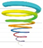 1) Футболист ударил по мячу. Ударил, значит, его нога оказала определенное воздействие на мяч, и скорость мяча увеличилась.2) Сережа накатывает мяч на Ваньку, и тот - бац! - неожиданно бьет с ходу. Мяч со свистом летит в ворота.Упражнение 10. Подчеркните в текстах слова, несущие основную смысловую нагрузку. К какой части речи они принадлежат? Можно ли по этим словам сделать вывод о функционально-смысловом типе речи предложенных текстов?1. Однажды, в неуютный дождливый вечер, задумчивый кот взобрался на радиоприемник! Лег и стал слушать музыку. Он медленно приоткрывал и закрывал свои прекрасные громадные глаза, а на его морде с точеным носом и пышными бакенбардами расплывалась блаженная улыбка.2. Есть у меня кот – серый в черных пятнышках, как в бусинках. Зовут его Василий Васильевич. Толстый кот. Уши у него круглые. На каждой лапе по пять кривых когтей. Да зубы, как иголки, острые. Это очень красивый кот.3. Коты появились в доме человека давным-давно. Для современного человека кот – любимое домашнее животное. Мы выбираем котов, руководствуясь различными соображениями: кто-то ищет котенка обязательно породистого, а кто-то подбирает питомца на улице, понимая, что без заботы человека он может погибнуть. Лучше всего выбирать котенка сердцем, того, которого сразу полюбил.Упражнение 11. Прочитайте текст. Из каждой группы предложенных слов составьте предложения по смыслу. Уже, прошло, красное, лето. Теплые, журавли, стран, в, улетели. Еж, гнездо, в, под, стрятался, корнями, сосны. Деревьев, жуки, в, скрылись, кору. Зарылись, мох, в, ящерицы, теплый, змеи. Место, для, медведь, берлоги, выбрал. Подумайте, в какую тему их можно объединить. Придумайте свое предложение на эту же тему. Подчеркните главные члены предложения. Упражнение 12. Запишите, раскрывая скобки, вставляя пропущенные буквы. Придумайте заголовки к текстам.1.Белочка сидела (на, рыжий, пенёк). Она грызла (шишка, еловая). Подбежал медвежонок (белочка, маленький, к, вдруг). Он хотел поиграть (она, с). Зверек прыгнул (быстро, ель, на, рыжий, высокий). 2. Лист..я на дерев..х пож..лтели. В гн..зде сидел мал..нький с..венок. Белые ч..йки круж..лись над в..дой. Осенний вет..р жалобно шумит. 3. Светит мес..ц. Расцв..ла душ..стая сирень. Дож..ь м..росил. К..ртоф..ль сварился. Мы ехали по л..сной дороге. В ог..роде созрели п..м..доры.  Упражнение 13.  Прочитайте написанное. Можно ли прочитать это с выражением? Выделите предложения, расставив все знаки препинания. К какому типу относят предложения в этом тексте?П р о ш л о ж а р к о е л е т о н а с т у п а е т х о л о д н а я д о ж д л и в а я о с е н ь н а  д е р е в ь я х п о я в л я ю т с я ж е л т ы е л и с т о ч к к р а с н е ю т а л ы е г р о з д ь я р я б и н ы. Упражнение 14. Прочитайте текст, придумайте заголовок. Объяснить, почему автор разбил текст на три абзаца. Придумайте заголовки к каждой части. Подчеркните двумя линиями все глаголы. Какое значение они имеют в тексте? Составьте вопросы к каждой части текста.Возле лужи гуляет утка с утятами. Утка крякает, а утята пищат. Девочка подбежала к луже и увидела, что в воде плещется маленький пушистый желтый шарик. Лежит на спинке, вертит головкой, крылышками и ножками трепыхает, а выбраться никак не может. Девочка помогла утенку: достала его из лужи и отпустила на землю. Утенок помчался к матери и братьям с сестрами. Упражнение 15. Внимательно прочитайте текст и найдите верные утверждения. Укажите номера ответов.1. В предложениях 3-4 представлено описание.2. Предложение 2 содержит элемент описания.3. В предложении 5 представлено повествование.4. В предложениях 1-2 содержится рассуждение.(1) Лес по обеим сторонам был вековой давности, а через такой легче пробираться, чем сквозь густую поросль кустарника, поэтому наша поклажа не причиняла нам особых неудобств. (2) Мне никогда не забыть ощущения торжественной тайны, которое я испытал в этих лесах. (3) Нас окружали могучие деревья, почти на недосягаемой для взора высоте сплетающих готические стрелы ветвей в сплошной зеленый шатер, сквозь который лишь кое-где, пронизывая на миг золотом эту торжественную тьму, пробивается солнечный луч. (4) Густой ковер прошлогодней листвы заглушал наши шаги. (5) На темных стволах пламенели яркие орхидеи и поражающие своей окраской лишайники. Упражнение 16. Прочитайте тест с выражением. Как называется этот тип предложений? Что выражается в каждом предложении: просьба, совет, приказ и т.д.? С какой целью в текстах используются побудительные предложения? Будьте внимательны друг к другу. Берегите природу! Не обижайте животных! Любите и уважайте своих родителей. Не радуйтесь чужой беде. Не разоряйте птичьих гнезд. Уступайте старшим место в транспорте. 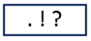 Упражнение 17. Прочитайте тексты с выражением. «Ребята! В предложениях стою я для того, чтоб выделить волнение, тревогу, восхищение, победу, торжество! Где я, те предложения с особым выражением произносить должны!» «В дремучий темный лес пришла осень. Много шишек, ягод и грибов принесла с собой.» «Москва! Как много в этом звуке Для сердца русского слилось! Как много в нем отозвалось!»Упражнение 18. Прочитайте тексты. Определите тип речи. В каком случае включены элементы другого типа речи?Ростов не верил своим глазам, и сомнение это продолжалось более секунды. Волк -старый зверь с седой спиной — бежал неторопливо, очевидно, убежденный, что никто не видит его... Николай закричал не своим голосом, и сама собою стремглав понеслась его добрая лошадь под гору, перескакивая через водомоины, наперерез волку... Николай не слыхал своего крика, не чувствовал того, что он скачет, не видал ни собак, ни места, по которому скачет, — он видел только волка, который, усилив свой бег, скакал, не переменяя направления, по лощине. Первая показалась вблизи зверя черно-пегая Милка и стала приближаться к зверю. Ближе, ближе... вот она приспела к нему. Но волк чуть покосился на нее, и вместо того, чтобы наддать (как это она всегда делала), Милка вдруг стала упираться на передние ноги.В начале июля добрались уже до хлебного, просторного Воронежа. Там нашел, наконец, Жуковский подходящего себе сотоварища.В самый день приезда наследника жандарм явился в семью Кольцовых: губернатор требует к себе поэта. Сначала все всполошились. Но вызов был мирный и Кольцовым даже полезный: Алексея Васильевича приглашал к себе Жуковский. Два воронежских дня он провел вместе с Кольцовым — Кольцов и Воронеж тоже были Россия, густой, крепкий ее настой. Пили чай в купеческом доме, вместе разгуливали по городу, с острожной горы любовались широкими видами, лугами, лесами дальними — той огромностью и мощью русской, что так чувствуется в Воронеже и его крае. Старина, собор, святой Митрофаний Воронежский, святой Тихон Задонский... а внизу под горой старые домики Петровской слободы: иной мир, но История, Петр, судостроительство...Упражнение 19. В письме к другу (родным) опишите какое-нибудь событие или предмет, один факт, используя лексику и грамматику разговорной речи.Упражнение 20. Определите тип текста. Докажите.Нужно учиться русской грамоте. Духовные богатства, знания, искусство и другие несметные тайны хранит в себе русский язык. Чтобы избежать пороков русских, перенять их достижения, надо изучить их язык, постичь их науку. Потому что русские, узнав иные языки, приобщаясь к мировой культуре стали такими, какие они есть. Русский язык откроет нам глаза на мир. Изучив язык и культуру других народов, человек становится равным среди них, не унижается никчемными просьбами. Просвещение полезно и для религии.Упражнение 21. Выберите ситуацию и напишите объяснительную записку. Представьте, что вы…1) Потеряли библиотечную книгу;2) Пропустили занятия кружка (секции и т.п.);3) Опоздали на выездную предметную олимпиаду;4) Сломали устройство в кабинете физики;5) Забыли принести в школу заготовленные наглядные пособия для урока биологии.Упражнение 22. Прочитайте текст. Можно ли его считать объяснительной запиской? Почему? Какие ошибки вы заметили?                                                                     Директору школы № 3                                                        Шпак Е.Н                                                                                        ученицы 9 класса                                                                              Орловой ВерыОбъяснительная записка.Я не поехала с классом 4 ноября в музей им. Горького.               Орлова.Упражнение 23. Напишите своё заявление. Подчеркните слова, которые доказывают, что это заявление.Упражнение 24. Из данных слов и словосочетаний выберите лексику, характерную для деловой речи (стиля). Принять необходимые меры, обязать, устранить недостатки, предоставить отпуск, принять решение, решить, в связи с.., из-за того… что, в силу того что, установление контроля, в случае неявки, без уважительной причины, нести ответственность – отвечать, поставить в известность, довести до сведения – сообщить, проявлять инициативу, выразить благодарность – поблагодарить, принять административные меры – наказать, как в воду кануть, принять к сведению, от нечего делать, уведомить, стать в тупик, тётенька, балбес, шляться, барахло, глазник, очаровательный, милый, уважаемый.Упражнение 25. Определите падеж существительных.Директору школы-интерната № 5г.ТольяттиСтарикову А.П.ученика 6а классаИванова МихаилаУпражнение 26. Распределите приведенные ниже слова, словосочетания и выражения по группам: а) имеющие официально-деловую окрашенность;б) входящие в лексику всех книжных стилей, в том числе и официально-делового; в) не употребляющиеся в официально-деловом стиле. Иметь место, нетрудоспособность, расторжение договора, обусловить, один-одинешенек, констатировать, терем, заводище, истец, командировочное удостоверение, заявка на участие, распорядок дня, в окрестностях города, принять к сведению, меланхоличный, дело.Торжественное открытие, короткая память, мешанина, сойти с рук (фраз.), новое назначение, регистрация брака, освидетельствование, лабораторные испытания, текущий («нынешний»), юнец, судить да рядить, безотлагательно, уведомление, следующий  акт, необходимо осуществлять.Рекламация, неустойка, кассационная жалоба,  чарующий, ходатайство, в плановом порядке, добрый молодец, кумир толпы, попридержать язык, отгрузка товара, подсчитать свои возможности, избушка, вперегонки, именуемый, морфема, ингаляция, фрезер, поставить в известность.7Упражнение 27. Прочитайте текст. Определите его стиль. Какова его цель? Каковы его признаки? Определите тип речи данного текста.Рецепт счастья (по Ш. Амонашвили)Возьмите просторную чашу терпения, поместите туда своё полное любви и нежности сердце. Добавьте две пригоршни щедрости. Затем плесните туда же свежего юмора. Посыпьте добротой, добавьте как можно больше веры и надежды. Хорошо всё это перемешайте и дайте настояться. Потом намажьте толстым слоем на кусок отпущенной вам жизни, украсьте улыбкой и предлагайте всем, кого встретите на своём пути. Принимайте маленькими порциями, так как превышение суточной дозы счастья может привести к нежелательному головокружению.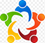 Упражнение 28. Оцените уровень культуры речи (высокий, средний, низкий) текстов, характеризуя связь предмета речи, цели, стиля.А) - Ты не хочешь сходить на выставку? - Завтра приезжает брат.Б) -Растем. Растем, а Захар Семеныч? -Растем-то, растем, да не совсем так, как надо, елки зеленые. Бывает,что и в бок вытираем и на сторону хилимся• Это ты о чем?• А о том, что нет в хозяйстве нашем настоящего порядка. В) -Помогает глазам-то?-Не пузырек бы, так давно бы уж ослеп. Им только и держусь.Г) Новгородский Кремль 5 октября испытал нашествие спортивноодетой молодежи. Интересующиеся могли узнать о проведенииОсеннего городского кросса (из газет).ТЕКСТЫУпражнение 1. Прочитайте текст. Составьте план. Перескажите по плану.За ягодамиПоспела в лесу земляника. Взял дедушка кружку, бабушка чашку. Девочка Женя взяла кувшинчик, а маленькому Павлику блюдечко. Пришли они в лес и стали собирать ягоду. Бабушка выбрала Жене полянку. Здесь было много земляники. Женя вытерла кувшинчик лопухом и стала ходить по полянке. Вернулась с пустым кувшинчиком. Пошла Женя опять на поляну, присела, нагнулась к самой земле, заглянула под листики и стала брать ягодку за ягодкой. Скоро Женя набрала полный кувшинчик и вернулась к дедушке, бабушке и Павлику. Она с удовольствием угощала их земляникой.Упражнение 2. Прочитайте текст. Составьте план. Напишите изложение, употребляя выделенные глаголы.ОсеньВ полях сжали рожь. Настали холодные ночи. Река посинела и вздулась. Резкий ветер срывал листья с деревьев и разносил их по лесу. На небе появились тучи. Стаи перелетных птиц неслись к югу. Лебеди, гуси и утки готовились к отлету. Вот они расправили крылья и поднялись в воздух. На воде осталась одна маленькая уточка. У нее было сломано крыло. Она не могла лететь на юг   Упражнение 3. Составьте вопросы к тексту и перескажите его содержание. ЖуркаЖурка оказался забавной птицей. Он прожил с людьми до осени. Он сидел в загородке на берегу озера и очень скучал. Журка не ел и пищал. Надоел не только бабушке Анисе, но даже курам и собаке. Родители Журки прилетели на его писк, но сесть не решились. Наконец, Журка стал есть. Он жадно глотал картофель, хлеб. Но больше всего любил червяков, лягушек. Галя и Аня из кружка юннатов наблюдали за его ростом.Упражнение 4. Прочитайте рассказ. Ответьте на вопросы.Главное время годаПоспорили ребята: какое время года главное. Семен говорит: «Лето. Летом вишня зреет, малина, клубника».- Нет, осень! - сказал Костя. - Осенью все с огородов убирают: помидоры, морковь, капусту, огурцы. На зиму готовят.       - Вот! - обрадовалась Маринка. - На зиму готовят. И елка зимой. И новый год зимой. Зима - главное время года.Спорили- спорили ребята и решили пойти к дяде Васе.- Дядя Вася, какое самое главное время года?  Подумал молодой комбайнер и говорит:- Летом и осенью земля дает людям вознаграждение за их труд. Зимой земля отдыхает, спит. Весной все заново зарождается: почки весной лопаются, яблони, вишни, абрикосы цветут. Весна - жизни начало. Послушали ребята и решили: Весна и есть самое главное время года!Улыбнулся дядя Вася и сказал:- Что ж, пусть будет по-вашему!Работа в группах. Ответьте на вопросы: 1. О чем поспорили ребята? 2. Почему лето - главное время года? 3. Почему осень - главное время года? 4. Почему зима - главное время года? 5. Как о весне сказал дядя Вася? Прочитайте. 6. Что решили ребята? 7. Как вы думаете, какое время года главное? Почему? 8. Какое время года больше нравится вам и почемуУпражнение 5. Прочитайте текст.Наш КазахстанКазахстан занимает большую территорию. На севере Казахстана -лесостепь с берёзовыми и осиновыми рощами. Южнее протянулась неоглядная степь. Ещё южнее находятся обширные пустыни и полупустыни. Здесь только по долинам рек и по берегам озёр зеленеют деревья, кустарники и травы. Республика известна богатыми залежами полезных ископаемых. На плодородных почвах юга Казахстана выращивают рис, сахарную свёклу, хлопчатник, виноград, дыни, арбузы, разные лекарственные растения. Много в этих местах садов, особенно яблоневых.В предгорьях Тянь-Шаня расположена южная столица Казахстана - Алматы.Ответьте на вопросы:Какую территорию занимает Казахстан?Какие природные зоны находятся на территории Казахстана?Чем известна республика Казахстан?Что выращивают на юге Казахстана?Где расположен город Алматы?Упражнение 6. Прочитайте текст.Три весны в одном году.(рассказ лётчика)Однажды мне посчастливилось увидеть три весны в одном году. Было это так.В конце марта я поехал к своему другу в солнечный Узбекистан. Там уже цвели яблони и вишни, персики и абрикосы. С юга на север улетели зимующие там грачи. Я ходил без пальто. В Узбекистане уже была настоящая весна.	Когда я возвращался домой, то, подъезжая к Москве, я заметил, что в лесах и оврагах ещё лежал снег. Холодно было и в городе. Я ходил в тёплом пальто и тёплой шапке, мне не было жарко. Весна в Москве ещё не наступила.Прошёл апрель. Наступил май. В лесах около Москвы на деревьях появились почки. А скоро и листочки распустились, зацвела черёмуха. Пришла настоящая весна.Я гулял в зелёном лесу и радовался, что в этом году два раза подряд встретил весну.	А летом я полетел на крайний север. Мой самолёт сел в бухте Тикси на берегу холодного моря. Мы с товарищами пошли посмотреть посёлок. Нам сказали, что бухта и посёлок хорошо видны сверху. Мы вышли из посёлка и направились к горе. Когда мы поднялись вверх, то там, на каменистой горе, я увидел между камней лёд и снег. На солнце лёд и снег таяли. Вдруг я заметил весенние цветы, голубые подснежники, какой- то жёлтый и фиолетовый цветок.Подснежники в июле я видел первый раз. Я удивился, а мой товарищ махнул рукой на юг и сказал:- Там сейчас лето, а здесь, на крайнем севере, весна!Научитесь правильно произносить и писать слова и выражения: Солнечный Узбекистан, настоящая весна, возвращался домой, черёмуха, Крайний Север, бухта, каменистая гора, подснежник, фиолетовый.Допишите предложения.В Узбекистане в конце марта ... .  Под Москвой в конце апреля ... .  В лесах под Москвой в мае ... . На крайнем Севере в июле...  .Упражнение 7. Прочитайте текст.Родная земляКогда-то, более ста лет тому назад, великий сын казахского народа Чокан Валиханов мечтал о просвещении своего народа. Сбылись его мечты. Творенья казахских писателей лежат на книжных полках Праги и Коломбо, Лахора и Калькутты, а картины наших художников - на выставках в Вене и Будапеште.Уже раскрыты тайны богатства недр нашей древней земли. Разгаданы тайны пустынь и песков и найдены великие моря, лежащие глубоко под землёй. Рвутся ввысь, в поднебесье могучие фонтаны, несущие влагу пескам, жизнь людям. Перекрыт древний Иртыш, он даёт людям свет.Над морями, созданными в степи руками человека, трепещут на ветру белые паруса яхт. Гигантские домны высятся в краю золотой степи - Сарыарке. В какой бы сейчас уголок степи ни заглянули, вы встретите своих сверстников7 - русских и казахов, украинцев и татар — детей всех наций, населяющих нашу республику.Мы гордимся спутниками и космическими кораблями, которые стартуют  с наших степей.   Словарная работа: влага - сырость, вода, которая содержится в чём-либо,  поднебесье – высь, фонтан - струя воды, выбрасываемая вверх  из труб, яхта - большая лодка с парусомВставьте вместо точек пропущенные предлоги: мечтал ... просвещении, лежат ... полках, лежат ... землёй, трепещут ... морями, стартуют ... полей, показывают ... выставках.Перескажите текст, опираясь на грамматическую основу предложений.Чокан Валиханов мечтал, творения лежат, раскрыты тайны, рвутся фонтаны, трепещут паруса, вы встретите, мы гордимся.Разберите по членам предложения.Великие моря лежат глубоко под землёй. Над морями трепещут белые паруса.Упражнение 8. Прочитайте, выполните задания к тексту.ПетрушкаВесёлый, задиристый, бесшабашный, смекалистый… Этого кукольного персонажа сложно не узнать: на протяжении несколько веков Петрушка вызывает практически всенародную любовь. Он стал негласным, но узнаваемым символом русского кукольного театра, и его имя по сей день используется как нарицательное, а ещё — в качестве термина, описывающего целую группу театральных кукол. Так близок был и его характер, и его проделки русскому народу. В 1700 впервые состоялись гастроли кукольников по городам Украины и Поволжья.Пусть смешно и весело, пусть на кукольной маленькой сцене Петрушка был сильнее и справедливее своих врагов, был добрее их и всегда наказывал зло. Вот почему народ всегда относился к кукольному герою с большой любовью.У кукольников набор сцен с Петрушкой был значительно богаче и разнообразнее, чем с другими куклами. В одних он встречался с невестой, в других покупал лошадь, лечился у лекаря, обучался солдатскому делу. Каждая следующая была больше предыдущей. Всего таких сцен было около двадцати.Но кукольники никогда не показывали их сразу. Ведь Петрушка выступал и на улице - в будние дни, и в дни праздничные.Петрушка был выходцем из народа, народным героем, но и он не уставал поражать зрителей находчивым характером, ловкостью, умом, юмором. Как и они, сражался со всеми и побеждал в конце концов своих врагов, оставляя их в дураках. Со временем характер персонажа стал меняться, и уже в современном кукольном театре из поборника справедливости, удачливого борца против зла и бесшабашно весёлого балагура, Петрушка превращается в яркого и харизматичного ведущего затейника детских кукольных представлений.Запомните словосочетания:Национальные герои, оставались бессмертными, создавались театры, относиться с любовью, поражал зрителей, побеждал врагов.Определите род имён существительных.  Составьте с этими словами словосочетания «прилагательное + существительное».Герой, народ, любовь, лошадь, лекарь, сцена, дело, ловкость, ум, юмор, враг, день, праздник.Допишите личные окончания глаголов. Обратите внимание на чередование согласных с корнем, вместо точек допишите существительные.встречусь с другом. ты встрет…ся (с кем?) с ... .он встретится (с к е м ?) с ... . ребята встретятся (с к е м ?) с ... . я отношусь с любовью к герою. ты относ...ся с уважением (к к о м у ?) к ... . дети относ...ся с любовью (к к ому ?) к ....• Допишите окончания существительных, объясните свой выбор.Петрушка был выходц... из народ... .Он быстро стал любимц... народ... .Когда родился театр кукол?Что играли на сцене кукольники?Кто и почему стал любимцем русского народа?Чем не уставал поражать зрителей Петрушка? Упражнение 9. Прочитайте, выполните задания к тексту. Приглашение на чашку чая.Выражение «пригласить на чашку чая» пришло к нам из прошлого века. «За чашкой чая» не было принято петь или обсуждать какие-либо новости. Подобное приглашение предполагало спокойную беседу, чтение вслух или спокойные игры: фанты, лото, шарады. Если же на чашку чая пригласили тебя, запомни несколько правил. Сахар из сахарницы берут общей ложкой, которая там находится.Также, общей ложечкой, положи в свою розетку варенье. Для лимона кладётся специальная вилочка, ею и надо подцепить ломтик.Размешай своей ложкой сахар в чашке и положи её на блюдце.Печенье, пирожки, конфеты бери из вазы и с блюда рукой. И торт, и пирожные нужно есть ложечкой или десертной вилкой.Замечаний за столом не делай никому. Помни мудрые слова: вежлив не тот, кто облил скатерть, а тот, кто не заметил этого.В конце чаепития промокни губы бумажной салфеткой. Можно вставать из-за стола. Спасибо за вкусное угощение!Мальчики! Не забудьте помочь выйти из-за стола девочкам, отодвиньте стулья.Пригласить на чашку чая, вести спокойную беседу, сахарница, общая ложка, розетка, варенье, специальная вилочка для лимона, блюдце, десертная ложка, бумажная салфетка.Допишите окончания глаголов настоящего времени.Я приглашаю гостей на чашку чая.Ты приглаша...   подругу на обед.Брат приглаша... друга в гости.Мы приглаша...  ребят на прогулку.Допишите существительные в творительном падеже.Сахар из сахарницы берут (чем?) Варенье берут (чем?) Лимон берут (чем?) Печенье, пирожки, конфеты берут (чем?)  Торт, пирожные едят (чем?) В конце чаепития губы промокни (чем?) Кто помнит и дополнит?Замечаний за столом не делай никому. Помни мудрые слова: вежлив не тот, кто ..., а тот, кто…Мальчики! не забудьте помочь ..., отодвиньте ... .Разберите по членам предложения.Мальчики помогают девочкам выйти из-за стола. Подруга пригласила меня в гости. Гости ведут беседу, играют, поют.Ответьте на вопросы:Бывают ли у тебя в гостях твои друзья? Как ты их встречаешь? Чем угощаешь? Расскажи об этом.Бываешь ли ты в гостях у своих подруг, друзей? Расскажи, как вы проводите время.Упражнение 10. Прочитайте, выполните задания к текстуШколаДавайте играть в школу, не в современную школу, а в египетскую.Вот звенит первый звонок, и - мы с вами оказываемся в древней школе восточных стран.Теперь мы не Маши и Юры, не Коли и Вали, а Татьяны, Юрии, Николаи.Здесь мы упражняемся в чистописании, пересказываем разные волшебные2 истории, учимся счёту и геометрии.Следующий3 звонок призывает нас на урок в древнегреческой3 школе. Она так и называется «школа», что по-гречески значит «досуг». Не правда ли странно: школа - и вдруг досуг? Здесь мудрецы- философы вели беседы со своими учениками о разных науках.У древних римлян были школы гладиаторов, где из рабов и пленных готовили бойцов-гладиаторов для кровавых цирковых схваток с другими бойцами или даже с дикими зверями. ...Вновь звенит звонок. На этот раз он приглашает нас в древнерусскую2 школу, где русских юношей учили чтению, письму, счёту. Порядки в школах были строгие. В одном из букварей ребятам даётся наказ: «Не шуметь, не дразнить товарищей, шапку и одежду снимать, школьный сор вон выносить!»А ещё можно поиграть в нашу современную2 школу. Только для этого мало поставить скамейки, парты, повесить доску.Часто нынешние классы похожи на лабораторию, на радиоузел, на мастерскую или даже на маленький заводик.Заходишь в один класс, там полно разных химических приборов, поблёскивающих2 стеклом и никелем, заходишь в другой – выстроились3 в ряд станки, в следующем - молодые портнихи сидят за швейными машинами.А это что за класс? Перед ребятами на партах аккуратные чемоданчики, слышится английская речь. Чемоданчики - это магнитофоны. Многие ребята в шутку называют этого своего механического «учителя» иностранного языка «Джон Магнитофон». Вот как теперь учатся ребята в школе. Им помогают не только учебники, но и техника: радио, магнитофон, телевизор, кино...    Спишите, употребляя слова из скобок в нужной форме.Идёт урок в ... (греческая школа), звонок приглашает нас в ... (русская школа). Можно поиграть в ... (современная школа).Вставляя вместо точек пропущенные слова, сформулируйте определение существительного как части речи.Имя существительное - часть речи, которая обозначает ... и отвечает на вопросы ...? ...?Найдите в тексте 10 существительных, определите их род, число, назовите существительные одушевлённые и неодушевлённые.Чему учили в восточной школе?Как учили учеников в греческой школе?Что интересного было в римской школе? Какие порядки были в древнерусской школе? Чем отличается наша современная школа?Упражнение 11. Прочитайте. Опираясь на вопросы, расскажите, как родилась любимая песня наших ребят.Пусть всегда будет солнце!Маленький мальчик однажды спросил у Мс. Гери, что означает слово «всегда». Ему объяснили. Мальчик запрыгал по садовой дорожке и начал повторять это слово, прибавляя к нему другие. Так получились стихи:«Пусть всегда будет небо!Пусть всегда будет солнце!Пусть всегда будет мама!Пусть всегда буду я!»Об истории создания этих строк3 рассказал в своей книжке известный русский писатель Корней Чуковский. Рассказ прочитал художник2 и нарисовал плакат — детский рисунок со словами мальчика.Но на этом не кончилась история детского четверостишия2. Оно попалось на глаза3 поэту Льву Ошанину и композитору Аркадию Островскому. Родилась песня.Зазвенела2 она детскими голосами. А потом перешагнула границы, и запели ее дети всего мира. Припев этой песни стал символом дружбы детей всех стран.Упражнение 12. Прочитайте, выполните задания к тексту и ответьте на вопрос, содержащийся в заголовке.Зачем ходят на работу?Очень многие люди ходят на работу. Можно даже сказать, что большинство взрослых людей ходит на работу. Зачем?Допустим, человек у себя на работе строит дом. Не тот, в котором он собирается жить, а другой, в котором он жить не собирается. У птиц и зверей такого не бывает. Они вьют гнёзда и строят норки только для себя. Люди строят для другого, совсем не знакомого ему человека. Потому что тот, другой человек, сам не может построить дом. Он не умеет строить, у него нет времени, ведь он и сам каждый день ходит на работу. И там, у себя на работе, он шьёт брюки и пиджаки. Так много брюк и пиджаков, что ему их и на сто лет хватило бы. Но он их шьёт не для себя. Он шьёт их для тех, кто не умеет шить и не имеет времени шить - потому что каждый из них тоже ходит на работу.  Они ходят на работу, чтобы учить детей тех, которые ходят на другую работу. И чтобы растить хлеб, и чтобы добывать уголь, и чтобы производить самые необходимые вещи для тех, которые ходят на работу. И чтобы писать книжки для тех, которые ходят на другую работу и потому не могут сами для себя что-нибудь написать. Получается, что каждый ходит на работу не для себя, а для тех, которые ходят на другую работу. Правда, некоторые ходят на работу главным образом для себя, ради заработка. Это тоже важно, потому что заработок нужен каждой семье. Но у тех, которые ходят на работу исключительно ради заработка, обычно самая неинтересная работа. Потому что если работаешь только для себя, то чем же ты отличаешься от птицы, которая вьёт для себя гнездо, или от зверя, который роет для себя норку? Это очень неинтересная работа - работать только для себя. Поэтому люди, которые работают только для себя, ходят на работу без всякого удовольствия, им очень не нравится ходить на работу. Прочитайте, научитесь правильно произносить слова:птица, зверь, брюки, пиджак, уголь, заработок; вьют, шьёт, производит, добывает.Запомните выражения: не уметь шить, не иметь возможности шитьСоставьте план для пересказа текста.Составьте толстые и тонкие вопросы по тексту.Составьте синквейн.Упражнение 13. Прочитайте сказку. Выполните задания к тексту.Сказка о чудесном деревеКогда ребята остановились у поваленного сильным ветром дерева, учительница спросила:Из каких частей состоит это дерево? Назовите эти части по-русски.Корни, ствол, ветки, листья.- Обратите внимание на корни. Для чего корень нужен растению, вы знаете. А вот знаете ли вы, какие ещё значения имеет слово «корень»?- Знаем! - наперебой закричали ребята. — Все наши зубы имеют корни. И в каждом слове тоже есть свой корень.Правильно. Но тогда у меня к вам ещё один вопрос: «Чем корень слова напоминает нам корни деревьев?»Ребята задумались.Чтобы помочь ответить на этот вопрос, - сказала Наталья Семёновна,- расскажу вам сказку о чудесном дереве.II. Жило-было много лет назад слово «ходить». Нашли его люди и приказали: «Будешь жить с нами!». И поселилось слово среди людей, и стало скитаться, и попросило слово их:Посадите меня в землю.- Чтобы из меня много других слов выросло: и вам будет интересней, и мне веселей.Посадили люди слово «ходить» и начали поливать его. Долго из земли ничего не росло, но наконец показался маленький росток.Как тебя зовут, росток? - спросили люди.Ходить,- ответил он.Опять «ходить»! А где же другие слова?Будут! Вы только чаще меня поливайте.Стали люди ухаживать за ростком лучше прежнего, и превратился2 он в могучий ствол.А когда ствол начал ветвиться, спросили люди первую веточку:Как тебя, веточка, зовут?Приходить, - ответила она.Обрадовались люди. Вот оно новое слово. А веточка продолжала:-     Приходите завтра на рассвете, ещё не то увидите.Пришли люди рано утром и видят: от новой веточки ещё одна тянется.А тебя как зовут? - спросили люди.Приход,  - ответила новорождённая.На другое утро из ствола дерева опять появилась новая веточка. Её звали «уходить». Так каждый день чудесное дерево дарило людям по одному новому слову. Все эти слова были чем-то похожи на слово «ходить», но и чем-то отличались от него. А чем  - подумайте сами.Вот какое дерево тогда выросло.• Научитесь правильно произносить слова в словосочетаниях; спомощью словаря переведите их на родной язык.Корень дерева, корень зуба, корень слова.Какое из этих слов можно назвать многозначным и почему?производить необходимые вещи; ходить на работу ради заработка; ходить на работу ради удовольствия.• Запишите из каждого ряда слов сначала однокоренные слова, потом формы слов.Работа, на работу, работать, заработокУпражнение 14. Прочитайте. Выполните задания к тексту.Неутомимый ДиснейЮным читателям и зрителям не надо рассказывать, кто такой Уолт Дисней. Его имя хорошо известно нашим ребятам.С самых детских лет Уолт Дисней стремился стать постановщиком фильмов. Он увлёкся созданием детских кинолент. Первый его фильм - «Алиса в рисованной стране», потом появляется кролик Освальд и смешной мышонок Микки-Маус.Фильмы Уолта Диснея в 1935 году были представлены на Первый Московский Международный кинофестиваль, на котором получили высокую оценку.И снова упорная работа, новые герои, новые фильмы. Появляются фильмы: «Пиноккио», «Дамбо», «Бемби», «Золушка», «Алиса в стране чудес».Но Дисней на этом не останавливается. Он решил создать сказочный мир, где бы запросто жили герои его фильмов. А дети и взрослые2 могли бы общаться с ними в любое время.Наступил 1955 год. Чудесная сказочная страна, названная именем Диснея, была создана. Дети Америки, других стран не могут нарадоваться этим чудом. Из немецкого языка - штурм, шнур, слесарь, кухня ...Из французского языка - одеколон, ресторан, рояль, бульвар …Из английского языка - бокс, вагон, клумба, спорт, экспресс ...Запомните слова, имеющие отношение к кино. Научитесь их правильно произносить.Фильм, кинофестиваль, постановщик фильма, кинолента.Допишите слова в словосочетаниях.(Какая?) ... кинолента, (какой?) ... фильм, (какой?) ... мышонок, (какой?) ... кинофестиваль, (какие?) ... герои, (какой?) ...мир, (какое?) ...время, (какая?) ... страна.	Рассказывать (кому?) ..., стремился стать (кем?) ..., увлёкся созданием (чего?) ..., получили (что?) ..., решил создать (что?) ..., общаться (с кем?) ..., не могут нарадоваться (чем?) ....Спишите, вставляя пропущенные буквы.Кинофестиваль, р...бята, р..бота, г..рой, ч..до; см..шной, сказ..чный, м..сковский, рад..ваться, неут..мимый.Упражнение 15. Прочитайте текст и выполните задания.Величайшее2 богатство народа - его язык! <...> Меткий и образный русский язык особенно богат пословицами. Их тысячи, десятки тысяч! Как на крыльях, они перелетают из века в век, от одного поколения к другому, и не видна3 та безграничная даль, куда устремляет свой полет эта крылатая мудрость...Различны эпохи, породившие пословицы. Необозримо многообразие человеческих3 отношений, которые запечатлелись3 в чеканных народных изречениях и афоризмах. Из бездны времени дошли до нас в этих сгустках разума радость и страдания людские, смех и слезы, любовь и гнев, вера и безверие, правда и кривда, честность и обман, трудолюбие и лень, красота истин и уродство предрассудков. <...> Издание русских пословиц, собранных на протяжении нескольких десятилетий прошлого века диалектологом и писателем В. И. Далем, послужит великому и благородному делу изучения неисчерпаемых богатств нашей отечественной2 культуры, великого и могучего языка нашего. Озаглавьте текст.Найдите в тексте прилагательные, относящиеся к разным разрядам.Из первого абзаца выпишите словосочетания «прилаг. + сущ.», укажите род, число и падеж прилагательного.Найдите случаи использования прилагательного в роли определения и в роли сказуемого (определите тип сказуемого).Сделайте разборы указанных слов.Упражнение 16. В тексте найдите все фразеологизмы и подчеркните их. Подберите к ним синонимы.Экзамен11 июля 2006 года Васю ожидал, наверное, самый страшный за всю его жизнь день: он должен был сдать экзамен по геометрии. Чтобы вызубрить и знать все теоремы и аксиомы на зубок, ему пришлось вставать ни свет ни заря. Он, конечно, не хотел вставать так рано ради какого-то экзамена, но родители ему сказали зарубить себе на носу: либо Вася хорошо сдаст экзамен по геометрии и в подарок получит мобильный телефон, либо Вася оказывается наказанным на две первые недели каникул.Было раннее утро, и Васю непроизвольно тянуло ко сну. Чтобы не уснуть в такое ответственное утро, Вася сделал себе кофе. Через некоторое время его посетила необычная мысль: «А почему бы мне не погадать на кофейной гуще? А что, по-моему, это замечательная идея». Но как ни пытался Вася на кофейной гуще нагадать себе успешно сданный зачет по геометрии, кофейная гуща упорно показывала ему, что скоро он сядет на мель. Вася решил не брать это на заметку, так как не хотел верить глупым предсказаниям. Он уже практически стоял на коленях перед чашкой, вымаливая ее нагадать хорошую оценку по геометрии. Через некоторое время над кофе очень явно начал происходить процесс испарения. Вася не понимал физику, поэтому и не особо ее любил, он считал, что одному Богу известно, как работают всякие лампочки, происходит испарение и конденсация. Одним словом, в физике он не разбирался. Отвлекшись на физику, Вася вспомнил, что его дожидается геометрия. Он быстро выпил кофе и остался один на один с геометрией. И не успел он прийти в себя после пережитого потрясения после гадания, как за окном что-то зашумело. Вася подумал, что это воры: «Ага! Хотите прибрать к рукам мою геометрию! Ну нет, так просто я вам не дамся!» - твердо решил Вася и, схватив его, в зеницу ока побежал к окну. Каково же было его удивление, когда возле окна он увидел фиолетовых человечков, вылезающих из машины папы Васи. «Вы взяли папин автомобиль! Вот он вам даст по шапке! Он вам покажет кузькину мать! Вы еще не знаете, где раки зимуют! Нам еще только не хватало, чтобы какие-то существа на наших машинах разъезжали!» - не успел он это прокричать, как неожиданно понял, что перед ним стоят инопланетяне. Внезапно самый маленький и низенький из них начал кричать непонятным голосом. Вася решил, что этот мерзкий визг прозвучал для отвода глаз. Они думают, что у Васи сердце в пятки уйдет или что он вовсе душу отдаст, но Вася был не такой. Он сразу понял, что ему нужно сделать так, чтобы инопланетяне излили ему свою душу, так как тогда Вася будет в курсе, откуда они, зачем они на Земле, и -  главный вопрос - зачем им понадобился папин автомобиль. Противный писк мобильного телефона, который проник в его думы, не давал Васе сосредоточиться, поэтому ему пришлось взять трубку.  Звонил его товарищ по несчастью - Вова. Он тоже должен был сдавать сегодня экзамен по геометрии.Товарищи, увлекшись разговором, вовсе забыли о предстоящей геометрии и начали обсуждать свою школьную жизнь, а не инопланетян Васи. Вася хотел держать в тайне необычное происшествие, произошедшее у него дома, поэтому и стал говорить с Вовой об обыденных вещах, например, об обучении в школе. Взгляды на обучение в школе у мальчиков сильно отличались, но в одном они всегда сходились: у их учителей было большое сердце. Если кто-то из класса по неизвестным причинам не делал домашнее задание по какому-нибудь предмету, учителя не брали ученика в оборот, а наоборот брали ученика под свое крыло и выясняли, в чем причина несделанного задания, не кроются ли за этим какие-то серьезные проблемы. Но иногда ученики придумывали глупые оправдания несделанным заданиям. Иногда такие рассказы брали учителей за душу, и они не выставляли ученику плохую оценку.      В классе Васи и Вовы учились разные ребята: встречались личности, которые хотели покинуть белый свет по разным причинам, кто-то пытался бить в глаза, привлечь внимание своих одноклассников или удивить их чем-то. Были и любители сыпать соль на рану. Если у кого-то случилась неудача или что-то плохое, они с удовольствием издевались над учеником - им это доставляло радость.Друзья болтали уже битый час, как вдруг Вася взглянул на часы. Он опаздывал в школу на экзамен! Да к тому же он ничего и не выучил… «Будь что будет!»  - решил Вася и поспешил в школу в надежде, что его знания по геометрии будут бить ключом, и учителя будут смотреть на его работу сквозь пальцы, и ему обязательно поставят хорошую оценку.Упражнение 17. Прочитайте предложения. Можно ли назвать их текстом?1. Они то косо л..тели  (по)ветру, то отвес..но ложились в сырую траву.2. Лист..я падали дни и ночи.3. Нач..лся  л..стопад.4. Этот дож..дь шел н..делями.5. Л..са моросили д..ждем обл..тавшей л..ствы.Упражнение 18. Расставьте предложения по порядку так, чтобы получился текст. Озаглавьте его. Вставьте пропущенные буквы. В какой последовательности надо расположить предложения, чтобы получился текст?А) Для молодого человека сказал он.Б) Сереже понравилось что его так назвали но Вари опять не было целую вечность.В) Варя пришла наконец и старичок велел ей принести из кладовой двухколесный велосипед.Г) Очевидно, от Вари зависело – будет у Сережи велосипед или не будет.Упражнение 19. Напишите синквейн по одному из текстов (13-16)Синквейн - стихотворение из пяти строк, которое строится по правилам.1 строка – тема текста называется одним словом (существительным);2 строка -  описание темы в двух словах (прилагательными);3 строка – описание действия в рамках темы тремя словами (глаголами);4 строка – фраза из четырёх слов, показывающая отношение к теме;5 строка – синоним к 1строке, повторяющий суть темы.Упражнение 20. Поэтическая разминка. Вставьте пропущенные эпитеты. Назовите автора стихотворения. Сверьте свой текст с оригиналом.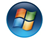 Определите настроение, интонацию, характер лексики.Есть в осени , .........................Короткая, но ………….. пора -Весь день стоит как бы………..И …… ………….. вечера …Где …… серп гулял и падал колос,Теперь уж пусто все-простор везде,Лишь паутины ………….. волосБлести на …………….. борозде.Пустеет воздух, птиц не слышно боле,Но далеко еще до первых ….. бурь -И льется  …….   и  ……….. лазурьНа …………………………….поле.Упражнение 21. Прочитайте тексты. Выпишите из них ключевые идеи. Объедините идеи в одно-два предложения. Сформулируйте собственный вывод на основании информации из двух текстов. Запишите идеи из текста 1 • ____________________ • ____________________ • ____________________ • ____________________ Объедините идеи, записанные слева, в одно или два законченных предложения. ________________________________________________________________ Запишите идеи из текста 2• ___________________ • ___________________ • ___________________ • ___________________ Объедините идеи, записанные слева, в одно или два законченных предложения. ________________________________________________________________ Сделайте вывод: Текст 1. Средства массовой информации называют «четвертой властью», т. к. СМИ оказывают мощнейшее влияние на общественное сознание, что в свою очередь играют одну из определяющих ролей в формировании общественного мнения и формулировании общественных интересов граждан. Общественное мнение существует практически во всех сферах и областях жизнедеятельности общества, но высказывается и разглашается далеко не по любому поводу и вопросу. Итак, в современном обществе человек подвергается одновременному воздействию с разных сторон, таких СМИ как: телевидение, газеты, журналы, радио.Ориентироваться и разбираться в огромном количестве и объеме информации крайне трудно, т. к. человек не всегда имеет возможность и желание проверить достоверность полученных им сведений. Чаще всего после получения информации, человек принимает ее на веру, т. е. считает ее единственной верной, что способствует формированию ложных представлений, не имеющего ничего общего с истиной. Текст 2.  Сегодня уже немодно признаваться в том, что я люблю читать свою газету по утрам. Я знаю, я могла бы получить ту же самую информацию, открыв ноутбук, IPad или смартфон. Но для меня ничего не сравнится с тем трепетом, который ты испытываешь, открывая свежую газету по утрам. Момент, когда я начинаю читать свежую газету, сравним, пожалуй, с тем моментом в театре, когда оркестр начинает играть ещё до того, как подняли занавес. Каждое утро я садилась на автобус №19, который доставлял меня прямо от моей небольшой квартирки к офису на Карнаби Стрит, где я тогда работала секретарем. Пока автобус совершал со мной небольшое путешествие по городу в 45 минут, газета в то же время уносила меня в эмоциональное путешествие к глубинам собственных мыслей. Когда приходило время выходить из автобуса, я складывала газету в сумку и ступала на Карнаби Стрит уже с чувством вдохновения и осознанности, и как минимум с одной идеей или мыслью, которую я носила в голове целый день. Теперь я понимаю, что это происходило благодаря двум вещам: невероятному таланту журналистов и гению редактора. Когда я захожу на сайт Daily Mail, чтобы получить последние новости, я не могу сказать, что меня обуревают чувства, подобные тем, что в автобусе. Ведь газета, словно захватывающий детектив, держит интригу до самой последней страницы.Приемы работы с текстом.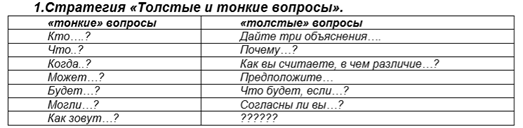 Стратегия «Составление вопросного плана». Проведите смысловую группировку текста, выделите опорные пункты, расчлените текст на смысловые части и озаглавьте каждую часть ключевым вопросом.Стратегия «Образ текста». Проверьте свои предположения. На основании слов, взятых из текста, попробуйте составить небольшой сюжетный рассказ. Название рассказа: «В воскресное утро». Опорные слова: воскресенье, весна, птицы, луч, тепло, желание, аллея, щенок, глазки, колбаска, навсегда.Стратегия «Батарея вопросов». Составьте вопросы к тексту по заглавию, по иллюстрациям.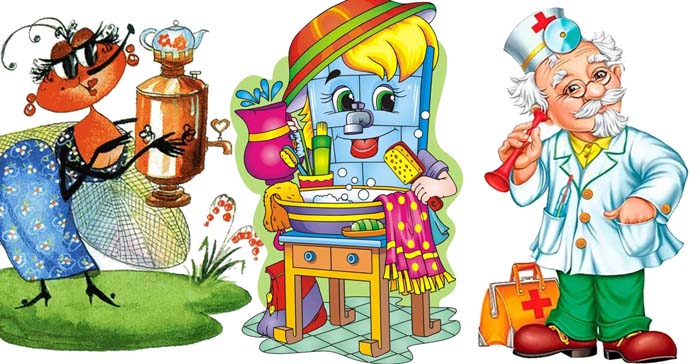 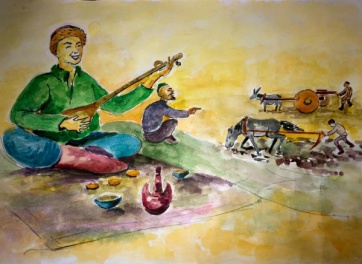 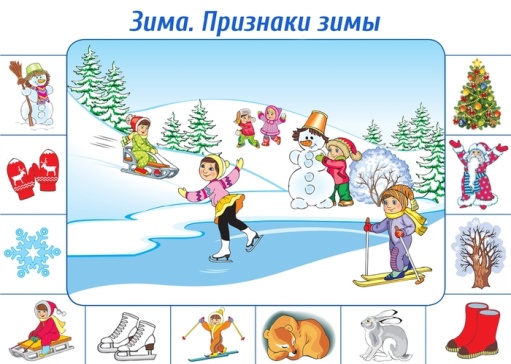 Стратегия «Глоссарий». Посмотрите на список слов и отметьте те, которые могут быть связаны с текстом. Закончив чтение текста, вернитесь к данным словам и посмотрите их значение и употребление слов, используемых в тексте.Стратегия «Чтение с остановками». Чтение текста с остановками, во время которых даются задания в виде вопросов: одни направлены на проверку понимания, другие – на прогноз содержания следующего отрывка.Стратегия «Поставь проблему – предложи решение». Работа в малых группах. Вспомните, с какими проблемами сталкиваются герои произведения (проблема формулируется и записывается в овал). Назовите несколько проблем и   всевозможные варианты их решения.Стратегия «Дерево вопросов». Крона – что? где? когда? Ствол – почему? Как? Не могли бы вы? Корни – как текст соотнести с жизнью? С текущими событиями? Что автор пытался показать?Стратегия «Кубик Блума»: «Почему?», «Объясни», «Назови», «Предложи», «Придумай», «Поделись». Сформулируйте вопрос к учебному материалу по той грани, на которую выпал кубик.Стратегия «Графический органайзер»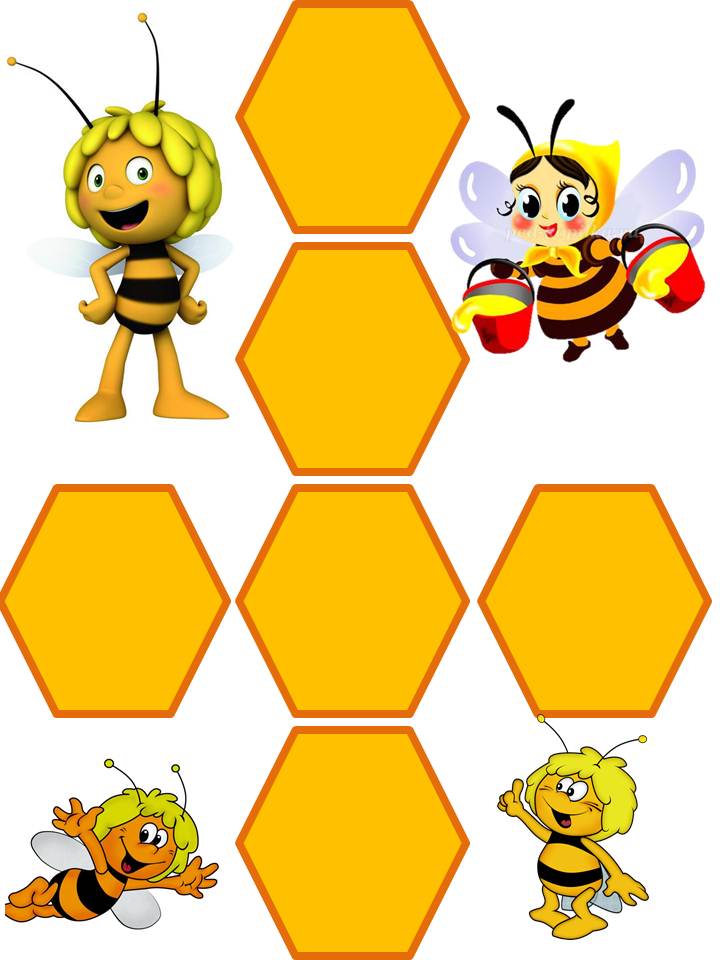 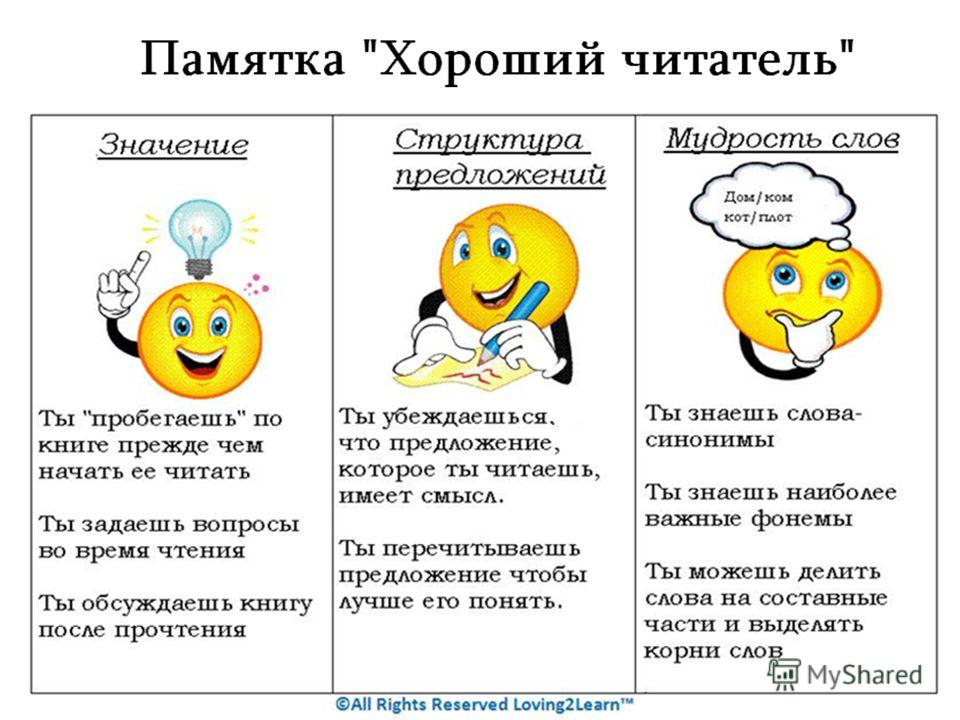 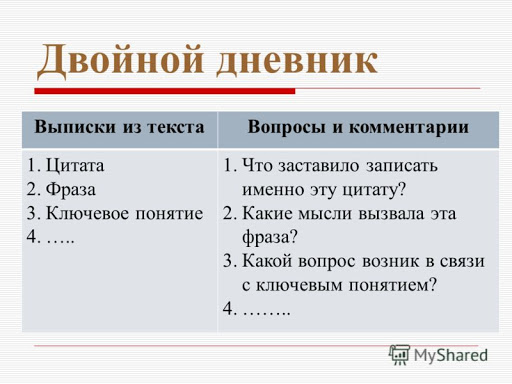 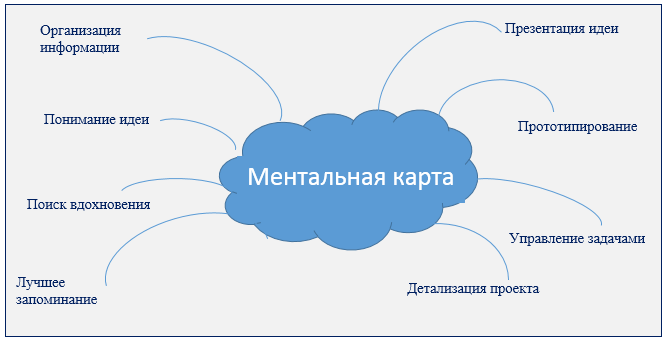 РУССКО - КАЗАХСКИЙ АЛФАВИТНЫЙ СЛОВАРЬ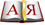             Аабзац - қайырмаавтограф - қолтаңбаавтор - жазушыактивно - белсенеаллея - саяжолалый - алқызылафера - алаяқдықафиша - жарнама            Ббезопасность - қауыпсіздікбеспокоить - алаңдатубесцеремонно - ай-шайға қарамайблестать - жалтырау, жайнаубок - бүйір, жаныбой - сайыс, соғысборьба - айқасборода - сақалбродить - сандалубудни - жай күндербушевать - тұлау, ершелену            Введать - хабарлар болувестник - жаршывеять - желпу, ұшырувиться - ершуводить - ертіп жүрувоз - арбавовремя - уакытындавоздвигать - салыну,тургызувозня - абыр-сабырвольно - еркінвид - ажар, сипатвкладывать - салувнимание - назар, көңілвсадник - атты адамвслух - дауыстапвыносливый –төзімді, шыдамдывычесть - алувьюн - шырмауықвьюга - боран            Ггаснуть - өшугений – дарындыгерб - ел таңбагигантский - ете үлкенгордиться - мақтаныш етугроза - құйынгром - күн күркіреугрузить - жүктеугрусть - мұңгусеница - жулдыз құрт            Ддержава - отандиво - таңданудлительный - ұзак;доверять - сенудоволен - ризадолг - парыз, қарыз, міндетдосада - реніш, ызадух - рухдым -түтін           Еединый – бірыңғайезда - келікпен жүру           Жжажда - шөлдеу, аңсаужалеть - аяу, жаны ашужара - ыстык;жилье - баспана, мекен-жай жилище - тұрғын үй            3забота – күтім, қамзаголовок — аты, басызакат - күн батузамешательство - eciн шығару, сасу земляника - бүлдірген            Иидейный - идеялыиздалека - алыстанизобретать - ойлап табуиней - қырайинтеллигент – зиялыинтерес - көңіл қызықу            Ккаравай - нанкаток - сырғанақколоть - жарукопать - қазукопыто - туяқкремнистый - ауыр жолкосьба - орукудри - бүйра шаш           Ллазить - өрмелеулакать - ішуласкаться - жақсы көрулаять - үрулгать - өтірік айтуледенеть - мұзданыплежать - жатулепить – мүсіндеулечиться - емделу            Ммахать - бұлғаумель — саязмелькать - жылтырауметко - дәлмиг - мезгілмолния — найзағаймост - көпip             Ннадежда – үмітнакануне - қарсаңынданаселение –халықнеутомимый-настежь - айқара ашылунаряду - қатарнаткнуться - соғылып қалунесколько- бipнешенезнайка - дымбілмесночевать - қону,нужда - кере етуОобсудить – талқылауобъединить - бipлecтipyобычно - әдеттеодаренный - дарындыокружить — қоршауопытный - тәжірибеліослабить - әлсіреуоскорбить - қорлауособенно - әcipeceосторожно - абайлапответственный - жауаптыотказать - қабыл алмауоттепель - жылымық              Пплотный - тығызпогибнуть - қаза табуподражать – еліктеуподробно - толықпокушение - қастандықпоручить - міндеттеупосетить - келу, барып шығупостановщик-представить-постараться - тырысупотребовать – талапправый - оңпредупредить - ескертупрежний - бурыңғыпреступление - қылмысприключение - оқиғапустыня - шөлпыль - шаңпытаться – тырысупосторонний- бөтен              Рравенство - теңдікрадоваться - қуануразбухать - iciнyразвитие - даму, артуразводить – көбейтуразница - айырмаразорвать - жыртуразрешение - рұқсатразрушить - қиратураспоряжение - ұйғарымрассвет - шуғыларедкий - сирекрезерв - қоррубеж - шетрукопись - қолжазбарыцарь – cepiрастенпие - өсімдік             Ссамостоятельный - дербессветило – жарықсвидетель - айғаксвязь - байланыссело - ауылсерый - сұрсерьезный - байыптыскучный - зеріккенслед - iзследить – кадағалауслучайный - кездейсоқсмелый - батыл, ержүрексовесть - ұйятсталь - болатствол – бакан, діңстройка - салу           Ттаять - ерутело - денетемнеть - қараютемп - жылдамдықтесный - тартопливо - отынтоска - зарығутрагедия - жан түршігерліктупой - өтпестщательно – укыптытьма- түнек              Уубедить - сендірууважать - құрметтеуудивительный - таң қаларлықужас - үрейумение - ептілікуспеть - үлгеруустроить - ұйымдастыруупорно –уход – кету              Ффакт - шын болған icфраза - сөйлемфинансовый - қаржыфиолетовый - күлгін түci              Ххлопотать - әрекет жасаухмурый - түнергенхраниться - сақталухищный - жыртқыш              Ццель - мақсатценить - қадыррлеуцвеной - түрлі түcцель - мақсатцена - бағаценный - пайдалы          Ччасть - бөлшекчеловечество — адамзатчувство - сезімчудо - керемет, ғажапчасовой - күзетшічастный - жекечинить - жамаучто-то - бірдеңе           Шшелестеть - сыбдырлаушелк - жібекширокий - кеңшов - тігісшальной - каңғымашнурок - бауширокий-кең;шрам - тыртықштраф - айып          Щщедрый – жомартщеки - бетщекотать – қыттықтау             Ээкскурсия - серуен эпоха - заман экономить - үнемдеу             Ююбилей - мерей тойюридический - заң               Яяркий –жарық ясно - анықУСЛОВНЫЕ ОБОЗНАЧЕНИЯЛИТЕРАТУРАРусский язык. 7 класс. Алматы. «Атамұра», 2002 г.Д.Э.Розенталь. Сборник упражнений по русскому языку. Москва. «Высшая школа», 1982 г.Русский язык. 8 класс. Алма-ата. Н.Н. Шманова, 1982 г.Учебное пособие для 5-8 классов, Москва. «Просвещение», 1976 г.Русский язык. 7 класс для казахских школ. Алматы. «Рауан». 1997 г.Русский язык. 9-11 классы. Н.Н. Шманова. Алматы. «Рауан», 1997 г.Валгина Н.О. Русский язык. Москва. «Высшая школа» 1972.Розенталь Д.Э. Русский язык. Москва. «Дрофа», 2000 г.Никитина Е.И. «Русская речь». Москва. «Просвещение» 1992 гРусский язык. 8-9 классы. Сборник заданий - Бабайцева В.В., Беднарская Л.Д.Русский язык. Тренинг по орфографии - Бабайцева.Русский язык. 10-11 классы. Базовый уровень. В 2 частях - Гольцова Н.Г., Шамшин И.В., Мищерина М.А.Наименование: Русский язык и литература (1 часть), Автор: Жанпеис У., Озекбаева Н., Год издания: 2017Валгина, Н.С. Cовременный русский язык: Синтаксис. 2003, 416 с. Кустова Г.И., Мишина К.И. и др. Синтаксис современного русского языкаКнига: "Современный русский язык. Учебник" - Валгина, Розенталь, Фомина. Белошапкова В.А. Сложное предложение в современном русском языке  Валгина, Н.С. Актуальные проблемы современной русской пунктуации: Учеб. пособие. - М.: Высш. шк., 2004. 259 с. Введенская Л.А., Павлова Л.Г. и др. Русский язык и культура речи  Валгина Н.С. Современный русский язык. Синтаксис Русский язык и культура речи для педагогических колледжей - Измайлова, Демьянова - bookminder.moy.suСОДЕРЖАНИЕСейсенбаева А.Т.,преподаватель русского языка и литературы, Жамбылский гуманитарный высший колледж имени АбаяУЧЕБНОЕ ПОСОБИЕПО РУССКОМУ ЯЗЫКУдля групп с государственнымязыком обученияПодписано в печать 04.12.2020г.Формат 60х84 Усл.л. 8,  П.л. 8,8Тираж  экз. Шрифт «Times New Roman»Жамбылский гуманитарный высший колледж имени Абая « » баспасыISBN © Сейсенбаева А.Т.ПРИСТАВКАКОРЕНЬСУФФИКСОКОНЧАНИЕСЛОВОпоходкасловосестрицыреканалетелиучениккустмолчитконькимудрецстаростьдомиксмотрятуголовникрозовый, лимонныйхудойувелподнослетящийсиний1.Машинист водит ( ?) поез… (__. п).2.От причала отош…л ( ?) к…рабль (__. п).3.Капитан ведёт ( ?) к…рабль (__. п).4.Мы ж…ли ( ?) в д…ревне (__. п).5.Ду… стоял ( ?) под снегом (__. п).6. Газеты пишут ( ?) о космонавте (__. п).7. Грузы в…зёт ( ?) теплово… (__. п).8. Павел увидел ( ?) теплово… (__. п).9. Почту отправили (куда? __ ?) на вокзал (_. п).10. Рядом был расположен ( ?) вокзал (__. п).какой?какая?какое?какие?интересный ... а) место; б) площадь; в) музейплохая... а) пальто; б) книга; в) виновысокое ... а) дерево; б) спортсменка; в) баскетболистинтересные... а) экскурсия; б) приключения;              в) историялюбимое ... а) место; б) лес; в) собакахороший... а) юрист; б) кафе; в) доматёплые ... а) хлеб; б) утро; в) вечерачёрная... а) икра; б) рояль; в) пианиноумная ... а) девочка; б) жираф; в) кошкимолодой... а) актёр; б) учительница; в) листызелёная ... а) парк; б) улица; в) сумкидешёвые... а) ресторан; б) книга; б) билетыновые ... а) словарь; б) фото; в) очкитёплое... а) чай; б) море; в) водакоричневые ... а) брюки; б) шкаф; в) юбкастарая... а) площадь; б) костюм; в) метросветлая ... а) комната; б) брюки; в) кабинетглупый... а) щенок; б) курица; в) людивишнёвое ... а) мороженое; б) торт; в) садыголубое... а) чашка; б) вазы; в) небонизкий ... а) столы; б) диван; в) ёлкалюбимые... а) сумка; б) бабушка; в) книгисамый умный ... а) люди; б) ученик;в) ученицасамое вкусное... а) чай; б) мороженое; в) яблокиШколаБиблиотека...........................................................................................................................................................СемьяБабушка ...............................................................................................................................................................ДомКомната ..........................................................................................................................................................................ГородМагазин ............................................................................................................................... ..... банк. 1) один2) одна3) одно.... окно.1) одна2) один3) одно.... море.1) одна2) один3) одно.... ресторан.1) одно2) одна3) один..... чашка.1) один2) одна3) одно.... пальто.1) одна2) один3) одно.... журнал.1) одна2) один3) одно.... аудитория.1) одно2) одна3) одинЯчто делаю?говорю, ем, люблю, смотрю, учу  (II)Тычто делаешь?Ончто делает?   Оначто делает?    Мычто делаем?Вычто делаете?Оничто делают?Это ... вещи: а) мои; б) мояПознакомьтесь, это ... брат:а) мой; б) моиАнтон учится: а) в школе; б) в школуНина долго ... проблему: а) решила; б) решалаВ августе всё время ... дождь: а) пошёл; б) шёлТеперь Николай работает:а) в банк; б) в банкеВ воскресенье мы всё утро ... в парке: а) погуляли; б) гулялиДедушка по утрам всегда: а) читает газеты; б) прочитает газеты;Антон и Оля давно мечтали о: а) машина; б) машинеВ этом году мы едем в: а) горы; б) горахВера сразу... это красное платье: а) купила; б) покупалаМы часто ходим в: а) театре; б) театрВесь вечер друзья говорили: а) о Сергее; б) СергейБабушка всегда ... свежие фрукты на базаре: а) купила; б) покупаетРаньше мы ... фильмы в кинотеатре: а) смотрели; б) посмотрелиАнтон сейчас ... на работу на автобусе: а) едет; б) ездитСегодня  ... число: а) восьмое; б) восемьДелайте упражнение в: а) тетради; б) тетрадьОбычно он ездит в ... на поезде: а) Петербурге; б) в ПетербургВрач работает в: а) поликлинику; б) поликлиникеСтуденты ещё не видели: а) Москву; б) МоскваМама сейчас: а) дома; б) домойЯ немного говорю: а) по-русски; б) русский языкИван Николаевич не ест: а) рыбу; б) рыбаПричастиеинфинитив, от которого образовано причастиевидвремядействит/страдатОкруженныйГонимыйПосаженныйРазбивающийВставшийОдевающийсяРазбитыйОтраженныйСогласованиеУправлениеПримыканиеПредложения с прямой речьюПредложения с косвенной речью«Ребята, вы были на выставке камней?» – спросила учительница.Учительница спросила ребят, были ли они на выставке камней«Возможно, я летом поеду в деревню», - сказала Мария.Никита попросил меня: «Помоги, пожалуйста, решить задачу».«Прошу не умничать!- сказал я Савельичу. - Сейчас же неси сюда тулуп!»«Который час?», - спросил я у соседа.«Эх! Давненько не брал я в руки шашек!» - говорил Чичиков.Незнакомец нагнулся над Каштанкой и спросил: «Я тебя ушиб, бедная? Ой, ну, не сердись! Не сердись!»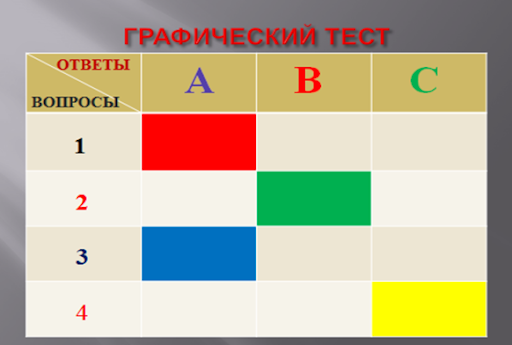 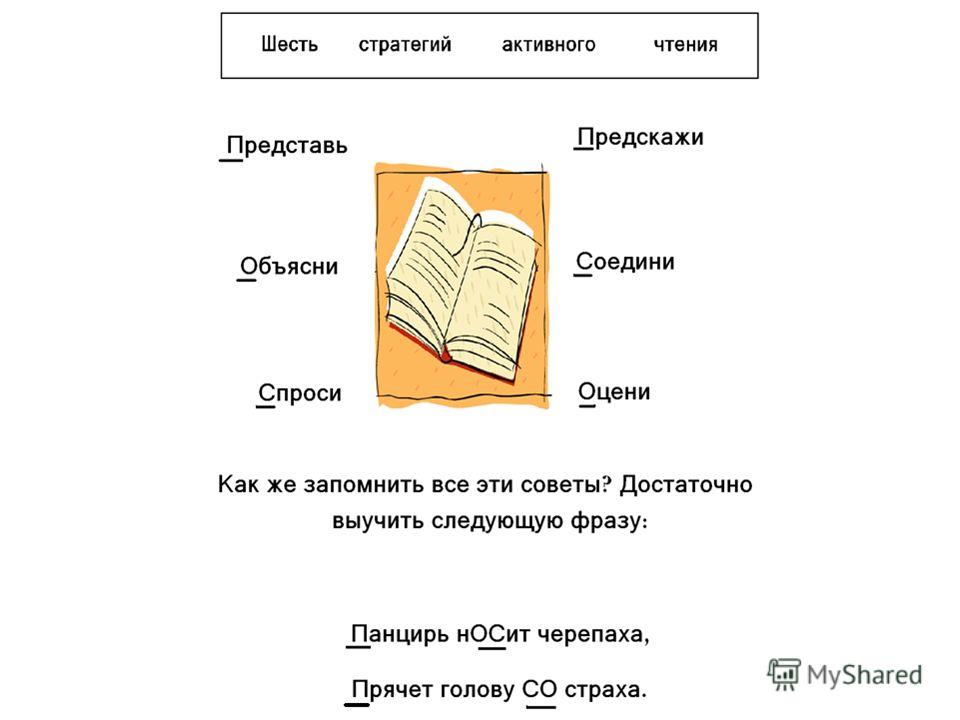 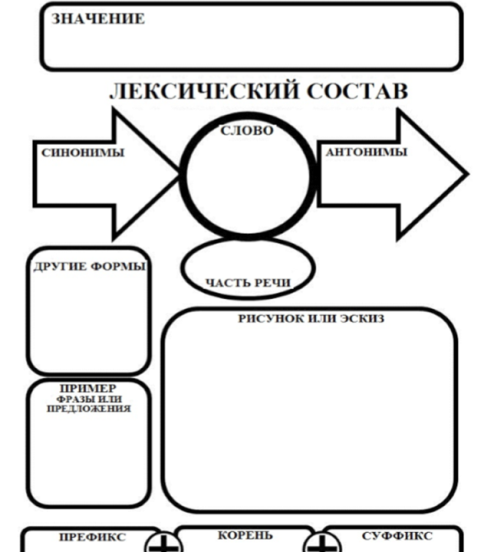 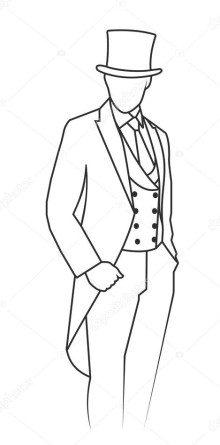 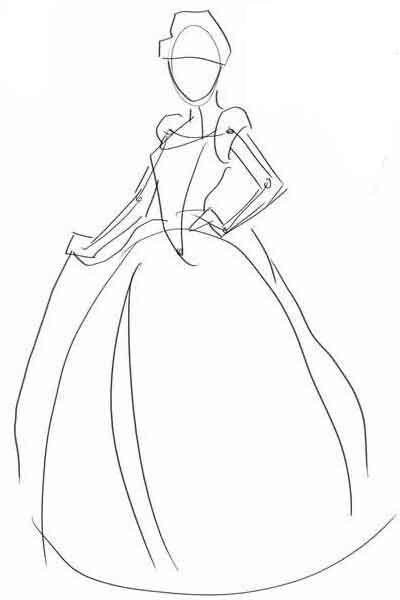          И Н С Е Р ТЗначки Ключевые слова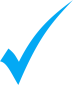 Это я знал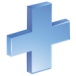 Это новые сведения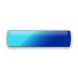 Это противоречит тому, что я знал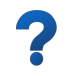 Об этом хочу знать большедифференцированное задание озвучьте ответсамостоятельная/индивидуальная работазапишите в тетрадьобратитесь к словарювзаимопроверкатворческая работагрупповая работасамооценкадомашнее заданиезадание на времязапомните/обратите вниманиесинтаксический разбор СПзадание на составление вопросовсинтаксический разбор ПП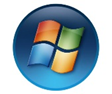  используйте интернет - источникиигровые заданияПредисловие ............................................................................3Фонетика. орфоэпия. Орфография ........................................5Лексика и фразеология ...........................................................Состав слова. Словообразование...........................................1016Морфология .............................................................................22Синтаксис и пунктуация .........................................................Тип и стили речи .....................................................................66109Тексты ......................................................................................Приемы работы с текстом.......................................................119134Русско - казахский алфавитный словарь ..............................137Условные обозначения ...........................................................141Литература ...............................................................................143